Об утверждении схемы газоснабжения сельского поселенияБулгаковский сельсовет муниципального района Уфимский район Республики БашкортостанВ соответствии с Федеральным законом от 31.03.1999 г. № 69-ФЗ «О газоснабжении в Российской Федерации», Федеральным законом от 06.10.2003 г. № 131-ФЗ «Об общих принципах организации местного самоуправления в Российской Федерации», Уставом сельского поселения  Булгаковский сельсовет муниципального района Уфимский район Республики Башкортостан, Совет сельского поселения  Булгаковский сельсовет муниципального района Уфимский район Республики Башкортостан решил:РЕШИЛ:Утвердить Схему газоснабжения сельского поселения Булгаковский сельсовет муниципального района Уфимский район Республики Башкортостан  (приложение №1).Обнародовать настоящее решение на информационном стенде Администрации сельского поселения и на официальном сайте Администрации муниципального района Уфимский район Республики Башкортостан в сети «Интернет».Глава сельского поселенияБулгаковский сельсоветмуниципального районаУфимский районРеспублики Башкортостан                                   А.Н. Мельников28 декабря 2016 года№ 88Приложение № 1 к   Решению Совета сельского поселения Булгаковский сельсовет МР Уфимский район Республики Башкортостан                                                                                         № 88 от 28 декабря 2016 г.ООО «СП»Схема газоснабжения сельского поселения Булгаковский сельсовет муниципального района Уфимский район Республики Башкортостан Проектная документация 351/08-П-2016-СГТОМ I г. Уфа, 2016 гООО «СП»Схема газоснабжения сельского поселения Булгаковский сельсовет муниципального района Уфимский район Республики Башкортостан ОБОЗНАЧЕНИЕ: 351/08-П-2016-СГТОМ I.г. Уфа, 2016 г.Состав проектной документацииВедомость проектной документации (комплектация)Справка ГИПаПроектная документация выполнена в соответствии с градостроительным планом земельного участка, заданием на проектирование, градостроительным регламентом, документами об использовании земельного участка для строительства, техническими регламентами, в том числе устанавливающими требования по обеспечению безопасной эксплуатации зданий, строений и сооружений и безопасного использования прилегающих к ним территорий, и с соблюдением технических условий. 2016г. 1 Общая часть1.1 Основание и исходные данные для разработки проектной документацииОснованием для разработки схемы газоснабжения сельского поселения Булгаковский сельсовет муниципального района Уфимский район Республики Башкортостан является заказ на проектные работы.Исходными данными для разработки проектной документации являются следующие документы: договор между ООО «СП» и Администрацией сельского поселения Булгаковский сельсовет муниципального района Уфимский район Республики Башкортостан.Полный перечень исходных документов представлен в приложении к заданию на проектирование. Копии исходных документов прилагаются в составе данной пояснительной записки в разделе «Исходная документация».В качестве подосновы для схемы газоснабжения использован план сельского поселения Булгаковский сельсовет муниципального района Уфимский район Республики Башкортостан в масштабе 1:500, предоставленные заказчиком. 1.2 Перечень примененных материаловПлан сельского поселения Булгаковский сельсовет муниципального района Уфимский район Республики Башкортостан (М 1:500) с нанесенным существующим жилым фондом. «Генеральный план сельского поселения Булгаковский сельсовет муниципального района Уфимский  район Республики Башкортостан», разработанный ЗАО Проектный институт «Башкиргражданпроект» в 2013 г.Свод правил СП 62.13330.2011 актуализированная редакция СНиП 42-01-2002 «Газораспределительные системы».Свод правил СП 42-101-2003 «Общие положения по проектированию и строительству газораспределительных систем из металлических и полиэтиленовых труб».Свод правил СП 42-102-2004 «Проектирование и строительство газопроводов из металлических труб».Строительные нормы и правила СНиП 23-01-99 «Строительная климатология».Строительные нормы и правила СНиП 41-01-2003 «Отопление, вентиляция и кондиционирование». «Правила безопасности сетей газораспределения и газопотребления» от 15 ноября 2013 №542. Пояснительная записки и расчеты по схеме выполнены с помощью пакета программ «Microsoft office». Графическая часть схемы выполнена в программе «AutoCAD». 2 Краткая характеристика населенного пункта2.1 Географическое положение и климатическая характеристика Сельское поселение Булгаковский сельсовет расположен в южной части МР Уфимский район. Территория сельсовета граничит с севера – с территорией ГО город Уфа, с востока и юга – с территорией Кармаскалинского района, с юго-запада – с территорией Чишминского района, с северо-запада – с территорией Зубовского сельсовета.В состав Булгаковского сельского поселения входят населенные пункты – с. Булгаково, д. Дубки, д. Камышлы, д. Песчаный, д. Стуколкино, п. Уршак, д. Фомичево. Большое влияние оказывают крупные промышленные предприятия III класса опасности.Территория сельсовета имеет максимальное освоение с достаточно развитой инженерно-транспортной инфраструктурой. В летние месяцы население увеличивается вдвое за счет граждан, выезжающих на дачи и в сады.На территории сельсовета расположена территория международного аэропорта «Уфа», железнодорожные и водные пути отсутствуют. Булгаковский сельсовет расположен на пересечении крупных автомобильных магистралей «Уфа-Оренбург», «Уфа-Белорецк», «Уфа-Бекетово-Давлеканово».Климатические характеристики Уфимского района РБ по данным метеорологических наблюдений станции Уфа-Дема.Поправочный коэффициент рассеивания с учетом рельефа = 1. Основным показателем температурного режима являются среднемесячная, максимальная и минимальная температуры воздуха, значения которых для рассматриваемого района приведены в табл. № 1-3.Таблица 1. Среднемесячная и годовая температура воздуха, °ССредняя месячная температура воздуха самого холодного месяца (января) составляет -12,5 °С.Средняя месячная температура воздуха самого теплого месяца (июля) составляет +19,5 °С.Средняя из минимальных температур воздуха января составляет -17,2°С.Средняя из максимальных температур воздуха июля составляет +25,4°С.Таблица 2. Абсолютный минимум температуры воздуха,0 САбсолютный минимум температуры воздуха достигал -48,5°С в 1979г.Таблица 3. Абсолютный максимум температур воздуха, °С.Абсолютный максимум температуры воздуха достигал 39,2°С в 1952г.Таблица 4. Средняя месячная и годовая скорость ветра, м\сСкорость ветра, среднегодовая повторяемость превышения которой составляет 5 %, равна 7 м/с.Таблица 5. Повторяемость направлений ветра по М Уфа-Дема,%Коэффициент температурной стратификации атмосферы равен 160.Таблица 6. Характеристики опасных метеорологических явлений (ОЯ).2.2 Существующая и перспективная застройка Планировочная структура проектируемого сельсовета состоит из последовательной цепи населенных пунктов, расположенных между собой на близком расстоянии.В районах нового строительства населенных пунктов основные планировочные оси акцентированы размещением общественных центров. Объёмы жилищного строительства рассчитаны по укрупнённым показателям, с учётом территорий нового строительства.Существующая средняя жилищная обеспеченность по сельсовету составляет около 40,6 кв. м /чел. (при расчёте учитывалось постоянное население - фактически проживающее в населённом пункте). На расчётный срок средняя жилищная обеспеченность по сельсовету достигнет около 45,0 кв.м/чел.Объёмы нового строительства рассчитаны по количеству участков. На первую очередь включены свободные от застройки территории и участки начатого строительства. Структура жилищного строительства по типу застройки определилась из расселения на расчётный срок около 66 % населения в жилых домах с участками, и около 34% в секционной застройке.Основные объёмы нового жилищного строительства размещаются:-индивидуальными отдельно стоящими жилыми домами с участками до 0,15 га размещаются на свободных территориях в с.Булгаково, д.Камышлы и д.Фомичёво.Объёмы нового жилищного строительства по генеральному плану составят всего 393,29 тыс. кв.м., в том числе на первую очередь -195,9 тыс. кв.м.Частный существующий жилой фонд реконструируется за счет владельцев, объемы реконструкции в общий объем жилищного строительства на расчетный срок не включены.2.3 Население Численность постоянного населения Булгаковского сельсовета составляет на 2013г. 6031 чел.Таблица 7. Динамика численности населения сельсовета по отдельным годам Численность населения сельсовета увеличилась: с 2002 г. по 2013 г. почти в 1,4 раза. Рост численности населения носит механический характер. Ежегодный средний прирост составляет около 4%.Динамика естественного прироста показывает небольшой естественный прирост населения.Далее приведён прогноз возрастного состава населения.Таблица 8. Возрастной состав населения, чел.(по району) Прогнозируется увеличение численности населения моложе трудоспособного возраста.Увеличение численности населения населённых пунктов с.Булгаково, д.Дубки, д.Камышлы, д.Фомичёво носит механический характер. д.Песчаный и д.Стуколкино не развиваются, так как находятся в 3 километровой зоне действия аэропорта «Уфа» и подлежат выносу на перспективу.Таблица 9. Проектная численность населения по населённым пунктамОбщая численность населения по проекту составит 14,2 тыс.чел.На расчётный срок численность трудоспособного населения прогнозируется в пределах 63 % от всего населения.На расчётный срок сохраняется занятость на существующих предприятиях. Большая часть населения работает в г.Уфе и Уфимском районе.В связи со строительством ряда предприятий на близлежащих территориях и строительство объектов культурно-бытового обслуживания на территории сельсовета, население на расчётный срок обеспечивается рабочими местами.3 Газоснабжение3.1 Современное состояние газоснабженияГазоснабжение сельского поселения Булгаковский сельсовет осуществляется через АГРС «Кабаково», АГРС «Таптыково». Газ высокого и среднего давления распределяется по потребителям.Газ низкого давления подается в жилые дома после понижения давления в ГРП (ШРП).Газ подается на хозяйственно-бытовые, коммунальные нужды; на технологические нужды промышленных и сельскохозяйственных предприятий.На ГРС осуществляются следующие основные технологические процессы:очистка газа от твёрдых и жидких примесей;снижение давления (редуцирование);одоризация;учёт количества (расхода) газа перед подачей его потребителю.Основное назначение ГРС – снижение давления газа и поддержание его на заданном уровне. На выходе из ГРС обеспечивается подача заданного количества газа с поддержанием рабочего давления. Надёжность и безопасность эксплуатации ГРС обеспечивается: Периодическим контролем состояния технологического оборудования и систем; Поддержанием их в исправном состоянии за счёт своевременного выполнения ремонтно-профилактических работ; Своевременной модернизацией и реновацией морально и физически изношенных оборудования и систем; Соблюдением требований к зоне минимальных расстояний до населённых пунктов, промышленных и сельскохозяйственных предприятий, зданий и сооружений; Своевременным предупреждением и ликвидацией отказов. Далее газ по межпоселковому газопроводу высокого давления газ поступает к газорегуляторным пунктам (ГРП). Система газоснабжения двухступенчатая – газопроводы высокого давления и низкого давления (Р=0,003 МПа). Схема газопроводов - тупиковая.Газ низкого давления подается в жилые дома после понижения давления в ГРП (ШРП). Газ подается на хозяйственно-бытовые, коммунальные нужды; на технологические нужды промышленных  и сельскохозяйственных предприятий. Схема газоснабжения сельского поселения Булгаковский сельсовет муниципального района Уфимский район Республики Башкортостан гарантирует обеспечение необходимых параметров для газоснабжения теплоисточников, населения, объектов жилищно-коммунального хозяйства и промышленных и сельскохозяйственных предприятий. В настоящее время газоснабжение сельского поселения Булгаковский сельсовет муниципального района Уфимский район Республики Башкортостан природным газом осуществляет филиал ОАО «Газпром газораспределение Уфа» в г. Уфа. Потребность жилого района в природном газе по всем видам потребления определена по техническим характеристикам газовых приборов с учетом коэффициента одновременности их действия и по укрупненным показателям потребления газа. Таблица 10. Направления использования природного газа В соответствии с техническими характеристиками газовых приборов  и аппаратов номинальные часовые расходы газа приняты: ПГ4 — плита газовая 4-х конфорочная — 1,5 м3/час;ВПГ — водонагреватель проточный газовый — 2,0 м3/час;АОГВ — автоматический отопительный газовый водонагреватель — 2,7 м3/час.Согласно СП 42-101-2003 норма потребления газа при наличии централизованного горячего водоснабжения составляет 120 м3/год на 1 человека, а при горячем водоснабжении от газовых водонагревателей –– 300 м3/год на 1 человека.Расходы газа для каждой категории потребителей определены на 1 очередь строительства, а так же на расчетный срок.1 категорию потребителей составляет существующий и проектируемый жилой сектор, использующий газ на хозбытовые и сангигиенические нужды.Расходы газа на 2-ю категорию потребителей (на коммунально-бытовые нужды) приняты в размере 5% от расхода по 1-й категории, согласно СП 42-101-2003.Потребители 3-й категории — промпредприятия, отопительные котельные секционных и общественных зданий. Таблица 11. Расчет расхода газа по укрупненным показателям3.2 Состав газаДля газоснабжения сельского поселения Булгаковский сельсовет муниципального района Уфимский район Республики Башкортостан используется природный газ (неосушенный попутный нефтяной газ). Физико-химические показатели используемого газа при 200С и давлении 0,1 МПа представлены в таблице 13.Таблица 12. Паспорт качества природного газа Таблица 13. Физико-химические показатели используемого газа3.3 Схема газоснабжения Для обеспечения возможности присоединения к газовым сетям новых потребителей на территории сельского поселения Булгаковский сельсовет муниципального района Уфимский район Республики Башкортостан необходимо произвести строительство новых ГРП. Распределительные газопроводы, входящие в систему газоснабжения, подразделяются на: кольцевые; тупиковые; смешанные.Газопроводы систем газоснабжения в зависимости от давления транспортируемого газа делятся на: газопроводы высокого давления I категории - при рабочем давлении газа свыше 0,6 МПа (6 кгс/см2) до 1,2 МПа (12 кгс/см2) включительно для природного газа и газовоздушных смесей и до 1,6 МПа (16 кгс/см2) для сжиженных углеводородных газов (СУГ). газопроводы высокого давления II категории - при рабочем давлении газа свыше 0,3 МПа (3 кгс/см2) до 0,6 МПа (6 кгс/см2). газопроводы среднего давления - при рабочем давлении газа свыше 0,005 МПа (0,05 кгс/см2) до 0,3 МПа (3 кгс/см2). газопроводы низкого давления - при рабочем давлении газа до 0,005 МПа (0,05 кгс/см2) включительно. Сельские системы газоснабжения присоединяются к магистральным газопроводам через ГРС (газораспределительные станции). Связь между газопроводами различных давлений осуществляется через ГРП (газорегуляторные пункты). Трассы газопроводов проектируют из условия минимальной протяжённости сети. Сети низкого давления состоят из уличных распределительных газопроводов, абонентских ответвлений, подводящих газ к зданию, и внутридомовых газопроводов, которые распределяют газ между отдельными приборами внутри здания. Плотность распределительных газопроводов принимают такой, чтобы длина абонентских ответвлений до вводов в здания была 50-100 м. Жилые и общественные здания, коммунально-бытовые потребители, а также мелкие предприятия присоединяют непосредственно к распределительным газопроводам. При проектировании подземных газопроводов предусматриваются полиэтиленовые трубы. Основными преимуществами полиэтиленовых газовых труб, по сравнению со стальными, являются:1) высокая коррозионная устойчивость, обеспечивающая значительную долговечность трубопроводных систем и сокращение затрат на капитальные ремонты систем;2) низкая шероховатость поверхности и незначительное гидравлическое сопротивление;3) устойчивость к зарастанию;4) высокое электрическое сопротивление, позволяющее прокладывать трубопроводы в зоне действия сильных электрополей без устройства катодной защиты и усиленной изоляции труб;5) низкая звукопроводность;6) эластичность труб. Деформация гибких труб может достигать существенных значений. Противодействие грунта ведёт к более равномерному распределению нагрузки. В результате этого эффективная нагрузка на трубу и её деформация уменьшаются;7) гибкость труб, позволяющая поставлять длинномерные трубы диаметром до 110 мм (длиной более 100 м) в бухтах, на катушках и барабанах, что снижает количество стыковых соединений и повышает производительность монтажа, а также надёжность систем (80% аварий на пластмассовых трубопроводах происходит в стыковых соединениях);8) небольшая масса (они легче металлических в 3-8 раз), что снижает транспортные и складские расходы;9) простота монтажа, незначительные трудозатраты на заготовительные работы;10) пожаробезопасность при монтаже (температура сварочных процессов –200-240°С), позволяющая вести работы без остановки производственных процессов и в зданиях из сгораемых конструкций. Запорные устройства предназначаются для прекращения или изменения потока газа. Они должны обеспечивать герметичность отключения, быстроту открытия и закрытия, удобство в эксплуатации и малое гидравлическое сопротивление. В качестве запорной арматуры на газопроводах применяют задвижки, краны, гидрозатворы. На полиэтиленовых газопроводах преимущественно устанавливаются полиэтиленовые краны с выводом штока управления под ковёр. Рабочее давление в полиэтиленовом кране не должно превышать допустимого давления, предусмотренного производителем для данной конструкции крана. Отключающие устройства следует предусматривать:на вводах в жилые, общественные, производственные здания или в группу смежных зданий, перед наружными газопотребляющими установками;на вводах в ГРП, на выходе из ГРП при закольцованных газопроводах в системах с двумя и более ГРП;на ответвлениях от уличных газопроводов к отдельным микрорайонам, кварталам, группам жилых домов или отдельным домам при числе квартир более 400;для отключения отдельных участков газопроводов с целью обеспечения безопасности и надёжности газоснабжения;при пересечении водных преград двумя нитками и более, а также одной ниткой при ширине водной преграды 75 м и более при меженном горизонте;при пересечении железных дорог общей сети и автомобильных дорогI и II категорий.Отключающие устройства допускается не предусматривать:перед ГРП предприятий, если отключающее устройство, имеющееся на отводе от распределительного газопровода, находится от ГРП на расстоянии не более 100 м;на пересечении железнодорожных путей общей сети и автомобильных дорог I и II категорий при наличии отключающего устройства на расстоянии от путей (дорог) не более 1000 м, обеспечивающего прекращение подачи газа на участке перехода (линейные задвижки, отключающие устройства после ГРП, ГРС). При пересечении автомобильных дорог газопровод заключается в футляр. Глубина укладки газопровода (от подошвы шпалы до верха футляра) принимается под магистральными железнодорожными путями не менее 1,5 м, а под железнодорожными ветками промышленных предприятий и трамвайными путями – не менее 1 м. Глубина укладки газопровода под автомагистралями –не менее 1 м от полотна дороги до верха футляра. На одном конце футляра должна быть контрольная трубка.Газ высокого и среднего давления распределяется по потребителям.Газ низкого давления подается в жилые дома после понижения давления в ГРП (ШРП).Газ подается на хозяйственно-бытовые, коммунальные нужды; на технологические нужды промышленных  и сельскохозяйственных предприятий. Таблица 14. Категории потребителей, которые будут использовать газПроектной документацией предусмотрены следующие мероприятия: с. Булгаково: Прокладка участков 6-8 распределительного газопровода низкого давления Р=0,003 МПа от существующего газопровода низкого давления Dу100 мм до потребителей (13 жилых домов). Распределительный газопровод низкого давления общей протяженностью 329 м прокладывается подземно на глубине 1…1,7 м. Проектируемый газопровод прокладывается из полиэтиленовых труб условным диаметром Dу80 мм, Dу50 мм по ГОСТ Р 50838-2009.Прокладка участков 3-11 распределительного газопровода низкого давления Р=0,003 МПа от существующего газопровода низкого давления Dу100 мм до потребителей (13 жилых домов). Распределительный газопровод низкого давления общей протяженностью 365 м прокладывается подземно на глубине 1…1,7 м. Проектируемый газопровод прокладывается из полиэтиленовых труб условным диаметром Dу80 мм по ГОСТ Р 50838-2009.В месте пересечения с проезжей частью улицы газопровод проложить в футляре из полиэтиленовой трубы Ø140х12,7мм по ГОСТ Р 50838-2009. Концы футляра уплотнить. В конце футляра установить контрольную трубку выходящую под люк-ковер. Прокладка участков 4-21 распределительного газопровода низкого давления Р=0,003 МПа от существующего газопровода низкого давления Dу100 мм до потребителей (29 жилых домов). Распределительный газопровод низкого давления общей протяженностью 809 м прокладывается подземно на глубине 1…1,7 м. Проектируемый газопровод прокладывается из полиэтиленовых труб условным диаметром Dу90 мм, Dу80 мм, Dу50 мм по ГОСТ Р 50838-2009.В месте пересечения с проезжей частью улицы газопровод проложить в футляре из полиэтиленовой трубы Ø160х14,6мм, Ø140х12,7мм, Ø110х10,0мм по ГОСТ Р 50838-2009. Концы футляра уплотнить. В конце футляра установить контрольную трубку выходящую под люк-ковер. Прокладка участков 14-16 распределительного газопровода низкого давления Р=0,003 МПа от существующего газопровода низкого давления Dу100 мм до потребителей (21 жилых домов). Распределительный газопровод низкого давления общей протяженностью 181 м прокладывается подземно на глубине 1…1,7 м. Проектируемый газопровод прокладывается из полиэтиленовых труб условным диаметром Dу80 мм по ГОСТ Р 50838-2009.В месте пересечения с проезжей частью улицы газопровод проложить в футляре из полиэтиленовой трубы Ø140х12,7мм по ГОСТ Р 50838-2009. Концы футляра уплотнить. В конце футляра установить контрольную трубку выходящую под люк-ковер. Прокладка участков 15-19 распределительного газопровода низкого давления Р=0,003 МПа от проектируемого газопровода низкого давления Dу800 мм до потребителей (14 жилых домов). Распределительный газопровод низкого давления общей протяженностью 320 м прокладывается подземно на глубине 1…1,7 м. Проектируемый газопровод прокладывается из полиэтиленовых труб условным диаметром Dу80 мм, Dу50 мм по ГОСТ Р 50838-2009.Прокладка участков 33-34 распределительного газопровода низкого давления Р=0,003 МПа от существующего газопровода низкого давления Dу100 мм до потребителей (8 жилых домов). Распределительный газопровод низкого давления общей протяженностью 178 м прокладывается подземно на глубине 1…1,7 м. Проектируемый газопровод прокладывается из полиэтиленовых труб условным диаметром Dу90 мм по ГОСТ Р 50838-2009.Прокладка участка 35-36 распределительного газопровода низкого давления Р=0,003 МПа от существующего газопровода низкого давления Dу50 мм до потребителей (4 жилых домов). Распределительный газопровод низкого давления общей протяженностью 99 м прокладывается подземно на глубине 1…1,7 м. Проектируемый газопровод прокладывается из полиэтиленовых труб условным диаметром Dу50 мм по ГОСТ Р 50838-2009.Прокладка участка 37-39 распределительного газопровода низкого давления Р=0,003 МПа от существующего газопровода низкого давления Dу90 мм до потребителей (15 жилых домов). Распределительный газопровод низкого давления общей протяженностью 352 м прокладывается подземно на глубине 1…1,7 м. Проектируемый газопровод прокладывается из полиэтиленовых труб условным диаметром Dу90 мм по ГОСТ Р 50838-2009.Прокладка участка 45-46 распределительного газопровода низкого давления Р=0,003 МПа от существующего газопровода низкого давления Dу100 мм до потребителей (12 жилых домов). Распределительный газопровод низкого давления общей протяженностью 235 м прокладывается подземно на глубине 1…1,7 м. Проектируемый газопровод прокладывается из полиэтиленовых труб условным диаметром Dу90 мм по ГОСТ Р 50838-2009.Прокладка участка 55-56 распределительного газопровода низкого давления Р=0,003 МПа от проектируемого газопровода низкого давления Dу100 мм до потребителей (12 жилых домов). Распределительный газопровод низкого давления общей протяженностью 252 м прокладывается подземно на глубине 1…1,7 м. Проектируемый газопровод прокладывается из полиэтиленовых труб условным диаметром Dу90 мм по ГОСТ Р 50838-2009.В месте пересечения с проезжей частью улицы газопровод проложить в футляре из полиэтиленовой трубы Ø160х14,6мм по ГОСТ Р 50838-2009. Концы футляра уплотнить. В конце футляра установить контрольную трубку выходящую под люк-ковер. Прокладка участков 61-63 распределительного газопровода низкого давления Р=0,003 МПа от существующего газопровода низкого давления Dу90 мм до потребителей (16 жилых домов). Распределительный газопровод низкого давления общей протяженностью 360 м прокладывается подземно на глубине 1…1,7 м. Проектируемый газопровод прокладывается из полиэтиленовых труб условным диаметром Dу90 мм по ГОСТ Р 50838-2009.Прокладка участка 60-65 распределительного газопровода низкого давления Р=0,003 МПа от существующего газопровода низкого давления Dу90 мм до потребителей (8 жилых домов). Распределительный газопровод низкого давления общей протяженностью 274 м прокладывается подземно на глубине 1…1,7 м. Проектируемый газопровод прокладывается из полиэтиленовых труб условным диаметром Dу80 мм по ГОСТ Р 50838-2009.Замена существующего участка 76-85 распределительного газопровода низкого давления Р=0,003 МПа Dу50 мм на газопровод из полиэтиленовых труб условным диаметром Dу90 мм по ГОСТ Р 50838-2009 общей протяженностью 105 м. Прокладка участков 82-9 распределительного газопровода низкого давления Р=0,003 МПа от существующего газопровода низкого давления Dу65 мм до потребителей (13 жилых домов). Распределительный газопровод низкого давления общей протяженностью 335 м прокладывается подземно на глубине 1…1,7 м. Проектируемый газопровод прокладывается из полиэтиленовых труб условным диаметром Dу50 мм по ГОСТ Р 50838-2009.В месте пересечения с проезжей частью улицы газопровод проложить в футляре из полиэтиленовой трубы Ø110х10,0мм по ГОСТ Р 50838-2009. Концы футляра уплотнить. В конце футляра установить контрольную трубку выходящую под люк-ковер. Прокладка участков 84-10 распределительного газопровода низкого давления Р=0,003 МПа от существующего газопровода низкого давления Dу80 мм до потребителей (8 жилых домов). Распределительный газопровод низкого давления общей протяженностью 239 м прокладывается подземно на глубине 1…1,7 м. Проектируемый газопровод прокладывается из полиэтиленовых труб условным диаметром Dу80 мм по ГОСТ Р 50838-2009.В месте пересечения с проезжей частью улицы газопровод проложить в футляре из полиэтиленовой трубы Ø140х12,7мм по ГОСТ Р 50838-2009. Концы футляра уплотнить. В конце футляра установить контрольную трубку выходящую под люк-ковер. Прокладка участков 85-11 распределительного газопровода низкого давления Р=0,003 МПа от существующего газопровода низкого давления Dу90 мм до потребителей (22 жилых домов). Распределительный газопровод низкого давления общей протяженностью 538 м прокладывается подземно на глубине 1…1,7 м. Проектируемый газопровод прокладывается из полиэтиленовых труб условным диаметром Dу90 мм, Dу80 мм по ГОСТ Р 50838-2009.В месте пересечения с проезжей частью улицы газопровод проложить в футляре из полиэтиленовой трубы Ø160х14,6мм, Ø140х12,7мм по ГОСТ Р 50838-2009. Концы футляра уплотнить. В конце футляра установить контрольную трубку выходящую под люк-ковер. Замена существующих участков 187-190 распределительного газопровода низкого давления Р=0,003 МПа Dу50 мм на газопровод из полиэтиленовых труб условным диаметром Dу90 мм по ГОСТ Р 50838-2009 общей протяженностью 537 м. Замена существующих участков 180-192 распределительного газопровода низкого давления Р=0,003 МПа Dу50 мм на газопровод из полиэтиленовых труб условным диаметром Dу90 мм по ГОСТ Р 50838-2009 общей протяженностью 372 м. Замена существующих участков 185-194-195-196-188 распределительного газопровода низкого давления Р=0,003 МПа Dу50 мм на газопровод из полиэтиленовых труб условным диаметром Dу90 мм по ГОСТ Р 50838-2009 общей протяженностью 842 м. Прокладка участков 222-233 распределительного газопровода низкого давления Р=0,003 МПа от существующего газопровода низкого давления Dу150 мм до потребителей (13 жилых домов). Распределительный газопровод низкого давления общей протяженностью 523 м прокладывается подземно на глубине 1…1,7 м. Проектируемый газопровод прокладывается из полиэтиленовых труб условным диаметром Dу90 мм по ГОСТ Р 50838-2009.Прокладка участка 239-241 распределительного газопровода низкого давления Р=0,003 МПа от существующего газопровода низкого давления Dу50 мм до потребителей (5 жилых домов). Распределительный газопровод низкого давления общей протяженностью 133 м прокладывается подземно на глубине 1…1,7 м. Проектируемый газопровод прокладывается из полиэтиленовых труб условным диаметром Dу50 мм по ГОСТ Р 50838-2009.Прокладка участка 256-263 распределительного газопровода низкого давления Р=0,003 МПа от существующего газопровода низкого давления Dу100 мм до потребителей (8 жилых домов). Распределительный газопровод низкого давления общей протяженностью 232 м прокладывается подземно на глубине 1…1,7 м. Проектируемый газопровод прокладывается из полиэтиленовых труб условным диаметром Dу50 мм по ГОСТ Р 50838-2009.В месте пересечения с проезжей частью улицы газопровод проложить в футляре из полиэтиленовой трубы Ø315х28,6мм, Ø225х20,5мм, Ø160х14,6мм, Ø140х12,7мм, Ø110х10,0мм по ГОСТ Р 50838-2009. Концы футляра уплотнить. В конце футляра установить контрольную трубку выходящую под люк-ковер. Прокладка участков 280-283 распределительного газопровода низкого давления Р=0,003 МПа от существующего газопровода низкого давления Dу100 мм до потребителей (24 жилых домов). Распределительный газопровод низкого давления общей протяженностью 324 м прокладывается подземно на глубине 1…1,7 м. Проектируемый газопровод прокладывается из полиэтиленовых труб условным диаметром Dу80 мм, Dу50 мм по ГОСТ Р 50838-2009.В месте пересечения с проезжей частью улицы газопровод проложить в футляре из полиэтиленовой трубы Ø140х12,7мм по ГОСТ Р 50838-2009. Концы футляра уплотнить. В конце футляра установить контрольную трубку выходящую под люк-ковер. Прокладка участков 281-285 распределительного газопровода низкого давления Р=0,003 МПа от проектируемого газопровода низкого давления Dу80 мм до потребителей (8 жилых домов). Распределительный газопровод низкого давления общей протяженностью 340 м прокладывается подземно на глубине 1…1,7 м. Проектируемый газопровод прокладывается из полиэтиленовых труб условным диаметром Dу50 мм по ГОСТ Р 50838-2009.Прокладка участков 330-340 распределительного газопровода низкого давления Р=0,003 МПа от существующего газопровода низкого давления Dу100 мм до потребителей (21 жилых домов). Распределительный газопровод низкого давления общей протяженностью 502 м прокладывается подземно на глубине 1…1,7 м. Проектируемый газопровод прокладывается из полиэтиленовых труб условным диаметром Dу80 мм по ГОСТ Р 50838-2009.В месте пересечения с проезжей частью улицы газопровод проложить в футляре из полиэтиленовой трубы Ø140х12,7мм по ГОСТ Р 50838-2009. Концы футляра уплотнить. В конце футляра установить контрольную трубку выходящую под люк-ковер. Прокладка участков 337-342 распределительного газопровода низкого давления Р=0,003 МПа от проектируемого газопровода низкого давления Dу80 мм до потребителей (13 жилых домов). Распределительный газопровод низкого давления общей протяженностью 345 м прокладывается подземно на глубине 1…1,7 м. Проектируемый газопровод прокладывается из полиэтиленовых труб условным диаметром Dу80 мм, Dу50 мм по ГОСТ Р 50838-2009.Прокладка участков 338-344 распределительного газопровода низкого давления Р=0,003 МПа от проектируемого газопровода низкого давления Dу80 мм до потребителей (13 жилых домов). Распределительный газопровод низкого давления общей протяженностью 338 м прокладывается подземно на глубине 1…1,7 м. Проектируемый газопровод прокладывается из полиэтиленовых труб условным диаметром Dу80 мм, Dу50 мм по ГОСТ Р 50838-2009.Прокладка участков 357-361 распределительного газопровода низкого давления Р=0,003 МПа от существующего газопровода низкого давления Dу300 мм. Распределительный газопровод низкого давления общей протяженностью 407 м прокладывается подземно на глубине 1…1,7 м. Проектируемый газопровод прокладывается из полиэтиленовых труб условным диаметром Dу300 мм мм по ГОСТ Р 50838-2009.Прокладка участков 2-6-7-8 распределительного газопровода низкого давления Р=0,003 МПа от проектируемого газопровода низкого давления Dу150 мм до потребителей (27 жилых домов) по ул. Центральная. Распределительный газопровод низкого давления общей протяженностью 463 м прокладывается подземно на глубине 1…1,7 м. Проектируемый газопровод прокладывается из полиэтиленовых труб условным диаметром Dу200 мм, Dу150 мм, Dу90 мм, Dу80 мм, Dу50 мм по ГОСТ Р 50838-2009.В месте пересечения с проезжей частью улицы газопровод проложить в футляре из полиэтиленовой трубы Ø315х28,6мм, Ø225х20,5мм, Ø160х14,6мм, Ø140х12,7мм, Ø110х10,0мм по ГОСТ Р 50838-2009. Концы футляра уплотнить. В конце футляра установить контрольную трубку выходящую под люк-ковер. Прокладка участка 372-373 распределительного газопровода низкого давления Р=0,003 МПа от существующего газопровода низкого давления Dу200 мм до потребителей (13 жилых домов). Распределительный газопровод низкого давления общей протяженностью 183 м прокладывается подземно на глубине 1…1,7 м. Проектируемый газопровод прокладывается из полиэтиленовых труб условным диаметром Dу80 мм по ГОСТ Р 50838-2009.В месте пересечения с проезжей частью улицы газопровод проложить в футляре из полиэтиленовой трубы Ø140х12,7мм по ГОСТ Р 50838-2009. Концы футляра уплотнить. В конце футляра установить контрольную трубку выходящую под люк-ковер. Прокладка участков 372-373 распределительного газопровода низкого давления Р=0,003 МПа от существующего газопровода низкого давления Dу200 мм до потребителей (13 жилых домов). Распределительный газопровод низкого давления общей протяженностью 463 м прокладывается подземно на глубине 1…1,7 м. Проектируемый газопровод прокладывается из полиэтиленовых труб условным диаметром Dу200 мм, Dу150 мм, Dу90 мм, Dу80 мм, Dу50 мм по ГОСТ Р 50838-2009.В месте пересечения с проезжей частью улицы газопровод проложить в футляре из полиэтиленовой трубы Ø315х28,6мм, Ø225х20,5мм, Ø160х14,6мм, Ø140х12,7мм, Ø110х10,0мм по ГОСТ Р 50838-2009. Концы футляра уплотнить. В конце футляра установить контрольную трубку выходящую под люк-ковер. Прокладка участка 366-374 распределительного газопровода низкого давления Р=0,003 МПа от существующего газопровода низкого давления Dу200 мм до потребителей (8 жилых домов). Распределительный газопровод низкого давления общей протяженностью 205 м прокладывается подземно на глубине 1…1,7 м. Проектируемый газопровод прокладывается из полиэтиленовых труб условным диаметром Dу80 мм по ГОСТ Р 50838-2009.Прокладка участков 356-376 распределительного газопровода низкого давления Р=0,003 МПа от существующего газопровода низкого давления Dу300 мм до потребителей (11 жилых домов). Распределительный газопровод низкого давления общей протяженностью 196 м прокладывается подземно на глубине 1…1,7 м. Проектируемый газопровод прокладывается из полиэтиленовых труб условным диаметром Dу80 мм, Dу50 мм по ГОСТ Р 50838-2009.Прокладка участка 354-365 распределительного газопровода низкого давления Р=0,003 МПа от существующего газопровода низкого давления Dу300 мм до потребителей (9 жилых домов). Распределительный газопровод низкого давления общей протяженностью 295 м прокладывается подземно на глубине 1…1,7 м. Проектируемый газопровод прокладывается из полиэтиленовых труб условным диаметром Dу90 мм по ГОСТ Р 50838-2009.Прокладка участков 357-377-382 распределительного газопровода низкого давления Р=0,003 МПа от проектируемого газопровода низкого давления Dу300 мм до потребителей (29 жилых домов). Распределительный газопровод низкого давления общей протяженностью 464 м прокладывается подземно на глубине 1…1,7 м. Проектируемый газопровод прокладывается из полиэтиленовых труб условным диаметром Dу90 мм по ГОСТ Р 50838-2009.Прокладка участков 359-378-383 распределительного газопровода низкого давления Р=0,003 МПа от проектируемого газопровода низкого давления Dу300 мм до потребителей (19 жилых домов). Распределительный газопровод низкого давления общей протяженностью 174 м прокладывается подземно на глубине 1…1,7 м. Проектируемый газопровод прокладывается из полиэтиленовых труб условным диаметром Dу90 мм по ГОСТ Р 50838-2009.Прокладка участков 386-395 распределительного газопровода низкого давления Р=0,003 МПа от существующего газопровода низкого давления Dу200 мм до потребителей (10 жилых домов). Распределительный газопровод низкого давления общей протяженностью 170 м прокладывается подземно на глубине 1…1,7 м. Проектируемый газопровод прокладывается из полиэтиленовых труб условным диаметром Dу50 мм по ГОСТ Р 50838-2009.Прокладка участков 387-397 распределительного газопровода низкого давления Р=0,003 МПа от существующего газопровода низкого давления Dу200 мм до потребителей (9 жилых домов). Распределительный газопровод низкого давления общей протяженностью 188 м прокладывается подземно на глубине 1…1,7 м. Проектируемый газопровод прокладывается из полиэтиленовых труб условным диаметром Dу50 мм по ГОСТ Р 50838-2009.Прокладка участков 389-399 распределительного газопровода низкого давления Р=0,003 МПа от существующего газопровода низкого давления Dу200 мм до потребителей (13 жилых домов). Распределительный газопровод низкого давления общей протяженностью 463 м прокладывается подземно на глубине 1…1,7 м. Проектируемый газопровод прокладывается из полиэтиленовых труб условным диаметром Dу50 мм по ГОСТ Р 50838-2009.Прокладка участков 391-401 распределительного газопровода низкого давления Р=0,003 МПа от существующего газопровода низкого давления Dу200 мм до потребителей (4 жилых домов). Распределительный газопровод низкого давления общей протяженностью 242 м прокладывается подземно на глубине 1…1,7 м. Проектируемый газопровод прокладывается из полиэтиленовых труб условным диаметром Dу80 мм по ГОСТ Р 50838-2009.Прокладка участков 413-120 распределительного газопровода низкого давления Р=0,003 МПа от существующего газопровода низкого давления Dу300 мм до потребителей (6 жилых домов). Распределительный газопровод низкого давления общей протяженностью 599 м прокладывается подземно на глубине 1…1,7 м. Проектируемый газопровод прокладывается из полиэтиленовых труб условным диаметром Dу90 мм по ГОСТ Р 50838-2009.В месте пересечения с проезжей частью улицы газопровод проложить в футляре из полиэтиленовой трубы Ø160х14,6мм по ГОСТ Р 50838-2009. Концы футляра уплотнить. В конце футляра установить контрольную трубку выходящую под люк-ковер. Прокладка участка 318-421 распределительного газопровода низкого давления Р=0,003 МПа от существующего газопровода низкого давления Dу50 мм до потребителей (2 жилых дома). Распределительный газопровод низкого давления общей протяженностью 106 м прокладывается подземно на глубине 1…1,7 м. Проектируемый газопровод прокладывается из полиэтиленовых труб условным диаметром Dу50 мм по ГОСТ Р 50838-2009.Прокладка участков 416-422 распределительного газопровода низкого давления Р=0,003 МПа от существующего газопровода низкого давления Dу200 мм до потребителей (10 жилых домов). Распределительный газопровод низкого давления общей протяженностью 99 м прокладывается подземно на глубине 1…1,7 м. Проектируемый газопровод прокладывается из полиэтиленовых труб условным диаметром Dу50 мм по ГОСТ Р 50838-2009.Прокладка участков 412-432 распределительного газопровода низкого давления Р=0,003 МПа от существующего газопровода низкого давления Dу300 мм до потребителей (43 жилых домов). Распределительный газопровод низкого давления общей протяженностью 882 м прокладывается подземно на глубине 1…1,7 м. Проектируемый газопровод прокладывается из полиэтиленовых труб условным диаметром Dу150 мм по ГОСТ Р 50838-2009.В месте пересечения с проезжей частью улицы газопровод проложить в футляре из полиэтиленовой трубы Ø225х20,5мм по ГОСТ Р 50838-2009. Концы футляра уплотнить. В конце футляра установить контрольную трубку выходящую под люк-ковер. Прокладка участков 414-429 распределительного газопровода низкого давления Р=0,003 МПа от существующего газопровода низкого давления Dу300 мм до потребителей (102 жилых домов). Распределительный газопровод низкого давления общей протяженностью 547 м прокладывается подземно на глубине 1…1,7 м. Проектируемый газопровод прокладывается из полиэтиленовых труб условным диаметром Dу150 мм по ГОСТ Р 50838-2009.В месте пересечения с проезжей частью улицы газопровод проложить в футляре из полиэтиленовой трубы Ø225х20,5мм по ГОСТ Р 50838-2009. Концы футляра уплотнить. В конце футляра установить контрольную трубку выходящую под люк-ковер. Прокладка участка 424-433 распределительного газопровода низкого давления Р=0,003 МПа от проектируемого газопровода низкого давления Dу150 мм до потребителей (9 жилых домов). Распределительный газопровод низкого давления общей протяженностью 154 м прокладывается подземно на глубине 1…1,7 м. Проектируемый газопровод прокладывается из полиэтиленовых труб условным диаметром Dу80 мм по ГОСТ Р 50838-2009.В месте пересечения с проезжей частью улицы газопровод проложить в футляре из полиэтиленовой трубы Ø140х12,7мм по ГОСТ Р 50838-2009. Концы футляра уплотнить. В конце футляра установить контрольную трубку выходящую под люк-ковер. Прокладка участка 425-434 распределительного газопровода низкого давления Р=0,003 МПа от проектируемого газопровода низкого давления Dу150 мм до потребителей (8 жилых домов). Распределительный газопровод низкого давления общей протяженностью 153 м прокладывается подземно на глубине 1…1,7 м. Проектируемый газопровод прокладывается из полиэтиленовых труб условным диаметром Dу80 мм по ГОСТ Р 50838-2009.В месте пересечения с проезжей частью улицы газопровод проложить в футляре из полиэтиленовой трубы Ø140х12,7мм по ГОСТ Р 50838-2009. Концы футляра уплотнить. В конце футляра установить контрольную трубку выходящую под люк-ковер. Прокладка участка 427-435 распределительного газопровода низкого давления Р=0,003 МПа от проектируемого газопровода низкого давления Dу150 мм до потребителей (13 жилых домов). Распределительный газопровод низкого давления общей протяженностью 177 м прокладывается подземно на глубине 1…1,7 м. Проектируемый газопровод прокладывается из полиэтиленовых труб условным диаметром Dу80 мм по ГОСТ Р 50838-2009.В месте пересечения с проезжей частью улицы газопровод проложить в футляре из полиэтиленовой трубы Ø140х12,7мм по ГОСТ Р 50838-2009. Концы футляра уплотнить. В конце футляра установить контрольную трубку выходящую под люк-ковер. Прокладка участков 424-360 распределительного газопровода низкого давления Р=0,003 МПа от проектируемого газопровода низкого давления Dу150 мм до потребителей (20 жилых домов). Распределительный газопровод низкого давления общей протяженностью 304 м прокладывается подземно на глубине 1…1,7 м. Проектируемый газопровод прокладывается из полиэтиленовых труб условным диаметром Dу90 мм по ГОСТ Р 50838-2009.Прокладка участков 426-358 распределительного газопровода низкого давления Р=0,003 МПа от проектируемого газопровода низкого давления Dу150 мм до потребителей (26 жилых домов). Распределительный газопровод низкого давления общей протяженностью 332 м прокладывается подземно на глубине 1…1,7 м. Проектируемый газопровод прокладывается из полиэтиленовых труб условным диаметром Dу90 мм по ГОСТ Р 50838-2009.Прокладка участков 428-357 распределительного газопровода низкого давления Р=0,003 МПа от проектируемого газопровода низкого давления Dу150 мм до потребителей (26 жилых домов). Распределительный газопровод низкого давления общей протяженностью 375 м прокладывается подземно на глубине 1…1,7 м. Проектируемый газопровод прокладывается из полиэтиленовых труб условным диаметром Dу90 мм по ГОСТ Р 50838-2009.Прокладка участков 430-356 распределительного газопровода низкого давления Р=0,003 МПа от проектируемого газопровода низкого давления Dу150 мм до потребителей (22 жилых домов). Распределительный газопровод низкого давления общей протяженностью 330 м прокладывается подземно на глубине 1…1,7 м. Проектируемый газопровод прокладывается из полиэтиленовых труб условным диаметром Dу90 мм по ГОСТ Р 50838-2009.Прокладка участка 431-355 распределительного газопровода низкого давления Р=0,003 МПа от проектируемого газопровода низкого давления Dу150 мм до потребителей (7 жилых домов). Распределительный газопровод низкого давления общей протяженностью 202 м прокладывается подземно на глубине 1…1,7 м. Проектируемый газопровод прокладывается из полиэтиленовых труб условным диаметром Dу90 мм по ГОСТ Р 50838-2009.Прокладка участков 448-451 распределительного газопровода низкого давления Р=0,003 МПа от существующего газопровода низкого давления Dу300 мм до потребителей (16 жилых домов). Распределительный газопровод низкого давления общей протяженностью 297 м прокладывается подземно на глубине 1…1,7 м. Проектируемый газопровод прокладывается из полиэтиленовых труб условным диаметром Dу150 мм по ГОСТ Р 50838-2009.Прокладка участка 450-452 распределительного газопровода низкого давления Р=0,003 МПа от проектируемого газопровода низкого давления Dу150 мм до потребителей (15 жилых домов). Распределительный газопровод низкого давления общей протяженностью 239 м прокладывается подземно на глубине 1…1,7 м. Проектируемый газопровод прокладывается из полиэтиленовых труб условным диаметром Dу80 мм по ГОСТ Р 50838-2009.В месте пересечения с проезжей частью улицы газопровод проложить в футляре из полиэтиленовой трубы Ø140х12,7мм по ГОСТ Р 50838-2009. Концы футляра уплотнить. В конце футляра установить контрольную трубку выходящую под люк-ковер. Прокладка участков 448-455 распределительного газопровода низкого давления Р=0,003 МПа от проектируемого газопровода низкого давления Dу150 мм до потребителей (10 жилых домов). Распределительный газопровод низкого давления общей протяженностью 425 м прокладывается подземно на глубине 1…1,7 м. Проектируемый газопровод прокладывается из полиэтиленовых труб условным диаметром Dу150 мм, Dу90 мм по ГОСТ Р 50838-2009.В месте пересечения с проезжей частью улицы газопровод проложить в футляре из полиэтиленовой трубы Ø225х20,5мм, Ø160х14,6мм по ГОСТ Р 50838-2009. Концы футляра уплотнить. В конце футляра установить контрольную трубку выходящую под люк-ковер. Прокладка участка 454-456 распределительного газопровода низкого давления Р=0,003 МПа от проектируемого газопровода низкого давления Dу90 мм до потребителей (14 жилых домов). Распределительный газопровод низкого давления общей протяженностью 220 м прокладывается подземно на глубине 1…1,7 м. Проектируемый газопровод прокладывается из полиэтиленовых труб условным диаметром Dу90 мм по ГОСТ Р 50838-2009.Прокладка участков 453-459 распределительного газопровода низкого давления Р=0,003 МПа от проектируемого газопровода низкого давления Dу150 мм. Распределительный газопровод низкого давления общей протяженностью 290 м прокладывается подземно на глубине 1…1,7 м. Проектируемый газопровод прокладывается из полиэтиленовых труб условным диаметром Dу150 мм по ГОСТ Р 50838-2009.В месте пересечения с проезжей частью улицы газопровод проложить в футляре из полиэтиленовой трубы Ø225х20,5мм по ГОСТ Р 50838-2009. Концы футляра уплотнить. В конце футляра установить контрольную трубку выходящую под люк-ковер. Прокладка участка 458-460 распределительного газопровода низкого давления Р=0,003 МПа от проектируемого газопровода низкого давления Dу150 мм до потребителей (12 жилых домов). Распределительный газопровод низкого давления общей протяженностью 171 м прокладывается подземно на глубине 1…1,7 м. Проектируемый газопровод прокладывается из полиэтиленовых труб условным диаметром Dу50 мм по ГОСТ Р 50838-2009.Прокладка участков 457-462 распределительного газопровода низкого давления Р=0,003 МПа от проектируемого газопровода низкого давления Dу150 мм до потребителей (22 жилых домов). Распределительный газопровод низкого давления общей протяженностью 341 м прокладывается подземно на глубине 1…1,7 м. Проектируемый газопровод прокладывается из полиэтиленовых труб условным диаметром Dу90 мм по ГОСТ Р 50838-2009.В месте пересечения с проезжей частью улицы газопровод проложить в футляре из полиэтиленовой трубы Ø160х14,6мм по ГОСТ Р 50838-2009. Концы футляра уплотнить. В конце футляра установить контрольную трубку выходящую под люк-ковер. Прокладка участков 458-464 распределительного газопровода низкого давления Р=0,003 МПа от проектируемого газопровода низкого давления Dу150 мм до потребителей (26 жилых домов). Распределительный газопровод низкого давления общей протяженностью 394 м прокладывается подземно на глубине 1…1,7 м. Проектируемый газопровод прокладывается из полиэтиленовых труб условным диаметром Dу90 мм по ГОСТ Р 50838-2009.В месте пересечения с проезжей частью улицы газопровод проложить в футляре из полиэтиленовой трубы Ø160х14,6мм по ГОСТ Р 50838-2009. Концы футляра уплотнить. В конце футляра установить контрольную трубку выходящую под люк-ковер. Прокладка участков 459-466 распределительного газопровода низкого давления Р=0,003 МПа от проектируемого газопровода низкого давления Dу150 мм до потребителей (16 жилых домов). Распределительный газопровод низкого давления общей протяженностью 235 м прокладывается подземно на глубине 1…1,7 м. Проектируемый газопровод прокладывается из полиэтиленовых труб условным диаметром Dу80 мм, Dу50 мм по ГОСТ Р 50838-2009.В месте пересечения с проезжей частью улицы газопровод проложить в футляре из полиэтиленовой трубы Ø140х12,7мм по ГОСТ Р 50838-2009. Концы футляра уплотнить. В конце футляра установить контрольную трубку выходящую под люк-ковер. Прокладка участка 479-490 распределительного газопровода низкого давления Р=0,003 МПа от существующего газопровода низкого давления Dу200 мм до потребителей (9 жилых домов). Распределительный газопровод низкого давления общей протяженностью 153 м прокладывается подземно на глубине 1…1,7 м. Проектируемый газопровод прокладывается из полиэтиленовых труб условным диаметром Dу80 мм по ГОСТ Р 50838-2009.Прокладка участка 481-191 распределительного газопровода низкого давления Р=0,003 МПа от существующего газопровода низкого давления Dу200 мм до потребителей (7 жилых домов). Распределительный газопровод низкого давления общей протяженностью 153 м прокладывается подземно на глубине 1…1,7 м. Проектируемый газопровод прокладывается из полиэтиленовых труб условным диаметром Dу80 мм по ГОСТ Р 50838-2009.Прокладка участков 502-485 распределительного газопровода низкого давления Р=0,003 МПа от существующего газопровода низкого давления Dу150 мм до потребителей (32 жилых домов). Распределительный газопровод низкого давления общей протяженностью 772 м прокладывается подземно на глубине 1…1,7 м. Проектируемый газопровод прокладывается из полиэтиленовых труб условным диаметром Dу150 мм по ГОСТ Р 50838-2009.В месте пересечения с проезжей частью улицы газопровод проложить в футляре из полиэтиленовой трубы Ø225х20,5мм по ГОСТ Р 50838-2009. Концы футляра уплотнить. В конце футляра установить контрольную трубку выходящую под люк-ковер. Прокладка участков 503-483 распределительного газопровода низкого давления Р=0,003 МПа от существующего газопровода низкого давления Dу150 мм до потребителей (28 жилых домов). Распределительный газопровод низкого давления общей протяженностью 556 м прокладывается подземно на глубине 1…1,7 м. Проектируемый газопровод прокладывается из полиэтиленовых труб условным диаметром Dу90 мм по ГОСТ Р 50838-2009.В месте пересечения с проезжей частью улицы газопровод проложить в футляре из полиэтиленовой трубы Ø160х14,6мм по ГОСТ Р 50838-2009. Концы футляра уплотнить. В конце футляра установить контрольную трубку выходящую под люк-ковер. Установка пункта газорегуляторного блочного ПГБ производительностью 900 м3/час для снижения давления газа с высокого (Р=1,2 – 0,6 МПа) до низкого (Р≤0,003МПа). Прокладка участков 521-526 распределительного газопровода низкого давления Р=0,003 МПа от проектируемого ПГБ. Распределительный газопровод низкого давления общей протяженностью 886 м прокладывается подземно на глубине 1…1,7 м. Проектируемый газопровод прокладывается из полиэтиленовых труб условным диаметром Dу200 мм по ГОСТ Р 50838-2009.В месте пересечения с проезжей частью улицы газопровод проложить в футляре из полиэтиленовой трубы Ø315х28,6мм по ГОСТ Р 50838-2009. Концы футляра уплотнить. В конце футляра установить контрольную трубку выходящую под люк-ковер. Прокладка участков 522-528 распределительного газопровода низкого давления Р=0,003 МПа от проектируемого газопровода низкого давления Dу200 мм до потребителей (15 жилых домов). Распределительный газопровод низкого давления общей протяженностью 476 м прокладывается подземно на глубине 1…1,7 м. Проектируемый газопровод прокладывается из полиэтиленовых труб условным диаметром Dу150 мм по ГОСТ Р 50838-2009.В месте пересечения с проезжей частью улицы газопровод проложить в футляре из полиэтиленовой трубы Ø225х20,5мм по ГОСТ Р 50838-2009. Концы футляра уплотнить. В конце футляра установить контрольную трубку выходящую под люк-ковер. Прокладка участка 523-529 распределительного газопровода низкого давления Р=0,003 МПа от проектируемого газопровода низкого давления Dу200 мм до потребителей (12 жилых домов). Распределительный газопровод низкого давления общей протяженностью 174 м прокладывается подземно на глубине 1…1,7 м. Проектируемый газопровод прокладывается из полиэтиленовых труб условным диаметром Dу80 мм по ГОСТ Р 50838-2009.Прокладка участков 524-532 распределительного газопровода низкого давления Р=0,003 МПа от проектируемого газопровода низкого давления Dу200 мм до потребителей (86 жилых домов). Распределительный газопровод низкого давления общей протяженностью 472 м прокладывается подземно на глубине 1…1,7 м. Проектируемый газопровод прокладывается из полиэтиленовых труб условным диаметром Dу150 мм по ГОСТ Р 50838-2009.Прокладка участка 530-533 распределительного газопровода низкого давления Р=0,003 МПа от проектируемого газопровода низкого давления Dу150 мм до потребителей (10 жилых домов). Распределительный газопровод низкого давления общей протяженностью 182 м прокладывается подземно на глубине 1…1,7 м. Проектируемый газопровод прокладывается из полиэтиленовых труб условным диаметром Dу80 мм по ГОСТ Р 50838-2009.В месте пересечения с проезжей частью улицы газопровод проложить в футляре из полиэтиленовой трубы Ø140х12,7мм по ГОСТ Р 50838-2009. Концы футляра уплотнить. В конце футляра установить контрольную трубку выходящую под люк-ковер. Прокладка участков 531-534 распределительного газопровода низкого давления Р=0,003 МПа от проектируемого газопровода низкого давления Dу150 мм до потребителей (5 жилых домов). Распределительный газопровод низкого давления общей протяженностью 134 м прокладывается подземно на глубине 1…1,7 м. Проектируемый газопровод прокладывается из полиэтиленовых труб условным диаметром Dу50 мм по ГОСТ Р 50838-2009.В месте пересечения с проезжей частью улицы газопровод проложить в футляре из полиэтиленовой трубы Ø110х10,0мм по ГОСТ Р 50838-2009. Концы футляра уплотнить. В конце футляра установить контрольную трубку выходящую под люк-ковер. Прокладка участка 535-536 распределительного газопровода низкого давления Р=0,003 МПа от существующего газопровода низкого давления Dу200 мм до потребителей (4 жилых домов). Распределительный газопровод низкого давления общей протяженностью 94 м прокладывается подземно на глубине 1…1,7 м. Проектируемый газопровод прокладывается из полиэтиленовых труб условным диаметром Dу50 мм по ГОСТ Р 50838-2009.В месте пересечения с проезжей частью улицы газопровод проложить в футляре из полиэтиленовой трубы Ø110х10,0мм по ГОСТ Р 50838-2009. Концы футляра уплотнить. В конце футляра установить контрольную трубку выходящую под люк-ковер. Прокладка участка 532-537 распределительного газопровода низкого давления Р=0,003 МПа от существующего газопровода низкого давления Dу200 мм до потребителей (9 жилых домов). Распределительный газопровод низкого давления общей протяженностью 176 м прокладывается подземно на глубине 1…1,7 м. Проектируемый газопровод прокладывается из полиэтиленовых труб условным диаметром Dу80 мм по ГОСТ Р 50838-2009.В месте пересечения с проезжей частью улицы газопровод проложить в футляре из полиэтиленовой трубы Ø140х12,7мм по ГОСТ Р 50838-2009. Концы футляра уплотнить. В конце футляра установить контрольную трубку выходящую под люк-ковер. Прокладка участка 538-540 распределительного газопровода низкого давления Р=0,003 МПа от существущего газопровода низкого давления Dу200 мм до потребителей (13 жилых домов). Распределительный газопровод низкого давления общей протяженностью 176 м прокладывается подземно на глубине 1…1,7 м. Проектируемый газопровод прокладывается из полиэтиленовых труб условным диаметром Dу80 мм по ГОСТ Р 50838-2009.В месте пересечения с проезжей частью улицы газопровод проложить в футляре из полиэтиленовой трубы Ø140х12,7мм по ГОСТ Р 50838-2009. Концы футляра уплотнить. В конце футляра установить контрольную трубку выходящую под люк-ковер. Прокладка участка 539-541 распределительного газопровода низкого давления Р=0,003 МПа от существующего газопровода низкого давления Dу200 мм до потребителей (13 жилых домов). Распределительный газопровод низкого давления общей протяженностью 172 м прокладывается подземно на глубине 1…1,7 м. Проектируемый газопровод прокладывается из полиэтиленовых труб условным диаметром Dу80 мм по ГОСТ Р 50838-2009.В месте пересечения с проезжей частью улицы газопровод проложить в футляре из полиэтиленовой трубы Ø140х12,7мм по ГОСТ Р 50838-2009. Концы футляра уплотнить. В конце футляра установить контрольную трубку выходящую под люк-ковер. Прокладка участков 370-543 распределительного газопровода низкого давления Р=0,003 МПа от существующего газопровода низкого давления Dу200 мм до потребителей (25 жилых домов). Распределительный газопровод низкого давления общей протяженностью 320 м прокладывается подземно на глубине 1…1,7 м. Проектируемый газопровод прокладывается из полиэтиленовых труб условным диаметром Dу90 мм по ГОСТ Р 50838-2009.В месте пересечения с проезжей частью улицы газопровод проложить в футляре из полиэтиленовой трубы Ø160х14,6мм по ГОСТ Р 50838-2009. Концы футляра уплотнить. В конце футляра установить контрольную трубку выходящую под люк-ковер. Прокладка участков 371-546 распределительного газопровода низкого давления Р=0,003 МПа от существующего газопровода низкого давления Dу200 мм до потребителей (26 жилых домов). Распределительный газопровод низкого давления общей протяженностью 465 м прокладывается подземно на глубине 1…1,7 м. Проектируемый газопровод прокладывается из полиэтиленовых труб условным диаметром Dу90 мм, Dу50 мм по ГОСТ Р 50838-2009.В месте пересечения с проезжей частью улицы газопровод проложить в футляре из полиэтиленовой трубы Ø160х14,6мм по ГОСТ Р 50838-2009. Концы футляра уплотнить. В конце футляра установить контрольную трубку выходящую под люк-ковер. Установка пункта газорегуляторного блочного ПГБ производительностью 1100 м3/час для снижения давления газа с высокого (Р=1,2 – 0,6 МПа) до низкого (Р≤0,003МПа). Прокладка участков 551-555 распределительного газопровода низкого давления Р=0,003 МПа от проектируемого ПГБ. Распределительный газопровод низкого давления общей протяженностью 456 м прокладывается подземно на глубине 1…1,7 м. Проектируемый газопровод прокладывается из полиэтиленовых труб условным диаметром Dу150 мм, Dу90 мм по ГОСТ Р 50838-2009.В месте пересечения с проезжей частью улицы газопровод проложить в футляре из полиэтиленовой трубы Ø225х20,5мм, Ø160х14,6мм по ГОСТ Р 50838-2009. Концы футляра уплотнить. В конце футляра установить контрольную трубку выходящую под люк-ковер. Прокладка участков 552-557 распределительного газопровода низкого давления Р=0,003 МПа от проектируемого газопровода низкого давления Dу150 мм до потребителей (12 жилых домов). Распределительный газопровод низкого давления общей протяженностью 370 м прокладывается подземно на глубине 1…1,7 м. Проектируемый газопровод прокладывается из полиэтиленовых труб условным диаметром Dу150 мм по ГОСТ Р 50838-2009.Прокладка участков 553-559 распределительного газопровода низкого давления Р=0,003 МПа от проектируемого газопровода низкого давления Dу150 мм до потребителей (16 жилых домов). Распределительный газопровод низкого давления общей протяженностью 233 м прокладывается подземно на глубине 1…1,7 м. Проектируемый газопровод прокладывается из полиэтиленовых труб условным диаметром Dу80 мм, Dу50 мм по ГОСТ Р 50838-2009.Прокладка участков 554-561 распределительного газопровода низкого давления Р=0,003 МПа от проектируемого газопровода низкого давления Dу150 мм до потребителей (12 жилых домов). Распределительный газопровод низкого давления общей протяженностью 172 м прокладывается подземно на глубине 1…1,7 м. Проектируемый газопровод прокладывается из полиэтиленовых труб условным диаметром Dу80 мм, Dу50 мм по ГОСТ Р 50838-2009.Прокладка участков 555-562 распределительного газопровода низкого давления Р=0,003 МПа от проектируемого газопровода низкого давления Dу90 мм до потребителей (5 жилых домов). Распределительный газопровод низкого давления общей протяженностью 189 м прокладывается подземно на глубине 1…1,7 м. Проектируемый газопровод прокладывается из полиэтиленовых труб условным диаметром Dу50 мм по ГОСТ Р 50838-2009.Прокладка участков 552-565 распределительного газопровода низкого давления Р=0,003 МПа от проектируемого газопровода низкого давления Dу150 мм до потребителей (19 жилых домов). Распределительный газопровод низкого давления общей протяженностью 569 м прокладывается подземно на глубине 1…1,7 м. Проектируемый газопровод прокладывается из полиэтиленовых труб условным диаметром Dу90 мм, Dу80 мм, Dу50 мм по ГОСТ Р 50838-2009.В месте пересечения с проезжей частью улицы газопровод проложить в футляре из полиэтиленовой трубы Ø160х14,6мм, Ø140х12,7мм, Ø110х10,0мм по ГОСТ Р 50838-2009. Концы футляра уплотнить. В конце футляра установить контрольную трубку выходящую под люк-ковер. Прокладка участков 553-568 распределительного газопровода низкого давления Р=0,003 МПа от проектируемого газопровода низкого давления Dу150 мм до потребителей (32 жилых домов). Распределительный газопровод низкого давления общей протяженностью 455 м прокладывается подземно на глубине 1…1,7 м. Проектируемый газопровод прокладывается из полиэтиленовых труб условным диаметром Dу90 мм, Dу80 мм, Dу50 мм по ГОСТ Р 50838-2009.В месте пересечения с проезжей частью улицы газопровод проложить в футляре из полиэтиленовой трубы Ø160х14,6мм, Ø140х12,7мм, Ø110х10,0мм по ГОСТ Р 50838-2009. Концы футляра уплотнить. В конце футляра установить контрольную трубку выходящую под люк-ковер. Прокладка участков 554-571 распределительного газопровода низкого давления Р=0,003 МПа от проектируемого газопровода низкого давления Dу150 мм до потребителей (26 жилых домов). Распределительный газопровод низкого давления общей протяженностью 393 м прокладывается подземно на глубине 1…1,7 м. Проектируемый газопровод прокладывается из полиэтиленовых труб условным диаметром Dу90 мм, Dу80 мм, Dу50 мм по ГОСТ Р 50838-2009.В месте пересечения с проезжей частью улицы газопровод проложить в футляре из полиэтиленовой трубы Ø160х14,6мм, Ø140х12,7мм, Ø110х10,0мм по ГОСТ Р 50838-2009. Концы футляра уплотнить. В конце футляра установить контрольную трубку выходящую под люк-ковер. Прокладка участков 555-573 распределительного газопровода низкого давления Р=0,003 МПа от проектируемого газопровода низкого давления Dу90 мм до потребителей (10 жилых домов). Распределительный газопровод низкого давления общей протяженностью 298 м прокладывается подземно на глубине 1…1,7 м. Проектируемый газопровод прокладывается из полиэтиленовых труб условным диаметром Dу80 мм, Dу50 мм по ГОСТ Р 50838-2009.В месте пересечения с проезжей частью улицы газопровод проложить в футляре из полиэтиленовой трубы Ø140х12,7мм, Ø110х10,0мм по ГОСТ Р 50838-2009. Концы футляра уплотнить. В конце футляра установить контрольную трубку выходящую под люк-ковер. Установка пункта газорегуляторного блочного ПГБ производительностью 1800 м3/час для снижения давления газа с высокого (Р=1,2 – 0,6 МПа) до низкого (Р≤0,003МПа). Прокладка участков 581-589 распределительного газопровода низкого давления Р=0,003 МПа от проектируемого ПГБ. Распределительный газопровод низкого давления общей протяженностью 1842 м прокладывается подземно на глубине 1…1,7 м. Проектируемый газопровод прокладывается из полиэтиленовых труб условным диаметром Dу200 мм по ГОСТ Р 50838-2009.В месте пересечения с проезжей частью улицы газопровод проложить в футляре из полиэтиленовой трубы Ø315х28,6мм по ГОСТ Р 50838-2009. Концы футляра уплотнить. В конце футляра установить контрольную трубку выходящую под люк-ковер. Прокладка участков 589-592 распределительного газопровода низкого давления Р=0,003 МПа от проектируемого газопровода низкого давления Dу200 мм до потребителей (14 жилых домов). Распределительный газопровод низкого давления общей протяженностью 821 м прокладывается подземно на глубине 1…1,7 м. Проектируемый газопровод прокладывается из полиэтиленовых труб условным диаметром Dу90 мм по ГОСТ Р 50838-2009.В месте пересечения с проезжей частью улицы газопровод проложить в футляре из полиэтиленовой трубы Ø160х14,6мм по ГОСТ Р 50838-2009. Концы футляра уплотнить. В конце футляра установить контрольную трубку выходящую под люк-ковер. Прокладка участков 589-598 распределительного газопровода низкого давления Р=0,003 МПа от проектируемого газопровода низкого давления Dу200 мм до потребителей (67 жилых домов). Распределительный газопровод низкого давления общей протяженностью 924 м прокладывается подземно на глубине 1…1,7 м. Проектируемый газопровод прокладывается из полиэтиленовых труб условным диаметром Dу150 мм по ГОСТ Р 50838-2009.В месте пересечения с проезжей частью улицы газопровод проложить в футляре из полиэтиленовой трубы Ø225х20,5ммь по ГОСТ Р 50838-2009. Концы футляра уплотнить. В конце футляра установить контрольную трубку выходящую под люк-ковер. Прокладка участка 593-595 распределительного газопровода низкого давления Р=0,003 МПа от проектируемого газопровода низкого давления Dу150 мм до потребителей (16 жилых домов). Распределительный газопровод низкого давления общей протяженностью 270 м прокладывается подземно на глубине 1…1,7 м. Проектируемый газопровод прокладывается из полиэтиленовых труб условным диаметром Dу90 мм по ГОСТ Р 50838-2009.В месте пересечения с проезжей частью улицы газопровод проложить в футляре из полиэтиленовой трубы Ø160х14,6мм по ГОСТ Р 50838-2009. Концы футляра уплотнить. В конце футляра установить контрольную трубку выходящую под люк-ковер. Прокладка участков 597-591 распределительного газопровода низкого давления Р=0,003 МПа от проектируемого газопровода низкого давления Dу150 мм до потребителей (21 жилых домов). Распределительный газопровод низкого давления общей протяженностью 545 м прокладывается подземно на глубине 1…1,7 м. Проектируемый газопровод прокладывается из полиэтиленовых труб условным диаметром Dу90 мм, Dу80 мм, Dу50 мм по ГОСТ Р 50838-2009.Прокладка участков 598-592 распределительного газопровода низкого давления Р=0,003 МПа от проектируемого газопровода низкого давления Dу150 мм до потребителей (22 жилых домов). Распределительный газопровод низкого давления общей протяженностью 642 м прокладывается подземно на глубине 1…1,7 м. Проектируемый газопровод прокладывается из полиэтиленовых труб условным диаметром Dу90 мм, Dу80 мм, Dу50 мм по ГОСТ Р 50838-2009.Прокладка участков 582-606 распределительного газопровода низкого давления Р=0,003 МПа от проектируемого газопровода низкого давления Dу200 мм до потребителей (26 жилых домов). Распределительный газопровод низкого давления общей протяженностью 885 м прокладывается подземно на глубине 1…1,7 м. Проектируемый газопровод прокладывается из полиэтиленовых труб условным диаметром Dу150 мм по ГОСТ Р 50838-2009.В месте пересечения с проезжей частью улицы газопровод проложить в футляре из полиэтиленовой трубы Ø225х20,5мм по ГОСТ Р 50838-2009. Концы футляра уплотнить. В конце футляра установить контрольную трубку выходящую под люк-ковер. Прокладка участков 603-610 распределительного газопровода низкого давления Р=0,003 МПа от проектируемого газопровода низкого давления Dу150 мм до потребителей (27 жилых домов). Распределительный газопровод низкого давления общей протяженностью 762 м прокладывается подземно на глубине 1…1,7 м. Проектируемый газопровод прокладывается из полиэтиленовых труб условным диаметром Dу150 мм по ГОСТ Р 50838-2009.В месте пересечения с проезжей частью улицы газопровод проложить в футляре из полиэтиленовой трубы Ø225х20,5мм по ГОСТ Р 50838-2009. Концы футляра уплотнить. В конце футляра установить контрольную трубку выходящую под люк-ковер. Прокладка участков 607-613 распределительного газопровода низкого давления Р=0,003 МПа от проектируемого газопровода низкого давления Dу150 мм до потребителей (25 жилых домов). Распределительный газопровод низкого давления общей протяженностью 693 м прокладывается подземно на глубине 1…1,7 м. Проектируемый газопровод прокладывается из полиэтиленовых труб условным диаметром Dу90 мм по ГОСТ Р 50838-2009.В месте пересечения с проезжей частью улицы газопровод проложить в футляре из полиэтиленовой трубы Ø160х14,6мм по ГОСТ Р 50838-2009. Концы футляра уплотнить. В конце футляра установить контрольную трубку выходящую под люк-ковер. Прокладка участка 608-614 распределительного газопровода низкого давления Р=0,003 МПа от проектируемого газопровода низкого давления Dу150 мм до потребителей (8 жилых домов). Распределительный газопровод низкого давления общей протяженностью 246 м прокладывается подземно на глубине 1…1,7 м. Проектируемый газопровод прокладывается из полиэтиленовых труб условным диаметром Dу50 мм по ГОСТ Р 50838-2009.В месте пересечения с проезжей частью улицы газопровод проложить в футляре из полиэтиленовой трубы Ø110х10,0мм по ГОСТ Р 50838-2009. Концы футляра уплотнить. В конце футляра установить контрольную трубку выходящую под люк-ковер. Прокладка участков 609-616 распределительного газопровода низкого давления Р=0,003 МПа от проектируемого газопровода низкого давления Dу150 мм до потребителей (6 жилых домов). Распределительный газопровод низкого давления общей протяженностью 187 м прокладывается подземно на глубине 1…1,7 м. Проектируемый газопровод прокладывается из полиэтиленовых труб условным диаметром Dу150 мм, Dу50 мм по ГОСТ Р 50838-2009.В месте пересечения с проезжей частью улицы газопровод проложить в футляре из полиэтиленовой трубы Ø225х20,5мм по ГОСТ Р 50838-2009. Концы футляра уплотнить. В конце футляра установить контрольную трубку выходящую под люк-ковер. Прокладка участков 586-624 распределительного газопровода низкого давления Р=0,003 МПа от проектируемого газопровода низкого давления Dу200 мм до потребителей (43 жилых домов). Распределительный газопровод низкого давления общей протяженностью 893 м прокладывается подземно на глубине 1…1,7 м. Проектируемый газопровод прокладывается из полиэтиленовых труб условным диаметром Dу150 мм, Dу90 мм, Dу80 мм, Dу50 мм по ГОСТ Р 50838-2009.В месте пересечения с проезжей частью улицы газопровод проложить в футляре из полиэтиленовой трубы Ø225х20,5мм, Ø160х14,6мм, Ø140х12,7мм, Ø110х10,0мм по ГОСТ Р 50838-2009. Концы футляра уплотнить. В конце футляра установить контрольную трубку выходящую под люк-ковер. Прокладка участков 587-623 распределительного газопровода низкого давления Р=0,003 МПа от проектируемого газопровода низкого давления Dу200 мм до потребителей (19 жилых домов). Распределительный газопровод низкого давления общей протяженностью 614 м прокладывается подземно на глубине 1…1,7 м. Проектируемый газопровод прокладывается из полиэтиленовых труб условным диаметром Dу90 мм по ГОСТ Р 50838-2009.В месте пересечения с проезжей частью улицы газопровод проложить в футляре из полиэтиленовой трубы Ø160х14,6мм по ГОСТ Р 50838-2009. Концы футляра уплотнить. В конце футляра установить контрольную трубку выходящую под люк-ковер. Прокладка участков 582-630 распределительного газопровода низкого давления Р=0,003 МПа от проектируемого газопровода низкого давления Dу200 мм. Распределительный газопровод низкого давления общей протяженностью 757 м прокладывается подземно на глубине 1…1,7 м. Проектируемый газопровод прокладывается из полиэтиленовых труб условным диаметром Dу150 мм, Dу90 мм по ГОСТ Р 50838-2009.В месте пересечения с проезжей частью улицы газопровод проложить в футляре из полиэтиленовой трубы Ø225х20,5мм, Ø160х14,6мм по ГОСТ Р 50838-2009. Концы футляра уплотнить. В конце футляра установить контрольную трубку выходящую под люк-ковер. Прокладка участков 625-632 распределительного газопровода низкого давления Р=0,003 МПа от проектируемого газопровода низкого давления Dу150 мм до потребителей (13 жилых домов). Распределительный газопровод низкого давления общей протяженностью 343 м прокладывается подземно на глубине 1…1,7 м. Проектируемый газопровод прокладывается из полиэтиленовых труб условным диаметром Dу80 мм, Dу50 мм по ГОСТ Р 50838-2009.Прокладка участков 626-634 распределительного газопровода низкого давления Р=0,003 МПа от проектируемого газопровода низкого давления Dу150 мм до потребителей (24 жилых домов). Распределительный газопровод низкого давления общей протяженностью 343 м прокладывается подземно на глубине 1…1,7 м. Проектируемый газопровод прокладывается из полиэтиленовых труб условным диаметром Dу90 мм, Dу50 мм по ГОСТ Р 50838-2009.Прокладка участков 628-636 распределительного газопровода низкого давления Р=0,003 МПа от проектируемого газопровода низкого давления Dу90 мм до потребителей (20 жилых домов). Распределительный газопровод низкого давления общей протяженностью 308 м прокладывается подземно на глубине 1…1,7 м. Проектируемый газопровод прокладывается из полиэтиленовых труб условным диаметром Dу90 мм, Dу50 мм по ГОСТ Р 50838-2009.В месте пересечения с проезжей частью улицы газопровод проложить в футляре из полиэтиленовой трубы Ø160х14,6мм по ГОСТ Р 50838-2009. Концы футляра уплотнить. В конце футляра установить контрольную трубку выходящую под люк-ковер. Прокладка участков 629-638 распределительного газопровода низкого давления Р=0,003 МПа от проектируемого газопровода низкого давления Dу90 мм до потребителей (20 жилых домов). Распределительный газопровод низкого давления общей протяженностью 308 м прокладывается подземно на глубине 1…1,7 м. Проектируемый газопровод прокладывается из полиэтиленовых труб условным диаметром Dу90 мм, Dу50 мм по ГОСТ Р 50838-2009.В месте пересечения с проезжей частью улицы газопровод проложить в футляре из полиэтиленовой трубы Ø160х14,6мм по ГОСТ Р 50838-2009. Концы футляра уплотнить. В конце футляра установить контрольную трубку выходящую под люк-ковер. Прокладка участков 630-641 распределительного газопровода низкого давления Р=0,003 МПа от проектируемого газопровода низкого давления Dу90 мм до потребителей (20 жилых домов). Распределительный газопровод низкого давления общей протяженностью 308 м прокладывается подземно на глубине 1…1,7 м. Проектируемый газопровод прокладывается из полиэтиленовых труб условным диаметром Dу90 мм, Dу50 мм по ГОСТ Р 50838-2009.В месте пересечения с проезжей частью улицы газопровод проложить в футляре из полиэтиленовой трубы Ø160х14,6мм по ГОСТ Р 50838-2009. Концы футляра уплотнить. В конце футляра установить контрольную трубку выходящую под люк-ковер. Прокладка участков 639-643 распределительного газопровода низкого давления Р=0,003 МПа от проектируемого газопровода низкого давления Dу90 мм до потребителей (8 жилых домов). Распределительный газопровод низкого давления общей протяженностью 374 м прокладывается подземно на глубине 1…1,7 м. Проектируемый газопровод прокладывается из полиэтиленовых труб условным диаметром Dу50 мм по ГОСТ Р 50838-2009.В месте пересечения с проезжей частью улицы газопровод проложить в футляре из полиэтиленовой трубы Ø110х10,0мм по ГОСТ Р 50838-2009. Концы футляра уплотнить. В конце футляра установить контрольную трубку выходящую под люк-ковер. Закольцовка проектируемых сетей низкого давления в 8-21 из полиэтиленовых труб условным диаметром Dу50 мм по ГОСТ Р 50838-2009. Закольцовка проектируемых сетей низкого давления в 283-285 из полиэтиленовых труб условным диаметром Dу50 мм по ГОСТ Р 50838-2009. Закольцовка проектируемых сетей низкого давления в 464-455 из полиэтиленовых труб условным диаметром Dу90 мм по ГОСТ Р 50838-2009. Закольцовка проектируемых сетей низкого давления в 565-573 из полиэтиленовых труб условным диаметром Dу50 мм по ГОСТ Р 50838-2009. Закольцовка проектируемых сетей низкого давления в 557-562 из полиэтиленовых труб условным диаметром Dу50 мм по ГОСТ Р 50838-2009. Закольцовка проектируемых сетей низкого давления в 614-616 из полиэтиленовых труб условным диаметром Dу50 мм по ГОСТ Р 50838-2009. Закольцовка проектируемых сетей низкого давления в 606-613 из полиэтиленовых труб условным диаметром Dу50 мм по ГОСТ Р 50838-2009. Закольцовка проектируемых сетей низкого давления в 632-630 из полиэтиленовых труб условным диаметром Dу50 мм по ГОСТ Р 50838-2009. Закольцовка проектируемых сетей низкого давления в 636-643 из полиэтиленовых труб условным диаметром Dу50 мм по ГОСТ Р 50838-2009. д. Дубки:Установка пункта газорегуляторного блочного ПГБ производительностью 500 м3/час для снижения давления газа с высокого (Р=1,2 – 0,6 МПа) до низкого (Р≤0,003МПа). Прокладка участков 41-46 распределительного газопровода низкого давления Р=0,003 МПа от проектируемого ПГБ. Распределительный газопровод низкого давления общей протяженностью 554 м прокладывается подземно на глубине 1…1,7 м. Проектируемый газопровод прокладывается из полиэтиленовых труб условным диаметром Dу90 мм, Dу80 мм по ГОСТ Р 50838-2009.В месте пересечения с проезжей частью улицы газопровод проложить в футляре из полиэтиленовой трубы Ø160х14,6 мм, Ø140х12,7мм по ГОСТ Р 50838-2009. Концы футляра уплотнить. В конце футляра установить контрольную трубку выходящую под люк-ковер. Прокладка участка 43-47-48 распределительного газопровода низкого давления Р=0,003 МПа от проектируемого газопровода низкого давления Dу90 мм до потребителей (17 жилых домов). Распределительный газопровод низкого давления общей протяженностью 396 м прокладывается подземно на глубине 1…1,7 м. Проектируемый газопровод прокладывается из полиэтиленовых труб условным диаметром Dу90 мм по ГОСТ Р 50838-2009.Прокладка участков 43-51-52-53 распределительного газопровода низкого давления Р=0,003 МПа от проектируемого газопровода низкого давления Dу90 мм до потребителей (15 жилых домов). Распределительный газопровод низкого давления общей протяженностью 481 м прокладывается подземно на глубине 1…1,7 м. Проектируемый газопровод прокладывается из полиэтиленовых труб условным диаметром Dу80 мм, Dу50 мм по ГОСТ Р 50838-2009.В месте пересечения с проезжей частью улицы газопровод проложить в футляре из полиэтиленовой трубы Ø140х12,7мм по ГОСТ Р 50838-2009. Концы футляра уплотнить. В конце футляра установить контрольную трубку выходящую под люк-ковер. Прокладка участка 44-54-55-56 распределительного газопровода низкого давления Р=0,003 МПа от проектируемого газопровода низкого давления Dу90 мм до потребителей (20 жилых домов). Распределительный газопровод низкого давления общей протяженностью 350 м прокладывается подземно на глубине 1…1,7 м. Проектируемый газопровод прокладывается из полиэтиленовых труб условным диаметром Dу90  мм, Dу80 мм, Dу50 мм по ГОСТ Р 50838-2009.В месте пересечения с проезжей частью улицы газопровод проложить в футляре из полиэтиленовой трубы Ø160х14,6мм по ГОСТ Р 50838-2009. Концы футляра уплотнить. В конце футляра установить контрольную трубку выходящую под люк-ковер. Прокладка участков 46-56 распределительного газопровода низкого давления Р=0,003 МПа от проектируемого газопровода низкого давления Dу90 мм до потребителей (4 жилых домов). Распределительный газопровод низкого давления общей протяженностью 481 м прокладывается подземно на глубине 1…1,7 м. Проектируемый газопровод прокладывается из полиэтиленовых труб условным диаметром Dу50 мм по ГОСТ Р 50838-2009.В месте пересечения с проезжей частью улицы газопровод проложить в футляре из полиэтиленовой трубы Ø110х10,0мм по ГОСТ Р 50838-2009. Концы футляра уплотнить. В конце футляра установить контрольную трубку выходящую под люк-ковер. Прокладка участков 48-49-50 распределительного газопровода низкого давления Р=0,003 МПа от проектируемого газопровода низкого давления Dу90 мм до потребителей (11 жилых домов). Распределительный газопровод низкого давления общей протяженностью 364 м прокладывается подземно на глубине 1…1,7 м. Проектируемый газопровод прокладывается из полиэтиленовых труб условным диаметром Dу80 мм, Dу50 мм по ГОСТ Р 50838-2009.В месте пересечения с проезжей частью улицы газопровод проложить в футляре из полиэтиленовой трубы Ø140х12,7мм по ГОСТ Р 50838-2009. Концы футляра уплотнить. В конце футляра установить контрольную трубку выходящую под люк-ковер. Закольцовка проектируемых сетей низкого давления в 42-2 из полиэтиленовых труб условным диаметром Dу90 мм по ГОСТ Р 50838-2009. Закольцовка проектируемых сетей низкого давления в 46-50 из полиэтиленовых труб условным диаметром Dу50 мм по ГОСТ Р 50838-2009. Закольцовка проектируемых сетей низкого давления в 53-56 из полиэтиленовых труб условным диаметром Dу50 мм по ГОСТ Р 50838-2009. Прокладка участков 13-17 распределительного газопровода низкого давления Р=0,003 МПа от существующего  газопровода низкого давления Dу50 мм до потребителей (5 жилых домов). Распределительный газопровод низкого давления общей протяженностью 151 м прокладывается подземно на глубине 1…1,7 м. Проектируемый газопровод прокладывается из полиэтиленовых труб условным диаметром Dу50 мм по ГОСТ Р 50838-2009.В месте пересечения с проезжей частью улицы газопровод проложить в футляре из полиэтиленовой трубы Ø110х10,0мм о ГОСТ Р 50838-2009. Концы футляра уплотнить. В конце футляра установить контрольную трубку выходящую под люк-ковер. Прокладка участков 14-18 распределительного газопровода низкого давления 5 МПа от существующего газопровода низкого давления Dу50 мм до потребителей (10 жилых домов). Распределительный газопровод низкого давления общей протяженностью 151 м прокладывается подземно на глубине 1…1,7 м. Проектируемый газопровод прокладывается из полиэтиленовых труб условным диаметром Dу50 мм по ГОСТ Р 50838-2009.В месте пересечения с проезжей частью улицы газопровод проложить в футляре из полиэтиленовой трубы Ø110х10,0мм по ГОСТ Р 50838-2009. Концы футляра уплотнить. В конце футляра установить контрольную трубку выходящую под люк-ковер. Прокладка участков 15-19 распределительного газопровода низкого давления Р=0,003 МПа от существующего газопровода низкого давления Dу50 мм до потребителей (5 жилых домов). Распределительный газопровод низкого давления общей протяженностью 151 м прокладывается подземно на глубине 1…1,7 м. Проектируемый газопровод прокладывается из полиэтиленовых труб условным диаметром Dу50 мм по ГОСТ Р 50838-2009.В месте пересечения с проезжей частью улицы газопровод проложить в футляре из полиэтиленовой трубы Ø110х10,0мм по ГОСТ Р 50838-2009. Концы футляра уплотнить. В конце футляра установить контрольную трубку выходящую под люк-ковер. Закольцовка существующих сетей низкого давления в 16-20 из полиэтиленовых труб условным диаметром Dу50 мм по ГОСТ Р 50838-2009. Прокладка участков 8-26-27 распределительного газопровода низкого давления Р=0,003 МПа от существующего газопровода низкого давления Dу90 мм до потребителей (12 жилых домов, школа, детский сад). Распределительный газопровод низкого давления общей протяженностью 389 м прокладывается подземно на глубине 1…1,7 м. Проектируемый газопровод прокладывается из полиэтиленовых труб условным диаметром Dу50 мм по ГОСТ Р 50838-2009.В месте пересечения с проезжей частью улицы газопровод проложить в футляре из полиэтиленовой трубы Ø110х10,0мм по ГОСТ Р 50838-2009. Концы футляра уплотнить. В конце футляра установить контрольную трубку выходящую под люк-ковер. Закольцовка существующих сетей низкого давления в 34-36 из полиэтиленовых труб условным диаметром Dу50 мм по ГОСТ Р 50838-2009. Закольцовка существующих сетей низкого давления в 8-31 из полиэтиленовых труб условным диаметром Dу50 мм по ГОСТ Р 50838-2009. Замена существующего участка 4-21-22 распределительного газопровода низкого давления Р=0,003 МПа Dу80 мм, Dу50 мм на газопровод из полиэтиленовых труб условным диаметром Dу90 мм, Dу80 мм по ГОСТ Р 50838-2009.Замена существующего участка 6-7 распределительного газопровода низкого давления Р=0,003 МПа Dу80 мм на газопровод из полиэтиленовых труб условным диаметром Dу90 мм по ГОСТ Р 50838-2009.Замена существующего участка 7-8 распределительного газопровода низкого давления Р=0,003 МПа Dу80 мм на газопровод из полиэтиленовых труб условным диаметром Dу90 мм по ГОСТ Р 50838-2009. Замена существующего участка 3-11-12-13-14 распределительного газопровода низкого давления Р=0,003 МПа Dу50 мм на газопровод из полиэтиленовых труб условным диаметром Dу80 мм по ГОСТ Р 50838-2009. д. Камышлы:Установка пункта газорегуляторного блочного ПГБ производительностью 900 м3/час для снижения давления газа с высокого (Р=1,2 – 0,6 МПа) до низкого (Р≤0,003МПа). Прокладка участков 61-65 распределительного газопровода низкого давления Р=0,003 МПа от проектируемого ПГБ. Распределительный газопровод низкого давления общей протяженностью 527 м прокладывается подземно на глубине 1…1,7 м. Проектируемый газопровод прокладывается из полиэтиленовых труб условным диаметром Dу150 мм по ГОСТ Р 50838-2009.В месте пересечения с проезжей частью улицы газопровод проложить в футляре из полиэтиленовой трубы Ø315х28,6мм, Ø160х14,6мм, Ø110х10,0мм по ГОСТ Р 50838-2009. Концы футляра уплотнить. В конце футляра установить контрольную трубку выходящую под люк-ковер. Прокладка участков 65-67 распределительного газопровода низкого давления Р=0,003 МПа от проектируемого газопровода низкого давления Dу150 мм до потребителей (18 жилых домов). Распределительный газопровод низкого давления общей протяженностью 264 м прокладывается подземно на глубине 1…1,7 м. Проектируемый газопровод прокладывается из полиэтиленовых труб условным диаметром Dу90 мм по ГОСТ Р 50838-2009.Прокладка участков 62-74 распределительного газопровода низкого давления Р=0,003 МПа от проектируемого газопровода низкого давления Dу150 мм до потребителей (72 жилых домов). Распределительный газопровод низкого давления общей протяженностью 407 м прокладывается подземно на глубине 1…1,7 м. Проектируемый газопровод прокладывается из полиэтиленовых труб условным диаметром Dу150 мм, Dу90 мм по ГОСТ Р 50838-2009.В месте пересечения с проезжей частью улицы газопровод проложить в футляре из полиэтиленовой трубы Ø160х14,6 мм по ГОСТ Р 50838-2009. Концы футляра уплотнить. В конце футляра установить контрольную трубку выходящую под люк-ковер. Прокладка участков 63-76 распределительного газопровода низкого давления Р=0,003 МПа от проектируемого газопровода низкого давления Dу150 мм до потребителей (9 жилых домов). Распределительный газопровод низкого давления общей протяженностью 268 м прокладывается подземно на глубине 1…1,7 м. Проектируемый газопровод прокладывается из полиэтиленовых труб условным диаметром Dу80 мм по ГОСТ Р 50838-2009.Прокладка участков 64-77 распределительного газопровода низкого давления Р=0,003 МПа от проектируемого газопровода низкого давления Dу150 мм до потребителей (9 жилых домов). Распределительный газопровод низкого давления общей протяженностью 264 м прокладывается подземно на глубине 1…1,7 м. Проектируемый газопровод прокладывается из полиэтиленовых труб условным диаметром Dу80 мм по ГОСТ Р 50838-2009.Прокладка участков 65-79 распределительного газопровода низкого давления Р=0,003 МПа от проектируемого газопровода низкого давления Dу150 мм до потребителей (36 жилых домов). Распределительный газопровод низкого давления общей протяженностью 258 м прокладывается подземно на глубине 1…1,7 м. Проектируемый газопровод прокладывается из полиэтиленовых труб условным диаметром Dу90 мм по ГОСТ Р 50838-2009.В месте пересечения с проезжей частью улицы газопровод проложить в футляре из полиэтиленовой трубы Ø160х14,6 мм по ГОСТ Р 50838-2009. Концы футляра уплотнить. В конце футляра установить контрольную трубку выходящую под люк-ковер. Прокладка участков 65-68-69 распределительного газопровода низкого давления Р=0,003 МПа от проектируемого газопровода низкого давления Dу150 мм до потребителей (9 жилых домов). Распределительный газопровод низкого давления общей протяженностью 402 м прокладывается подземно на глубине 1…1,7 м. Проектируемый газопровод прокладывается из полиэтиленовых труб условным диаметром Dу80 мм, Dу50 мм по ГОСТ Р 50838-2009.В месте пересечения с проезжей частью улицы газопровод проложить в футляре из полиэтиленовой трубы Ø140х12,7 мм по ГОСТ Р 50838-2009. Концы футляра уплотнить. В конце футляра установить контрольную трубку выходящую под люк-ковер. Прокладка участков 70-75 распределительного газопровода низкого давления Р=0,003 МПа от проектируемого газопровода низкого давления Dу150 мм до потребителей (18 жилых домов). Распределительный газопровод низкого давления общей протяженностью 286 м прокладывается подземно на глубине 1…1,7 м. Проектируемый газопровод прокладывается из полиэтиленовых труб условным диаметром Dу80 мм по ГОСТ Р 50838-2009.В месте пересечения с проезжей частью улицы газопровод проложить в футляре из полиэтиленовой трубы Ø140х12,7 мм по ГОСТ Р 50838-2009. Концы футляра уплотнить. В конце футляра установить контрольную трубку выходящую под люк-ковер. Прокладка участков 70-71-72 распределительного газопровода низкого давления Р=0,003 МПа от проектируемого газопровода низкого давления Dу150 мм до потребителей (9 жилых домов). Распределительный газопровод низкого давления общей протяженностью 398 м прокладывается подземно на глубине 1…1,7 м. Проектируемый газопровод прокладывается из полиэтиленовых труб условным диаметром Dу150 мм по ГОСТ Р 50838-2009.В месте пересечения с проезжей частью улицы газопровод проложить в футляре из полиэтиленовой трубы Ø225х20,5 мм по ГОСТ Р 50838-2009. Концы футляра уплотнить. В конце футляра установить контрольную трубку выходящую под люк-ковер. Прокладка участков 73-79 распределительного газопровода низкого давления Р=0,003 МПа от проектируемого газопровода низкого давления Dу150 мм до потребителей (18 жилых домов). Распределительный газопровод низкого давления общей протяженностью 481 м прокладывается подземно на глубине 1…1,7 м. Проектируемый газопровод прокладывается из полиэтиленовых труб условным диаметром Dу90 мм, Dу80 мм по ГОСТ Р 50838-2009.В месте пересечения с проезжей частью улицы газопровод проложить в футляре из полиэтиленовой трубы Ø160х14,6 мм, Ø140х12,7 мм по ГОСТ Р 50838-2009. Концы футляра уплотнить. В конце футляра установить контрольную трубку выходящую под люк-ковер. Прокладка участков 74-86 распределительного газопровода низкого давления Р=0,003 МПа от проектируемого газопровода низкого давления Dу150 мм до потребителей (27 жилых домов). Распределительный газопровод низкого давления общей протяженностью 484 м прокладывается подземно на глубине 1…1,7 м. Проектируемый газопровод прокладывается из полиэтиленовых труб условным диаметром Dу90 мм, Dу80 мм, Dу50 мм по ГОСТ Р 50838-2009.В месте пересечения с проезжей частью улицы газопровод проложить в футляре из полиэтиленовой трубы Ø160х14,6 мм по ГОСТ Р 50838-2009. Концы футляра уплотнить. В конце футляра установить контрольную трубку выходящую под люк-ковер. Прокладка участков 79-82-83 распределительного газопровода низкого давления Р=0,003 МПа от проектируемого газопровода низкого давления Dу150 мм до потребителей (18 жилых домов). Распределительный газопровод низкого давления общей протяженностью 267 м прокладывается подземно на глубине 1…1,7 м. Проектируемый газопровод прокладывается из полиэтиленовых труб условным диаметром Dу80 мм, Dу50 мм по ГОСТ Р 50838-2009.Прокладка участков 78-80-81 распределительного газопровода низкого давления Р=0,003 МПа от проектируемого газопровода низкого давления Dу150 мм до потребителей (18 жилых домов). Распределительный газопровод низкого давления общей протяженностью 265 м прокладывается подземно на глубине 1…1,7 м. Проектируемый газопровод прокладывается из полиэтиленовых труб условным диаметром Dу90 мм, Dу50 мм по ГОСТ Р 50838-2009.Прокладка участков 86-87-88 распределительного газопровода низкого давления Р=0,003 МПа от проектируемого газопровода низкого давления Dу150 мм до потребителей (9 жилых домов). Распределительный газопровод низкого давления общей протяженностью 264 м прокладывается подземно на глубине 1…1,7 м. Проектируемый газопровод прокладывается из полиэтиленовых труб условным диаметром Dу50 мм по ГОСТ Р 50838-2009.Прокладка участков 62-30, 30-28 распределительного газопровода низкого давления Р=0,003 МПа от проектируемого газопровода низкого давления Dу150 мм до потребителей (9 жилых домов) до существующих сетей в точке 28. Распределительный газопровод низкого давления общей протяженностью 287 м прокладывается подземно на глубине 1…1,7 м. Проектируемый газопровод прокладывается из полиэтиленовых труб условным диаметром Dу80 мм по ГОСТ Р 50838-2009.Прокладка участков 30-31-32 распределительного газопровода низкого давления Р=0,003 МПа от проектируемого газопровода низкого давления Dу150 мм до потребителей (22 жилых домов). Распределительный газопровод низкого давления общей протяженностью 454 м прокладывается подземно на глубине 1…1,7 м. Проектируемый газопровод прокладывается из полиэтиленовых труб условным диаметром Dу80 мм, Dу50 мм по ГОСТ Р 50838-2009.В месте пересечения с проезжей частью улицы газопровод проложить в футляре из полиэтиленовой трубы Ø140х12,7 мм по ГОСТ Р 50838-2009. Концы футляра уплотнить. В конце футляра установить контрольную трубку выходящую под люк-ковер. Прокладка участков 31-33-34 распределительного газопровода низкого давления Р=0,003 МПа от проектируемого газопровода низкого давления Dу150 мм до потребителей (11 жилых домов). Распределительный газопровод низкого давления общей протяженностью 331 м прокладывается подземно на глубине 1…1,7 м. Проектируемый газопровод прокладывается из полиэтиленовых труб условным диаметром Dу50 мм по ГОСТ Р 50838-2009.Закольцовка проектируемых сетей низкого давления в точках 69-67-81-83-88 из полиэтиленовых труб условным диаметром Dу50 мм по ГОСТ Р 50838-2009. протяженностью 535 м. Закольцовка проектируемых сетей низкого давления в точках 79-86 из полиэтиленовых труб условным диаметром Dу90 мм по ГОСТ Р 50838-2009. протяженностью 139 м. Замена существующего участка 27-28 распределительного газопровода низкого давления Р=0,003 МПа Dу50 мм на газопровод из полиэтиленовых труб условным диаметром Dу80 мм по ГОСТ Р 50838-2009, протяженностью 100 м.Замена существующего участка 18-42 распределительного газопровода низкого давления Р=0,003 МПа Dу32 мм на газопровод из полиэтиленовых труб условным диаметром Dу50 мм по ГОСТ Р 50838-2009, протяженностью 147 м.Замена существующего участка 19-43, 43-47 распределительного газопровода низкого давления Р=0,003 МПа Dу65 мм, Dу50 мм на газопровод из полиэтиленовых труб условным диаметром Dу90 мм по ГОСТ Р 50838-2009, протяженностью 90 м.	Прокладка участков 49-51 распределительного газопровода низкого давления Р=0,003 МПа от существующего газопровода низкого давления Dу90 мм до потребителей (5 жилых домов). Распределительный газопровод низкого давления общей протяженностью 134 м прокладывается подземно на глубине 1…1,7 м. Проектируемый газопровод прокладывается из полиэтиленовых труб условным диаметром Dу90 мм по ГОСТ Р 50838-2009.Прокладка участков 48-54 распределительного газопровода низкого давления Р=0,003 МПа от проектируемого газопровода низкого давления Dу200 мм до потребителей (5 жилых домов). Распределительный газопровод низкого давления общей протяженностью 139 м прокладывается подземно на глубине 1…1,7 м. Проектируемый газопровод прокладывается из полиэтиленовых труб условным диаметром Dу90 мм по ГОСТ Р 50838-2009.Прокладка участков 49-51 распределительного газопровода низкого давления Р=0,003 МПа от проектируемого газопровода низкого давления Dу200 мм до потребителей (5 жилых домов). Распределительный газопровод низкого давления общей протяженностью 158 м прокладывается подземно на глубине 1…1,7 м. Проектируемый газопровод прокладывается из полиэтиленовых труб условным диаметром Dу90 мм по ГОСТ Р 50838-2009.Прокладка участков 50-52-53 распределительного газопровода низкого давления Р=0,003 МПа от проектируемого газопровода низкого давления Dу200 мм до потребителей (8 жилых домов). Распределительный газопровод низкого давления общей протяженностью 329 м прокладывается подземно на глубине 1…1,7 м. Проектируемый газопровод прокладывается из полиэтиленовых труб условным диаметром Dу90 мм по ГОСТ Р 50838-2009.Установка пункта газорегуляторного блочного ПГБ производительностью 900 м3/час для снижения давления газа с высокого (Р=1,2 – 0,6 МПа) до низкого (Р≤0,003МПа). Прокладка участка 91-96 распределительного газопровода низкого давления Р=0,003 МПа от проектируемого ПГБ. Распределительный газопровод низкого давления общей протяженностью 691 м прокладывается подземно на глубине 1…1,7 м. Проектируемый газопровод прокладывается из полиэтиленовых труб условным диаметром Dу200 мм, Dу150 мм по ГОСТ Р 50838-2009.В месте пересечения с проезжей частью улицы газопровод проложить в футляре из полиэтиленовой трубы Ø315х28,6 мм, Ø225х20,5 мм  по ГОСТ Р 50838-2009. Концы футляра уплотнить. В конце футляра установить контрольную трубку выходящую под люк-ковер. Прокладка участков 96-98 распределительного газопровода низкого давления Р=0,003 МПа от проектируемого газопровода низкого давления Dу200 мм до потребителей (27 жилых домов). Распределительный газопровод низкого давления общей протяженностью 244 м прокладывается подземно на глубине 1…1,7 м. Проектируемый газопровод прокладывается из полиэтиленовых труб условным диаметром Dу90 мм по ГОСТ Р 50838-2009.В месте пересечения с проезжей частью улицы газопровод проложить в футляре из полиэтиленовой трубы Ø160х14,6 мм по ГОСТ Р 50838-2009. Концы футляра уплотнить. В конце футляра установить контрольную трубку выходящую под люк-ковер. Прокладка участков 92-72 распределительного газопровода низкого давления Р=0,003 МПа от проектируемого газопровода низкого давления Dу200 мм до потребителей (9 жилых домов). Распределительный газопровод низкого давления общей протяженностью 275 м прокладывается подземно на глубине 1…1,7 м. Проектируемый газопровод прокладывается из полиэтиленовых труб условным диаметром Dу150 мм по ГОСТ Р 50838-2009.В месте пересечения с проезжей частью улицы газопровод проложить в футляре из полиэтиленовой трубы Ø225х20,5 мм по ГОСТ Р 50838-2009. Концы футляра уплотнить. В конце футляра установить контрольную трубку выходящую под люк-ковер. Прокладка участков 93-74 распределительного газопровода низкого давления Р=0,003 МПа от проектируемого газопровода низкого давления Dу200 мм до потребителей (27 жилых домов). Распределительный газопровод низкого давления общей протяженностью 275 м прокладывается подземно на глубине 1…1,7 м. Проектируемый газопровод прокладывается из полиэтиленовых труб условным диаметром Dу90 мм по ГОСТ Р 50838-2009.В месте пересечения с проезжей частью улицы газопровод проложить в футляре из полиэтиленовой трубы Ø160х14,6мм по ГОСТ Р 50838-2009. Концы футляра уплотнить. В конце футляра установить контрольную трубку выходящую под люк-ковер. Прокладка участков 99-100-101 распределительного газопровода низкого давления Р=0,003 МПа от проектируемого газопровода низкого давления Dу200 мм до потребителей (18 жилых домов). Распределительный газопровод низкого давления общей протяженностью 290 м прокладывается подземно на глубине 1…1,7 м. Проектируемый газопровод прокладывается из полиэтиленовых труб условным диаметром Dу90 мм, Dу50 мм по ГОСТ Р 50838-2009.В месте пересечения с проезжей частью улицы газопровод проложить в футляре из полиэтиленовой трубы Ø160х14,6 мм, Ø110х10,0 мм  по ГОСТ Р 50838-2009. Концы футляра уплотнить. В конце футляра установить контрольную трубку выходящую под люк-ковер. Прокладка участка 92-103 распределительного газопровода низкого давления Р=0,003 МПа от проектируемого газопровода низкого давления Dу200 мм до потребителей (9 жилых дома). Распределительный газопровод низкого давления общей протяженностью 264 м прокладывается подземно на глубине 1…1,7 м. Проектируемый газопровод прокладывается из полиэтиленовых труб условным диаметром Dу90 мм по ГОСТ Р 50838-2009.Прокладка участков 93-104-105 распределительного газопровода низкого давления Р=0,003 МПа от проектируемого газопровода низкого давления Dу200 мм до потребителей (36 жилых дома). Распределительный газопровод низкого давления общей протяженностью 243 м прокладывается подземно на глубине 1…1,7 м. Проектируемый газопровод прокладывается из полиэтиленовых труб условным диаметром Dу90 мм, Dу80 мм по ГОСТ Р 50838-2009.Прокладка участков 104-106-107 распределительного газопровода низкого давления Р=0,003 МПа от проектируемого газопровода низкого давления Dу200 мм до потребителей (18 жилых домов). Распределительный газопровод низкого давления общей протяженностью 290 м прокладывается подземно на глубине 1…1,7 м. Проектируемый газопровод прокладывается из полиэтиленовых труб условным диаметром Dу80 мм, Dу50 мм по ГОСТ Р 50838-2009.В месте пересечения с проезжей частью улицы газопровод проложить в футляре из полиэтиленовой трубы Ø140х12,7 мм,  Ø110х10,0 мм по ГОСТ Р 50838-2009. Концы футляра уплотнить. В конце футляра установить контрольную трубку выходящую под люк-ковер. Прокладка участков 94-84 распределительного газопровода низкого давления Р=0,003 МПа от проектируемого газопровода низкого давления Dу200 мм до потребителей (9 жилых домов). Распределительный газопровод низкого давления общей протяженностью 277 м прокладывается подземно на глубине 1…1,7 м. Проектируемый газопровод прокладывается из полиэтиленовых труб условным диаметром Dу80 мм по ГОСТ Р 50838-2009.В месте пересечения с проезжей частью улицы газопровод проложить в футляре из полиэтиленовой трубы Ø140х12,7мм по ГОСТ Р 50838-2009. Концы футляра уплотнить. В конце футляра установить контрольную трубку выходящую под люк-ковер. Прокладка участков 95-85 распределительного газопровода низкого давления Р=0,003 МПа от проектируемого газопровода низкого давления Dу200 мм до потребителей (9 жилых домов). Распределительный газопровод низкого давления общей протяженностью 277 м прокладывается подземно на глубине 1…1,7 м. Проектируемый газопровод прокладывается из полиэтиленовых труб условным диаметром Dу80 мм по ГОСТ Р 50838-2009.В месте пересечения с проезжей частью улицы газопровод проложить в футляре из полиэтиленовой трубы Ø140х12,7мм по ГОСТ Р 50838-2009. Концы футляра уплотнить. В конце футляра установить контрольную трубку выходящую под люк-ковер. Прокладка участков 96-86 распределительного газопровода низкого давления Р=0,003 МПа от проектируемого газопровода низкого давления Dу200 мм до потребителей (9 жилых домов). Распределительный газопровод низкого давления общей протяженностью 286 м прокладывается подземно на глубине 1…1,7 м. Проектируемый газопровод прокладывается из полиэтиленовых труб условным диаметром Dу80 мм по ГОСТ Р 50838-2009.В месте пересечения с проезжей частью улицы газопровод проложить в футляре из полиэтиленовой трубы Ø140х12,7мм по ГОСТ Р 50838-2009. Концы футляра уплотнить. В конце футляра установить контрольную трубку выходящую под люк-ковер. Прокладка участков 97-102-87 распределительного газопровода низкого давления Р=0,003 МПа от проектируемого газопровода низкого давления Dу200 мм до потребителей (18 жилых домов). Распределительный газопровод низкого давления общей протяженностью 286 м прокладывается подземно на глубине 1…1,7 м. Проектируемый газопровод прокладывается из полиэтиленовых труб условным диаметром Dу90 мм,  Dу50 мм по ГОСТ Р 50838-2009.В месте пересечения с проезжей частью улицы газопровод проложить в футляре из полиэтиленовой трубы Ø160х14,6 мм,  Ø110х10,0 мм по ГОСТ Р 50838-2009. Концы футляра уплотнить. В конце футляра установить контрольную трубку выходящую под люк-ковер. Прокладка участков 98-88 распределительного газопровода низкого давления Р=0,003 МПа от проектируемого газопровода низкого давления Dу200 мм до потребителей (9 жилых домов). Распределительный газопровод низкого давления общей протяженностью 290 м прокладывается подземно на глубине 1…1,7 м. Проектируемый газопровод прокладывается из полиэтиленовых труб условным диаметром Dу80 мм мм по ГОСТ Р 50838-2009.В месте пересечения с проезжей частью улицы газопровод проложить в футляре из полиэтиленовой трубы Ø140х12,7мм по ГОСТ Р 50838-2009. Концы футляра уплотнить. В конце футляра установить контрольную трубку выходящую под люк-ковер. Прокладка участков 105-108 распределительного газопровода низкого давления Р=0,003 МПа от проектируемого газопровода низкого давления Dу200 мм до потребителей (9 жилых домов). Распределительный газопровод низкого давления общей протяженностью 290 м прокладывается подземно на глубине 1…1,7 м. Проектируемый газопровод прокладывается из полиэтиленовых труб условным диаметром Dу80 мм по ГОСТ Р 50838-2009.В месте пересечения с проезжей частью улицы газопровод проложить в футляре из полиэтиленовой трубы Ø140х12,7 мм по ГОСТ Р 50838-2009. Концы футляра уплотнить. В конце футляра установить контрольную трубку выходящую под люк-ковер. Прокладка участков 94-107-108 распределительного газопровода низкого давления Р=0,003 МПа от проектируемого газопровода низкого давления Dу200 мм до потребителей (9 жилых домов). Распределительный газопровод низкого давления общей протяженностью 264 м прокладывается подземно на глубине 1…1,7 м. Проектируемый газопровод прокладывается из полиэтиленовых труб условным диаметром Dу80 мм по ГОСТ Р 50838-2009.Прокладка участков 95-109 распределительного газопровода низкого давления Р=0,003 МПа от проектируемого газопровода низкого давления Dу150 мм до потребителей (9 жилых домов). Распределительный газопровод низкого давления общей протяженностью 262 м прокладывается подземно на глубине 1…1,7 м. Проектируемый газопровод прокладывается из полиэтиленовых труб условным диаметром Dу80 мм по ГОСТ Р 50838-2009.Прокладка участков 96-110 распределительного газопровода низкого давления Р=0,003 МПа от проектируемого газопровода низкого давления Dу200 мм до потребителей (9 жилых домов). Распределительный газопровод низкого давления общей протяженностью 264 м прокладывается подземно на глубине 1…1,7 м. Проектируемый газопровод прокладывается из полиэтиленовых труб условным диаметром Dу80 мм по ГОСТ Р 50838-2009.Прокладка участка 97-111-112 распределительного газопровода низкого давления Р=0,003 МПа от проектируемого газопровода низкого давления Dу200 мм до потребителей (18 жилых домов). Распределительный газопровод низкого давления общей протяженностью 263 м прокладывается подземно на глубине 1…1,7 м. Проектируемый газопровод прокладывается из полиэтиленовых труб условным диаметром Dу90 мм, Dу50 мм по ГОСТ Р 50838-2009.Прокладка участков 98-113 распределительного газопровода низкого давления Р=0,003 МПа от проектируемого газопровода низкого давления Dу90 мм до потребителей (9 жилых домов). Распределительный газопровод низкого давления общей протяженностью 260 м прокладывается подземно на глубине 1…1,7 м. Проектируемый газопровод прокладывается из полиэтиленовых труб условным диаметром Dу50 мм по ГОСТ Р 50838-2009.Закольцовка проектируемых сетей низкого давления в точках 103-105 из полиэтиленовых труб условным диаметром Dу80 мм по ГОСТ Р 50838-2009. протяженностью 121 м. Закольцовка проектируемых сетей низкого давления в точках 108-109 из полиэтиленовых труб условным диаметром Dу80 мм по ГОСТ Р 50838-2009.Закольцовка проектируемых сетей низкого давления в точках 109-110 из полиэтиленовых труб условным диаметром Dу80 мм по ГОСТ Р 50838-2009.  Закольцовка проектируемых сетей низкого давления в точках 110-112 из полиэтиленовых труб условным диаметром Dу80 мм по ГОСТ Р 50838-2009. Закольцовка проектируемых сетей низкого давления в точках 112-113 из полиэтиленовых труб условным диаметром Dу80 мм по ГОСТ Р 50838-2009. Установка пункта газорегуляторного блочного ПГБ производительностью 1100 м3/час для снижения давления газа с высокого (Р=1,2 – 0,6 МПа) до низкого (Р≤0,003МПа). Прокладка участка 121-123, 122-132 распределительного газопровода низкого давления Р=0,003 МПа от проектируемого ПГБ. Распределительный газопровод низкого давления общей протяженностью 1521 м прокладывается подземно на глубине 1…1,7 м. Проектируемый газопровод прокладывается из полиэтиленовых труб условным диаметром Dу200 мм, Dу150 мм, Dу90 мм по ГОСТ Р 50838-2009.В месте пересечения с проезжей частью улицы газопровод проложить в футляре из полиэтиленовой трубы Ø315х28,6 мм, Ø225х20,5 мм, Ø160х14,6 мм  по ГОСТ Р 50838-2009. Концы футляра уплотнить. В конце футляра установить контрольную трубку выходящую под люк-ковер. Прокладка участков 123-146-147 распределительного газопровода низкого давления Р=0,003 МПа от проектируемого газопровода низкого давления Dу200 мм до потребителей (27 жилых домов). Распределительный газопровод низкого давления общей протяженностью 263 м прокладывается подземно на глубине 1…1,7 м. Проектируемый газопровод прокладывается из полиэтиленовых труб условным диаметром Dу90 мм по ГОСТ Р 50838-2009.В месте пересечения с проезжей частью улицы газопровод проложить в футляре из полиэтиленовой трубы Ø160х14,6мм по ГОСТ Р 50838-2009. Концы футляра уплотнить. В конце футляра установить контрольную трубку выходящую под люк-ковер. Прокладка участков 127-133 распределительного газопровода низкого давления Р=0,003 МПа от проектируемого газопровода низкого давления Dу200 мм до потребителей (3 жилых домов). Распределительный газопровод низкого давления общей протяженностью 88 м прокладывается подземно на глубине 1…1,7 м. Проектируемый газопровод прокладывается из полиэтиленовых труб условным диаметром Dу50 мм по ГОСТ Р 50838-2009.В месте пересечения с проезжей частью улицы газопровод проложить в футляре из полиэтиленовой трубы Ø110х10,0 мм по ГОСТ Р 50838-2009. Концы футляра уплотнить. В конце футляра установить контрольную трубку выходящую под люк-ковер. Прокладка участков 128-134 распределительного газопровода низкого давления Р=0,003 МПа от проектируемого газопровода низкого давления Dу200 мм до потребителей (10 жилых домов). Распределительный газопровод низкого давления общей протяженностью 218 м прокладывается подземно на глубине 1…1,7 м. Проектируемый газопровод прокладывается из полиэтиленовых труб условным диаметром Dу50 мм по ГОСТ Р 50838-2009.В месте пересечения с проезжей частью улицы газопровод проложить в футляре из полиэтиленовой трубы Ø110х10,0 мм по ГОСТ Р 50838-2009. Концы футляра уплотнить. В конце футляра установить контрольную трубку выходящую под люк-ковер. Прокладка участков 129-135 распределительного газопровода низкого давления Р=0,003 МПа от проектируемого газопровода низкого давления Dу200 мм до потребителей (21 жилых домов). Распределительный газопровод низкого давления общей протяженностью 304 м прокладывается подземно на глубине 1…1,7 м. Проектируемый газопровод прокладывается из полиэтиленовых труб условным диаметром Dу90 мм по ГОСТ Р 50838-2009.В месте пересечения с проезжей частью улицы газопровод проложить в футляре из полиэтиленовой трубы Ø160х14,6мм по ГОСТ Р 50838-2009. Концы футляра уплотнить. В конце футляра установить контрольную трубку выходящую под люк-ковер. Прокладка участков 135-137 распределительного газопровода низкого давления Р=0,003 МПа от проектируемого газопровода низкого давления Dу200 мм до потребителей (11 жилых домов). Распределительный газопровод низкого давления общей протяженностью 334 м прокладывается подземно на глубине 1…1,7 м. Проектируемый газопровод прокладывается из полиэтиленовых труб условным диаметром Dу80 мм, Dу50 мм по ГОСТ Р 50838-2009.Прокладка участков 130-138 распределительного газопровода низкого давления Р=0,003 МПа от проектируемого газопровода низкого давления Dу200 мм до потребителей (20 жилых домов). Распределительный газопровод низкого давления общей протяженностью 330 м прокладывается подземно на глубине 1…1,7 м. Проектируемый газопровод прокладывается из полиэтиленовых труб условным диаметром Dу90 мм по ГОСТ Р 50838-2009.В месте пересечения с проезжей частью улицы газопровод проложить в футляре из полиэтиленовой трубы Ø160х14,6мм по ГОСТ Р 50838-2009. Концы футляра уплотнить. В конце футляра установить контрольную трубку выходящую под люк-ковер. Прокладка участков 138-139 распределительного газопровода низкого давления Р=0,003 МПа от проектируемого газопровода низкого давления Dу200 мм до потребителей (10 жилых домов). Распределительный газопровод низкого давления общей протяженностью 266 м прокладывается подземно на глубине 1…1,7 м. Проектируемый газопровод прокладывается из полиэтиленовых труб условным диаметром Dу80 мм по ГОСТ Р 50838-2009.Прокладка участков 138-140-141 распределительного газопровода низкого давления Р=0,003 МПа от проектируемого газопровода низкого давления Dу200 мм до потребителей (7 жилых домов). Распределительный газопровод низкого давления общей протяженностью 323 м прокладывается подземно на глубине 1…1,7 м. Проектируемый газопровод прокладывается из полиэтиленовых труб условным диаметром Dу50 мм по ГОСТ Р 50838-2009.В месте пересечения с проезжей частью улицы газопровод проложить в футляре из полиэтиленовой трубы Ø110х10,0мм по ГОСТ Р 50838-2009. Концы футляра уплотнить. В конце футляра установить контрольную трубку выходящую под люк-ковер. Прокладка участков 132-142 распределительного газопровода низкого давления Р=0,003 МПа от проектируемого газопровода низкого давления Dу200 мм до потребителей (13 жилых домов). Распределительный газопровод низкого давления общей протяженностью 233 м прокладывается подземно на глубине 1…1,7 м. Проектируемый газопровод прокладывается из полиэтиленовых труб условным диаметром Dу80 мм по ГОСТ Р 50838-2009.В месте пересечения с проезжей частью улицы газопровод проложить в футляре из полиэтиленовой трубы Ø140х12,7мм по ГОСТ Р 50838-2009. Концы футляра уплотнить. В конце футляра установить контрольную трубку выходящую под люк-ковер. Прокладка участков 142-143 распределительного газопровода низкого давления Р=0,003 МПа от проектируемого газопровода низкого давления Dу200 мм до потребителей (5 жилых домов). Распределительный газопровод низкого давления общей протяженностью 301 м прокладывается подземно на глубине 1…1,7 м. Проектируемый газопровод прокладывается из полиэтиленовых труб условным диаметром Dу50 мм по ГОСТ Р 50838-2009.В месте пересечения с проезжей частью улицы газопровод проложить в футляре из полиэтиленовой трубы Ø110х10,0мм по ГОСТ Р 50838-2009. Концы футляра уплотнить. В конце футляра установить контрольную трубку выходящую под люк-ковер. Прокладка участков 123-129 распределительного газопровода низкого давления Р=0,003 МПа от проектируемого газопровода низкого давления Dу200 мм до потребителей (79 жилых домов). Распределительный газопровод низкого давления общей протяженностью 135 м прокладывается подземно на глубине 1…1,7 м. Проектируемый газопровод прокладывается из полиэтиленовых труб условным диаметром Dу150 мм по ГОСТ Р 50838-2009.В месте пересечения с проезжей частью улицы газопровод проложить в футляре из полиэтиленовой трубы Ø225х20,5мм по ГОСТ Р 50838-2009. Концы футляра уплотнить. В конце футляра установить контрольную трубку выходящую под люк-ковер. Прокладка участков 123-124-125 распределительного газопровода низкого давления Р=0,003 МПа от проектируемого газопровода низкого давления Dу200 мм до потребителей (18 жилых домов). Распределительный газопровод низкого давления общей протяженностью 259 м прокладывается подземно на глубине 1…1,7 м. Проектируемый газопровод прокладывается из полиэтиленовых труб условным диаметром Dу90 мм, Dу50 мм по ГОСТ Р 50838-2009.Прокладка участков 123-146 распределительного газопровода низкого давления Р=0,003 МПа от проектируемого газопровода низкого давления Dу200 мм до потребителей (27 жилых домов). Распределительный газопровод низкого давления общей протяженностью 125 м прокладывается подземно на глубине 1…1,7 м. Проектируемый газопровод прокладывается из полиэтиленовых труб условным диаметром Dу90 мм по ГОСТ Р 50838-2009.Прокладка участков 132-144 распределительного газопровода низкого давления Р=0,003 МПа от проектируемого газопровода низкого давления Dу200 мм до потребителей (22 жилых домов). Распределительный газопровод низкого давления общей протяженностью 396 м прокладывается подземно на глубине 1…1,7 м. Проектируемый газопровод прокладывается из полиэтиленовых труб условным диаметром Dу90 мм по ГОСТ Р 50838-2009.Прокладка участков 144-145 распределительного газопровода низкого давления Р=0,003 МПа от проектируемого газопровода низкого давления Dу200 мм до потребителей (8 жилых домов). Распределительный газопровод низкого давления общей протяженностью 281 м прокладывается подземно на глубине 1…1,7 м. Проектируемый газопровод прокладывается из полиэтиленовых труб условным диаметром Dу90 мм по ГОСТ Р 50838-2009.В месте пересечения с проезжей частью улицы газопровод проложить в футляре из полиэтиленовой трубы Ø160х14,6мм по ГОСТ Р 50838-2009. Концы футляра уплотнить. В конце футляра установить контрольную трубку выходящую под люк-ковер. Прокладка участков 146-147 распределительного газопровода низкого давления Р=0,003 МПа от проектируемого газопровода низкого давления Dу200 мм до потребителей (9 жилых домов). Распределительный газопровод низкого давления общей протяженностью 138 м прокладывается подземно на глубине 1…1,7 м. Проектируемый газопровод прокладывается из полиэтиленовых труб условным диаметром Dу90 мм по ГОСТ Р 50838-2009.В месте пересечения с проезжей частью улицы газопровод проложить в футляре из полиэтиленовой трубы Ø160х14,6мм по ГОСТ Р 50838-2009. Концы футляра уплотнить. В конце футляра установить контрольную трубку выходящую под люк-ковер. Прокладка участков 146-148-149 распределительного газопровода низкого давления Р=0,003 МПа от проектируемого газопровода низкого давления Dу200 мм до потребителей (18 жилых домов). Распределительный газопровод низкого давления общей протяженностью 255 м прокладывается подземно на глубине 1…1,7 м. Проектируемый газопровод прокладывается из полиэтиленовых труб условным диаметром Dу90 мм, Dу50 мм по ГОСТ Р 50838-2009.Прокладка участков 147-150-151 распределительного газопровода низкого давления Р=0,003 МПа от проектируемого газопровода низкого давления Dу200 мм до потребителей (9 жилых домов). Распределительный газопровод низкого давления общей протяженностью 258 м прокладывается подземно на глубине 1…1,7 м. Проектируемый газопровод прокладывается из полиэтиленовых труб условным диаметром Dу80 мм, Dу50 мм мм по ГОСТ Р 50838-2009.Закольцовка проектируемых сетей низкого давления в точках 133-134 из полиэтиленовых труб условным диаметром Dу50 мм по ГОСТ Р 50838-2009. Закольцовка проектируемых сетей низкого давления в точках 137-139 из полиэтиленовых труб условным диаметром D50 мм по ГОСТ Р 50838-2009. Закольцовка проектируемых сетей низкого давления в точках 139-141из полиэтиленовых труб условным диаметром D50 мм по ГОСТ Р 50838-2009. Закольцовка проектируемых сетей низкого давления в точках 141-143 из полиэтиленовых труб условным диаметром D50 мм по ГОСТ Р 50838-2009. Закольцовка проектируемых сетей низкого давления в точках 125-131 из полиэтиленовых труб условным диаметром Dу90 мм по ГОСТ Р 50838-2009. Закольцовка проектируемых сетей низкого давления в точках 125-149 из полиэтиленовых труб условным диаметром Dу90 мм по ГОСТ Р 50838-2009. Закольцовка проектируемых сетей низкого давления в точках 149-151 из полиэтиленовых труб условным диаметром Dу90 мм по ГОСТ Р 50838-2009. Закольцовка проектируемых сетей низкого давления в точках 139 и существующих сетей в точке 39 из полиэтиленовых труб условным диаметром Dу80 мм по ГОСТ Р 50838-2009. Закольцовка проектируемых сетей низкого давления в точках 137-45-44-41 с существующими сетями из полиэтиленовых труб условным диаметром Dу50 мм по ГОСТ Р 50838-2009. Закольцовка существующих сетей низкого давления в точках 40-42 из полиэтиленовых труб условным диаметром Dу50 мм по ГОСТ Р 50838-2009. Установка пункта газорегуляторного блочного ПГБ производительностью 6200м3/час для снижения давления газа с высокого (Р=1,2 – 0,6 МПа) до низкого (Р≤0,003МПа). Прокладка участка 161-164, 164-167 распределительного газопровода низкого давления Р=0,003 МПа от проектируемого ПГБ. Распределительный газопровод низкого давления общей протяженностью 1044 м прокладывается подземно на глубине 1…1,7 м. Проектируемый газопровод прокладывается из полиэтиленовых труб условным диаметром Dу200 мм по ГОСТ Р 50838-2009.В месте пересечения с проезжей частью улицы газопровод проложить в футляре из полиэтиленовой трубы Ø315х28,6 мм по ГОСТ Р 50838-2009. Концы футляра уплотнить. В конце футляра установить контрольную трубку выходящую под люк-ковер. Прокладка участков 162-170-171 распределительного газопровода низкого давления Р=0,003 МПа от проектируемого газопровода низкого давления Dу200 мм до потребителей (36 жилых домов). Распределительный газопровод низкого давления общей протяженностью 280 м прокладывается подземно на глубине 1…1,7 м. Проектируемый газопровод прокладывается из полиэтиленовых труб условным диаметром Dу150 мм по ГОСТ Р 50838-2009.В месте пересечения с проезжей частью улицы газопровод проложить в футляре из полиэтиленовой трубы Ø225х20,5 мм по ГОСТ Р 50838-2009. Концы футляра уплотнить. В конце футляра установить контрольную трубку выходящую под люк-ковер. Прокладка участка 163-174 распределительного газопровода низкого давления Р=0,003 МПа от проектируемого газопровода низкого давления Dу200 мм до потребителей (28 жилых домов).  Распределительный газопровод низкого давления общей протяженностью 396 м прокладывается подземно на глубине 1…1,7 м. Проектируемый газопровод прокладывается из полиэтиленовых труб условным диаметром Dу150 мм по ГОСТ Р 50838-2009.В месте пересечения с проезжей частью улицы газопровод проложить в футляре из полиэтиленовой трубы Ø225х20,5 мм по ГОСТ Р 50838-2009. Концы футляра уплотнить. В конце футляра установить контрольную трубку выходящую под люк-ковер. Прокладка участков 164-172-173 распределительного газопровода низкого давления Р=0,003 МПа от проектируемого газопровода низкого давления Dу200 мм до потребителей (9 жилых домов). Распределительный газопровод низкого давления общей протяженностью 249 м прокладывается подземно на глубине 1…1,7 м. Проектируемый газопровод прокладывается из полиэтиленовых труб условным диаметром Dу150 мм по ГОСТ Р 50838-2009.Прокладка участков 165-175-180-182 распределительного газопровода низкого давления Р=0,003 МПа от проектируемого газопровода низкого давления Dу200 мм до потребителей (27 жилых домов). Распределительный газопровод низкого давления общей протяженностью 422 м прокладывается подземно на глубине 1…1,7 м. Проектируемый газопровод прокладывается из полиэтиленовых труб условным диаметром Dу150 мм, Dу90 мм, Dу80 мм, Dу50 мм по ГОСТ Р 50838-2009.В месте пересечения с проезжей частью улицы газопровод проложить в футляре из полиэтиленовой трубы Ø225х20,5 мм, Ø160х14,6 мм по ГОСТ Р 50838-2009. Концы футляра уплотнить. В конце футляра установить контрольную трубку выходящую под люк-ковер. Прокладка участков 166-194-195-196 распределительного газопровода низкого давления Р=0,003 МПа от проектируемого газопровода низкого давления Dу200 мм до потребителей (24 жилых домов). Распределительный газопровод низкого давления общей протяженностью 345 м прокладывается подземно на глубине 1…1,7 м. Проектируемый газопровод прокладывается из полиэтиленовых труб условным диаметром Dу90 мм, Dу80 мм, Dу50 мм по ГОСТ Р 50838-2009.Прокладка участков 167-97-198-199 распределительного газопровода низкого давления Р=0,003 МПа от проектируемого газопровода низкого давления Dу200 мм до потребителей (24 жилых домов). Распределительный газопровод низкого давления общей протяженностью 346 м прокладывается подземно на глубине 1…1,7 м. Проектируемый газопровод прокладывается из полиэтиленовых труб условным диаметром Dу90 мм, Dу80 мм, Dу50 мм по ГОСТ Р 50838-2009.Прокладка участков 168-200-201-202 распределительного газопровода низкого давления Р=0,003 МПа от проектируемого газопровода низкого давления Dу200 мм до потребителей (24 жилых домов). Распределительный газопровод низкого давления общей протяженностью 345 м прокладывается подземно на глубине 1…1,7 м. Проектируемый газопровод прокладывается из полиэтиленовых труб условным диаметром Dу90 мм, Dу80 мм, Dу50 мм по ГОСТ Р 50838-2009.Прокладка участков 169-203-204 распределительного газопровода низкого давления Р=0,003 МПа от проектируемого газопровода низкого давления Dу200 мм до потребителей (12 жилых домов). Распределительный газопровод низкого давления общей протяженностью 343 м прокладывается подземно на глубине 1…1,7 м. Проектируемый газопровод прокладывается из полиэтиленовых труб условным диаметром Dу90 мм, Dу50 мм по ГОСТ Р 50838-2009.Прокладка участков 170-172 распределительного газопровода низкого давления Р=0,003 МПа от проектируемого газопровода низкого давления Dу200 мм до потребителей (25 жилых домов). Распределительный газопровод низкого давления общей протяженностью 370 м прокладывается подземно на глубине 1…1,7 м. Проектируемый газопровод прокладывается из полиэтиленовых труб условным диаметром Dу90 мм по ГОСТ Р 50838-2009.В месте пересечения с проезжей частью улицы газопровод проложить в футляре из полиэтиленовой трубы Ø160х14,6 мм по ГОСТ Р 50838-2009. Концы футляра уплотнить. В конце футляра установить контрольную трубку выходящую под люк-ковер. Прокладка участков 171-173 распределительного газопровода низкого давления Р=0,003 МПа от проектируемого газопровода низкого давления Dу200 мм до потребителей (11 жилых домов). Распределительный газопровод низкого давления общей протяженностью 304 м прокладывается подземно на глубине 1…1,7 м. Проектируемый газопровод прокладывается из полиэтиленовых труб условным диаметром Dу150 мм по ГОСТ Р 50838-2009.В месте пересечения с проезжей частью улицы газопровод проложить в футляре из полиэтиленовой трубы Ø225х20,5 мм по ГОСТ Р 50838-2009. Концы футляра уплотнить. В конце футляра установить контрольную трубку выходящую под люк-ковер. Прокладка участков 166-176 распределительного газопровода низкого давления Р=0,003 МПа от проектируемого газопровода низкого давления Dу200 мм до потребителей (5 жилых домов). Распределительный газопровод низкого давления общей протяженностью 80 м прокладывается подземно на глубине 1…1,7 м. Проектируемый газопровод прокладывается из полиэтиленовых труб условным диаметром Dу80 мм по ГОСТ Р 50838-2009.В месте пересечения с проезжей частью улицы газопровод проложить в футляре из полиэтиленовой трубы Ø140х12,7 мм по ГОСТ Р 50838-2009. Концы футляра уплотнить. В конце футляра установить контрольную трубку выходящую под люк-ковер. Прокладка участков 167-187-177 распределительного газопровода низкого давления Р=0,003 МПа от проектируемого газопровода низкого давления Dу200 мм до потребителей (16 жилых домов). Распределительный газопровод низкого давления общей протяженностью 270 м прокладывается подземно на глубине 1…1,7 м. Проектируемый газопровод прокладывается из полиэтиленовых труб условным диаметром Dу80 мм по ГОСТ Р 50838-2009.В месте пересечения с проезжей частью улицы газопровод проложить в футляре из полиэтиленовой трубы Ø140х12,7 мм по ГОСТ Р 50838-2009. Концы футляра уплотнить. В конце футляра установить контрольную трубку выходящую под люк-ковер. Прокладка участков 168-190-178 распределительного газопровода низкого давления Р=0,003 МПа от проектируемого газопровода низкого давления Dу200 мм до потребителей (24 жилых домов). Распределительный газопровод низкого давления общей протяженностью 383 м прокладывается подземно на глубине 1…1,7 м. Проектируемый газопровод прокладывается из полиэтиленовых труб условным диаметром Dу90 мм по ГОСТ Р 50838-2009.В месте пересечения с проезжей частью улицы газопровод проложить в футляре из полиэтиленовой трубы Ø160х14,6 мм по ГОСТ Р 50838-2009. Концы футляра уплотнить. В конце футляра установить контрольную трубку выходящую под люк-ковер. Прокладка участков 169-193-179 распределительного газопровода низкого давления Р=0,003 МПа от проектируемого газопровода низкого давления Dу200 мм до потребителей (15 жилых домов). Распределительный газопровод низкого давления общей протяженностью 477 м прокладывается подземно на глубине 1…1,7 м. Проектируемый газопровод прокладывается из полиэтиленовых труб условным диаметром Dу90 мм по ГОСТ Р 50838-2009.В месте пересечения с проезжей частью улицы газопровод проложить в футляре из полиэтиленовой трубы Ø160х14,6 мм по ГОСТ Р 50838-2009. Концы футляра уплотнить. В конце футляра установить контрольную трубку выходящую под люк-ковер. Прокладка участков 176-183-184-185 распределительного газопровода низкого давления Р=0,003 МПа от проектируемого газопровода низкого давления Dу200 мм до потребителей (18 жилых домов). Распределительный газопровод низкого давления общей протяженностью 376 м прокладывается подземно на глубине 1…1,7 м. Проектируемый газопровод прокладывается из полиэтиленовых труб условным диаметром Dу90 мм, Dу80 мм, Dу50 мм по ГОСТ Р 50838-2009.В месте пересечения с проезжей частью улицы газопровод проложить в футляре из полиэтиленовой трубы Ø160х14,6 мм по ГОСТ Р 50838-2009. Концы футляра уплотнить. В конце футляра установить контрольную трубку выходящую под люк-ковер. Прокладка участков 177-147 распределительного газопровода низкого давления Р=0,003 МПа от проектируемого газопровода низкого давления Dу200 мм до потребителей (18 жилых домов). Распределительный газопровод низкого давления общей протяженностью 376 м прокладывается подземно на глубине 1…1,7 м. Проектируемый газопровод прокладывается из полиэтиленовых труб условным диаметром Dу90 мм по ГОСТ Р 50838-2009.В месте пересечения с проезжей частью улицы газопровод проложить в футляре из полиэтиленовой трубы Ø160х14,6 мм по ГОСТ Р 50838-2009. Концы футляра уплотнить. В конце футляра установить контрольную трубку выходящую под люк-ковер. Прокладка участков 178-188-189-150 распределительного газопровода низкого давления Р=0,003 МПа от проектируемого газопровода низкого давления Dу200 мм до потребителей (26 жилых домов). Распределительный газопровод низкого давления общей протяженностью 289 м прокладывается подземно на глубине 1…1,7 м. Проектируемый газопровод прокладывается из полиэтиленовых труб условным диаметром Dу90 мм, Dу80 мм, Dу50 мм по ГОСТ Р 50838-2009.В месте пересечения с проезжей частью улицы газопровод проложить в футляре из полиэтиленовой трубы Ø160х14,6 мм, Ø110х10,0 мм по ГОСТ Р 50838-2009. Концы футляра уплотнить. В конце футляра установить контрольную трубку выходящую под люк-ковер. Прокладка участков 179-191-192-151 распределительного газопровода низкого давления Р=0,003 МПа от проектируемого газопровода низкого давления Dу200 мм до потребителей (13 жилых домов). Распределительный газопровод низкого давления общей протяженностью 394 м прокладывается подземно на глубине 1…1,7 м. Проектируемый газопровод прокладывается из полиэтиленовых труб условным диаметром Dу90 мм по ГОСТ Р 50838-2009.В месте пересечения с проезжей частью улицы газопровод проложить в футляре из полиэтиленовой трубы Ø160х14,6 мм по ГОСТ Р 50838-2009. Концы футляра уплотнить. В конце футляра установить контрольную трубку выходящую под люк-ковер. Закольцовка проектируемых сетей низкого давления в точках 174-182 из полиэтиленовых труб условным диаметром Dу150 мм по ГОСТ Р 50838-2009. Закольцовка проектируемых сетей низкого давления в точках 182-185из полиэтиленовых труб условным диаметром Dу150 мм по ГОСТ Р 50838-2009. Закольцовка проектируемых сетей низкого давления в точках 185-186 из полиэтиленовых труб условным диаметром Dу150 мм по ГОСТ Р 50838-2009. Закольцовка проектируемых сетей низкого давления в точках 191-145 из полиэтиленовых труб условным диаметром Dу90 мм по ГОСТ Р 50838-2009. Закольцовка проектируемых сетей низкого давления в точках 173-196 из полиэтиленовых труб условным диаметром Dу150 мм по ГОСТ Р 50838-2009. Закольцовка проектируемых сетей низкого давления в точках 196-199 из полиэтиленовых труб условным диаметром Dу150 мм по ГОСТ Р 50838-2009. Закольцовка проектируемых сетей низкого давления в точках 199-202 из полиэтиленовых труб условным диаметром Dу150 мм по ГОСТ Р 50838-2009. Закольцовка проектируемых сетей низкого давления в точках 202-204 из полиэтиленовых труб условным диаметром Dу150 мм по ГОСТ Р 50838-2009.  д. Стуколкино: Прокладка участков 14-15 распределительного газопровода низкого давления Р=0,003 МПа от существующего газопровода низкого давления Dу90 мм. Распределительный газопровод низкого давления общей протяженностью 431 м прокладывается подземно на глубине 1…1,7 м. Проектируемый газопровод прокладывается из полиэтиленовых труб условным диаметром Dу50 мм по ГОСТ Р 50838-2009.Закольцовка проектируемых сетей низкого давления в точках 15-16 из полиэтиленовых труб условным диаметром Dу50 мм по ГОСТ Р 50838-2009. Закольцовка существующих сетей низкого давления: в точках 9-19-18-11 из полиэтиленовых труб условным диаметром Dу50 мм по ГОСТ Р 50838-2009;в точках 21-25 из полиэтиленовых труб условным диаметром Dу50 мм по ГОСТ Р 50838-2009;Замена существующего участка 3-14 распределительного газопровода низкого давления Р=0,003 МПа Dу50 мм на газопровод из полиэтиленовых труб условным диаметром Dу90 мм по ГОСТ Р 50838-2009.Замена существующего участка 13-16 распределительного газопровода низкого давления Р=0,003 МПа Dу50 мм на газопровод из полиэтиленовых труб условным диаметром Dу80 мм по ГОСТ Р 50838-2009. д. Фомичево: Прокладка участка 2-11-12-14 распределительного газопровода низкого давления Р=0,003 МПа от существующего газопровода низкого давления Dу200 мм до потребителей (42 жилых домов). Распределительный газопровод низкого давления общей протяженностью 443 м прокладывается подземно на глубине 1…1,7 м. Проектируемый газопровод прокладывается из полиэтиленовых труб условным диаметром Dу90 мм по ГОСТ Р 50838-2009.Прокладка участка 12-13-70 распределительного газопровода низкого давления Р=0,003 МПа от существующего газопровода низкого давления Dу200 мм до потребителей (7 жилых домов). Распределительный газопровод низкого давления общей протяженностью 287 м прокладывается подземно на глубине 1…1,7 м. Проектируемый газопровод прокладывается из полиэтиленовых труб условным диаметром Dу50 мм по ГОСТ Р 50838-2009.Прокладка участка 14-17 распределительного газопровода низкого давления Р=0,003 МПа от проектируемог газопровода низкого давления Dу90 мм до потребителей (31 жилых домов). Распределительный газопровод низкого давления общей протяженностью 438 м прокладывается подземно на глубине 1…1,7 м. Проектируемый газопровод прокладывается из полиэтиленовых труб условным диаметром Dу90 мм по ГОСТ Р 50838-2009.Прокладка участков 14-18-19 распределительного газопровода низкого давления Р=0,003 МПа от проектируемого газопровода низкого давления Dу90 мм. Распределительный газопровод низкого давления общей протяженностью 285 м прокладывается подземно на глубине 1…1,7 м. Проектируемый газопровод прокладывается из полиэтиленовых труб условным диаметром Dу50 мм по ГОСТ Р 50838-2009.Закольцовка проектируемых сетей низкого давления в точках 19-15 из полиэтиленовых труб условным диаметром Dу50 мм по ГОСТ Р 50838-2009. Прокладка участков 22-23 распределительного газопровода низкого давления Р=0,003 МПа от существующего газопровода низкого давления Dу100 мм. Распределительный газопровод низкого давления общей протяженностью 46 м прокладывается подземно на глубине 1…1,7 м. Проектируемый газопровод прокладывается из полиэтиленовых труб условным диаметром Dу100 мм по ГОСТ Р 50838-2009.Закольцовка проектируемых сетей низкого давления в точках 23-13 из полиэтиленовых труб условным диаметром Dу90 мм по ГОСТ Р 50838-2009. Прокладка участков 3-20-21 распределительного газопровода низкого давления Р=0,003 МПа от существующего газопровода низкого давления Dу200 мм. Распределительный газопровод низкого давления общей протяженностью 540 м прокладывается подземно на глубине 1…1,7 м. Проектируемый газопровод прокладывается из полиэтиленовых труб условным диаметром Dу80 мм по ГОСТ Р 50838-2009.Прокладка участков 24-41 распределительного газопровода низкого давления Р=0,003 МПа от существующего газопровода низкого давления Dу100 мм. Распределительный газопровод низкого давления общей протяженностью 540 м прокладывается подземно на глубине 1…1,7 м. Проектируемый газопровод прокладывается из полиэтиленовых труб условным диаметром Dу90 мм, Dу80 мм, Dу50 мм по ГОСТ Р 50838-2009.Прокладка участков 36-37-38 распределительного газопровода низкого давления Р=0,003 МПа от существующего газопровода низкого давления Dу100 мм. Распределительный газопровод низкого давления общей протяженностью 540 м прокладывается подземно на глубине 1…1,7 м. Проектируемый газопровод прокладывается из полиэтиленовых труб условным диаметром Dу50 мм по ГОСТ Р 50838-2009.Прокладка участков 39-43 распределительного газопровода низкого давления Р=0,003 МПа от проектируемого газопровода низкого давления Dу90 мм. Распределительный газопровод низкого давления общей протяженностью 103 м прокладывается подземно на глубине 1…1,7 м. Проектируемый газопровод прокладывается из полиэтиленовых труб условным диаметром Dу50 мм по ГОСТ Р 50838-2009.Прокладка участков 40-44 распределительного газопровода низкого давления Р=0,003 МПа от проектируемого газопровода низкого давления Dу90 мм. Распределительный газопровод низкого давления общей протяженностью 103 м прокладывается подземно на глубине 1…1,7 м. Проектируемый газопровод прокладывается из полиэтиленовых труб условным диаметром Dу50 мм по ГОСТ Р 50838-2009.Прокладка участков 41-45 распределительного газопровода низкого давления Р=0,003 МПа от проектируемого газопровода низкого давления Dу90 мм. Распределительный газопровод низкого давления общей протяженностью 103 м прокладывается подземно на глубине 1…1,7 м. Проектируемый газопровод прокладывается из полиэтиленовых труб условным диаметром Dу50 мм по ГОСТ Р 50838-2009.Прокладка участков 44-45 распределительного газопровода низкого давления Р=0,003 МПа от проектируемого газопровода низкого давления Dу90 мм. Распределительный газопровод низкого давления общей протяженностью 103 м прокладывается подземно на глубине 1…1,7 м. Проектируемый газопровод прокладывается из полиэтиленовых труб условным диаметром Dу50 мм по ГОСТ Р 50838-2009.Закольцовка существующих сетей низкого давления в точках 48-55 из полиэтиленовых труб условным диаметром Dу50 мм по ГОСТ Р 50838-2009. Закольцовка существующих сетей низкого давления в точках 54-59 из полиэтиленовых труб условным диаметром Dу80 мм по ГОСТ Р 50838-2009. Прокладка участков 60-63-64 распределительного газопровода низкого давления Р=0,003 МПа от существующего газопровода низкого давления Dу80 мм. Распределительный газопровод низкого давления общей протяженностью 202 м прокладывается подземно на глубине 1…1,7 м. Проектируемый газопровод прокладывается из полиэтиленовых труб условным диаметром Dу80 мм по ГОСТ Р 50838-2009.Прокладка участков 63-66 распределительного газопровода низкого давления Р=0,003 МПа от проектируемого газопровода низкого давления Dу80 мм до потребителей (6 жилых домов). Распределительный газопровод низкого давления общей протяженностью 300 м прокладывается подземно на глубине 1…1,7 м. Проектируемый газопровод прокладывается из полиэтиленовых труб условным диаметром Dу80 мм по ГОСТ Р 50838-2009.В месте пересечения с проезжей частью улицы газопровод проложить в футляре из полиэтиленовой трубы Ø140х12,7мм по ГОСТ Р 50838-2009. Концы футляра уплотнить. В конце футляра установить контрольную трубку выходящую под люк-ковер. Прокладка участков 63-67 распределительного газопровода низкого давления Р=0,003 МПа от проектируемого газопровода низкого давления Dу150 мм до потребителей (9 жилых домов). Распределительный газопровод низкого давления общей протяженностью 255 м прокладывается подземно на глубине 1…1,7 м. Проектируемый газопровод прокладывается из полиэтиленовых труб условным диаметром Dу80 мм по ГОСТ Р 50838-2009.Прокладка участков 64-68 распределительного газопровода низкого давления Р=0,003 МПа от проектируемого газопровода низкого давления Dу80 мм до потребителей (6 жилых домов). Распределительный газопровод низкого давления общей протяженностью 300 м прокладывается подземно на глубине 1…1,7 м. Проектируемый газопровод прокладывается из полиэтиленовых труб условным диаметром Dу80 мм по ГОСТ Р 50838-2009.В месте пересечения с проезжей частью улицы газопровод проложить в футляре из полиэтиленовой трубы Ø140х12,7мм по ГОСТ Р 50838-2009. Концы футляра уплотнить. В конце футляра установить контрольную трубку выходящую под люк-ковер. Прокладка участков 64-69 распределительного газопровода низкого давления Р=0,003 МПа от проектируемого газопровода низкого давления Dу90 мм до потребителей (9 жилых домов). Распределительный газопровод низкого давления общей протяженностью 255 м прокладывается подземно на глубине 1…1,7 м. Проектируемый газопровод прокладывается из полиэтиленовых труб условным диаметром Dу80 мм по ГОСТ Р 50838-2009.Закольцовка проектируемых сетей низкого давления в точках 66-68 из полиэтиленовых труб условным диаметром Dу80 мм по ГОСТ Р 50838-2009. Закольцовка проектируемых сетей низкого давления в точках 67-69 из полиэтиленовых труб условным диаметром Dу80 мм по ГОСТ Р 50838-2009. Установка пункта газорегуляторного блочного ПГБ производительностью 1100 м3/час для снижения давления газа с высокого (Р=1,2 – 0,6 МПа) до низкого (Р≤0,003МПа). Прокладка участков 71-79 распределительного газопровода низкого давления Р=0,003 МПа от проектируемого ПГБ. Распределительный газопровод низкого давления общей протяженностью 897 м прокладывается подземно на глубине 1…1,7 м. Проектируемый газопровод прокладывается из полиэтиленовых труб условным диаметром Dу200 мм, Dу150 мм по ГОСТ Р 50838-2009.В месте пересечения с проезжей частью улицы газопровод проложить в футляре из полиэтиленовой трубы Ø315х28,6мм, Ø225х20,5мм по ГОСТ Р 50838-2009. Концы футляра уплотнить. В конце футляра установить контрольную трубку выходящую под люк-ковер. Прокладка участков 72-80-81 распределительного газопровода низкого давления Р=0,003 МПа от проектируемого газопровода низкого давления Dу200 мм до потребителей (4 жилых дома). Распределительный газопровод низкого давления общей протяженностью 263 м прокладывается подземно на глубине 1…1,7 м. Проектируемый газопровод прокладывается из полиэтиленовых труб условным диаметром Dу50 мм по ГОСТ Р 50838-2009.В месте пересечения с проезжей частью улицы газопровод проложить в футляре из полиэтиленовой трубы Ø110х10,0ммпо ГОСТ Р 50838-2009. Концы футляра уплотнить. В конце футляра установить контрольную трубку выходящую под люк-ковер. Прокладка участков 72-83-85 распределительного газопровода низкого давления Р=0,003 МПа от проектируемого газопровода низкого давления Dу200 мм до потребителей (25 жилых домов). Распределительный газопровод низкого давления общей протяженностью 754 м прокладывается подземно на глубине 1…1,7 м. Проектируемый газопровод прокладывается из полиэтиленовых труб условным диаметром Dу150 мм по ГОСТ Р 50838-2009.В месте пересечения с проезжей частью улицы газопровод проложить в футляре из полиэтиленовой трубы Ø225х20,5мм по ГОСТ Р 50838-2009. Концы футляра уплотнить. В конце футляра установить контрольную трубку выходящую под люк-ковер. Прокладка участка 73-87-90 распределительного газопровода низкого давления Р=0,003 МПа от проектируемого газопровода низкого давления Dу50 мм до потребителей (48 жилых дома). Распределительный газопровод низкого давления общей протяженностью 722 м прокладывается подземно на глубине 1…1,7 м. Проектируемый газопровод прокладывается из полиэтиленовых труб условным диаметром Dу150 мм, Dу90 мм, Dу80 мм, Dу50 мм по ГОСТ Р 50838-2009.В месте пересечения с проезжей частью улицы газопровод проложить в футляре из полиэтиленовой трубы Ø160х14,6 мм, Ø140х12,7 мм по ГОСТ Р 50838-2009. Концы футляра уплотнить. В конце футляра установить контрольную трубку выходящую под люк-ковер. Прокладка участков 74-92-94 распределительного газопровода низкого давления Р=0,003 МПа от проектируемого газопровода низкого давления Dу200 мм до потребителей (47 жилых домов). Распределительный газопровод низкого давления общей протяженностью 686 м прокладывается подземно на глубине 1…1,7 м. Проектируемый газопровод прокладывается из полиэтиленовых труб условным диаметром Dу150 мм, Dу90 мм, Dу80 мм, Dу50 мм по ГОСТ Р 50838-2009.В месте пересечения с проезжей частью улицы газопровод проложить в футляре из полиэтиленовой трубы Ø160х14,6мм, Ø140х12,7ммпо ГОСТ Р 50838-2009. Концы футляра уплотнить. В конце футляра установить контрольную трубку выходящую под люк-ковер. Прокладка участков 75-96-98 распределительного газопровода низкого давления Р=0,003 МПа от проектируемого газопровода низкого давления Dу80 мм до потребителей (23 жилых дома). Распределительный газопровод низкого давления общей протяженностью 651 м прокладывается подземно на глубине 1…1,7 м. Проектируемый газопровод прокладывается из полиэтиленовых труб условным диаметром Dу90 мм, Dу80 мм, Dу50 мм по ГОСТ Р 50838-2009.В месте пересечения с проезжей частью улицы газопровод проложить в футляре из полиэтиленовой трубы Ø140х12,7 мм, Ø110х10,0мм по ГОСТ Р 50838-2009. Концы футляра уплотнить. В конце футляра установить контрольную трубку выходящую под люк-ковер. Прокладка участков 76-101 распределительного газопровода низкого давления Р=0,003 МПа от проектируемого газопровода низкого давления Dу90 мм до потребителей (17 жилых домов). Распределительный газопровод низкого давления общей протяженностью 638 м прокладывается подземно на глубине 1…1,7 м. Проектируемый газопровод прокладывается из полиэтиленовых труб условным диаметром Dу90 мм, Dу80 мм, Dу50 мм по ГОСТ Р 50838-2009.В месте пересечения с проезжей частью улицы газопровод проложить в футляре из полиэтиленовой трубы Ø140х12,7 мм по ГОСТ Р 50838-2009. Концы футляра уплотнить. В конце футляра установить контрольную трубку выходящую под люк-ковер. Прокладка участка 77-103-105 распределительного газопровода низкого давления Р=0,003 МПа от проектируемого газопровода низкого давления Dу200 мм до потребителей (37 жилых домов). Распределительный газопровод низкого давления общей протяженностью 603 м прокладывается подземно на глубине 1…1,7 м. Проектируемый газопровод прокладывается из полиэтиленовых труб условным диаметром Dу150 мм, Dу90 мм, Dу80 мм, Dу50 мм по ГОСТ Р 50838-2009.В месте пересечения с проезжей частью улицы газопровод проложить в футляре из полиэтиленовой трубы Ø160х14,6мм по ГОСТ Р 50838-2009. Концы футляра уплотнить. В конце футляра установить контрольную трубку выходящую под люк-ковер. Прокладка участка 78-108 распределительного газопровода низкого давления Р=0,003 МПа от проектируемого газопровода низкого давления Dу150 мм до потребителей (40 жилых домов). Распределительный газопровод низкого давления общей протяженностью 568 м прокладывается подземно на глубине 1…1,7 м. Проектируемый газопровод прокладывается из полиэтиленовых труб условным диаметром Dу150 мм, Dу90 мм, Dу50 мм по ГОСТ Р 50838-2009.В месте пересечения с проезжей частью улицы газопровод проложить в футляре из полиэтиленовой трубы Ø160х14,6мм по ГОСТ Р 50838-2009. Концы футляра уплотнить. В конце футляра установить контрольную трубку выходящую под люк-ковер. Прокладка участков 79-110 распределительного газопровода низкого давления Р=0,003 МПа от проектируемого газопровода низкого давления Dу150 мм до потребителей (18 жилых домов). Распределительный газопровод низкого давления общей протяженностью 504 м прокладывается подземно на глубине 1…1,7 м. Проектируемый газопровод прокладывается из полиэтиленовых труб условным диаметром Dу90 мм, Dу50 мм по ГОСТ Р 50838-2009.В месте пересечения с проезжей частью улицы газопровод проложить в футляре из полиэтиленовой трубы Ø110х10,0 мм по ГОСТ Р 50838-2009. Концы футляра уплотнить. В конце футляра установить контрольную трубку выходящую под люк-ковер. Закольцовка проектируемых сетей низкого давления в точках 73-81 из полиэтиленовых труб условным диаметром Dу50 мм по ГОСТ Р 50838-2009. Закольцовка проектируемых сетей низкого давления в точках 85-90-94-98-101 из полиэтиленовых труб условным диаметром Dу150 мм по ГОСТ Р 50838-2009. Закольцовка проектируемых сетей низкого давления в точках 101-105-108-110 из полиэтиленовых труб условным диаметром Dу90 мм по ГОСТ Р 50838-2009. 3.4 Расчетные расходы газаВсе виды потребления газа можно сгруппировать следующим образом:бытовое потребление (потребление газа в квартирах);потребление в коммунальных и общественных предприятиях;потребление на отопление и вентиляцию зданий;промышленное потребление.Все потребители – бытовые, коммунальные, общественные и промышленные – потребляют газ неравномерно. Потребление газа изменяется по месяцам года, дням недели и календарным дням, а также по часам суток.В зависимости от периода, в течение которого потребление принимают постоянным, различают:сезонную неравномерность, или неравномерность по месяцам года;суточную неравномерность, или неравномерность по дням недели, месяца или года;часовую неравномерность, или неравномерность по часам суток.Для расчета прогнозного потребления природного газа на территории сельского поселения Булгаковский сельсовет муниципального района Уфимский район Республики Башкортостан принимаются следующие параметры: расчет производится по этапам на период до 2030 г.; в расчете определено потребление газа на хозяйственно-бытовые нужды населения в жилых домах и общественных зданиях для д. Дубки, д. Фомичево, с. Булгаково, д. Камышлы в соответствии с нормативами по СП 42-101-2003 «Общие положения по проектированию и строительству газораспределительных систем из металлических и полиэтиленовых труб»; годовые и расчетные часовые расходы газа на нужды отопления, вентиляции и горячего водоснабжения определяются по расчетным значениям потребления тепловой энергии на данные нужды в соответствии с нормами проектирования, климатическими условиями, а также по укрупненным показателям, в зависимости от величины общей площади зданий и сооружений; величина расходов на нужды предприятий торговли, бытового обслуживания непроизводственного характера принимается 5% суммарного расхода газа на жилые дома;В ГРП предусмотреть установку системы телеметрии. Схемой газоснабжения предусматривается стопроцентное обеспечение природным газом д. Дубки, д. Фомичево, с. Булгаково, д. Камышлы.Газ будет использоваться населением на нужды отопления, пищеприготовления и горячего водоснабжения.Тепловые нагрузки негазифицированных общественных зданий (магазины, здание администрации, детский сад, школа, аптека, медпункт, сельский клуб), определенные при выполнении гидравлического расчета, малы, что позволяет применить двухконтурные газовые котлы, на нужды отопления и ГВС, рабочее давление которых обеспечивается давлением в распределительных сетях. Газовые приборы, планируемые к установке в схеме газоснабжения и планируемые объемы использования газа, приведены в таблице 16. Население будет использовать газ на нужды отопления, пищеприготовления и горячего водоснабжения для чего каждая квартира населенного пункта оборудуется двухконтурным газовым котлом (отопление и ГВС) и бытовой газовой плитой ПГ-4 (расход газа 1,3м3/ч).Объекты соцкультбыта:Максимально-часовой расход газа на котельные общественных зданий принят по укрупненным показателям.Таблица 15. Газовые приборы, планируемые к установке3.5 Гидравлический расчет газопроводовДиаметры газопроводов в схеме газоснабжения сельского поселения Булгаковский сельсовет муниципального района Уфимский район Республики Башкортостан определены гидравлическим расчетом из условия обеспечения газом всех потребителей в часы максимального газопотребления при максимально-допустимых перепадах.Расчет диаметров выполнен согласно СП 42-101-2003 «Общие положения по проектированию и строительству газораспределительных систем из металлических и полиэтиленовых труб» с использованием компьютерных программ (пакет программ Microsoft office). Результаты гидравлического расчета газопроводов низкого давления приведены в таблице 17-25. Расчётные потери давления в газопроводах высокого и среднего давления следует принимать в пределах категории давления, принятой для газопровода.Расчётные суммарные потери давления газа в газопроводах низкого давления (от источника газоснабжения до наиболее удалённого прибора) следует принимать не более 180 даПа, в том числе в распределительных газопроводах – 120 даПа, в газопроводах-вводах и внутренних газопроводах – 60 даПа.Падение давления на участках газовой сети низкого давления определяется по формуле: где РН и РК – абсолютные давления газа в начале и в конце газопровода, МПа; Q0 – расход газа при нормальных условиях, м3/ч; L – расчетная длина газопровода постоянного диаметра, м; λ – коэффициент гидравлического трения; ρ0 – плотность газа при нормальных условиях, кг/м3; d – внутренний диаметр газопровода, см. Коэффициент гидравлического трения определяется в зависимости от режима движения газа по газопроводу. характеризуемого числом Рейнольдса: , где ν – коэффициент кинематической вязкости газа, м2/с, при нормальных условиях. А также коэффициент гидравлического трения, λ, зависит от гидравлической гладкости внутренней стенки газопровода, определяемой по условию: , где n – эквивалентная абсолютная шероховатость внутренней поверхности стенки трубы, принимается равной, см, для новых стальных труб n = 0,01; для бывших в эксплуатации стальных труб – n = 0,1см; для полиэтиленовых независимо от времени эксплуатации – n = 0,0007.Гидравлический расчёт кольцевых сетей газопроводов следует выполнять увязкой давлений газа в узловых точках расчётных колец. Неувязка потерь давления в кольце допускается до 10%. При выполнении гидравлического расчёта газопроводов по приведённым формулам расчётный внутренний диаметр газопровода следует предварительно определять по формуле: , где dр – расчетный диаметр, см; A, B, m, m1 – коэффициенты, зависящие от категории сети (по давлению) и материала газопровода; Q0 – расчетный расход газа, приведенный к нормальным физическим условиям, м3/ч. Удельные потери давления, ΔРуд, Па/м, определяются по формуле: , где ΔРдоп – допустимые потери давления, Па; l – расстояние до самой удаленной точки. м. Для отдельных жилых домов и общественных зданий расчетный часовой расход газа определяется по сумме номинальных расходов газа газовыми приборами с учетом коэффициентов одновременности действия: , где Ksim – коэффициент одновременности qnom – номинальный расход газа прибором или групповой приборов, принимаемой по паспортным данным или техническим характеристикам приборов, м3/ч; ni – число однотипных приборов или групп приборов; m – число приборов или групп приборов (при установке в квартирах приборов одного типа это число квартир). Таблица 16. Результаты расчета газопровода низкого давления с. БулгаковоТаблица 17. Результаты расчета газопровода низкого давления д. ДубкиТаблица 18. Результаты расчета газопровода низкого давления д. КамышлыТаблица 19. Результаты расчета газопровода низкого давления д. ПесчаныйТаблица 20. Результаты расчета газопровода низкого давления д. СтуколкиноТаблица 21. Результаты расчета проектируемого газопровода низкого давления д. Фомичево3.6 Объем основных строительно-монтажных работ по газоснабжению с. Булгаково:Установка пункта газорегуляторного блочного ПГБ производительностью 900 м3/час для снижения давления газа с высокого (Р=1,2 – 0,6 МПа) до низкого (Р≤0,003МПа). Установка пункта газорегуляторного блочного ПГБ производительностью 1100 м3/час для снижения давления газа с высокого (Р=1,2 – 0,6 МПа) до низкого (Р≤0,003МПа). Установка пункта газорегуляторного блочного ПГБ производительностью 1800 м3/час для снижения давления газа с высокого (Р=1,2 – 0,6 МПа) до низкого (Р≤0,003МПа). Прокладка распределительного газопровода низкого давления Р=0,003 МПа от проектируемого газопровода низкого давления. Распределительный газопровод низкого давления общей протяженностью 43809 м прокладывается подземно на глубине 1…1,7 м. Проектируемый газопровод прокладывается из полиэтиленовых труб условным диаметром Dу200 мм, Dу150 мм, Dу90 мм, Dу80 мм, Dу50 мм по ГОСТ Р 50838-2009.В месте пересечения с проезжей частью улицы газопровод проложить в футляре из полиэтиленовой трубы Ø315х28,6мм, Ø225х20,5мм, Ø160х14,6мм, Ø140х12,7мм, Ø110х10,0мм по ГОСТ Р 50838-2009. Концы футляра уплотнить. В конце футляра установить контрольную трубку выходящую под люк-ковер. Закольцовка проектируемых сетей низкого давления в 8-21 из полиэтиленовых труб условным диаметром Dу50 мм по ГОСТ Р 50838-2009. Закольцовка проектируемых сетей низкого давления в 283-285 из полиэтиленовых труб условным диаметром Dу50 мм по ГОСТ Р 50838-2009. Закольцовка проектируемых сетей низкого давления в 464-455 из полиэтиленовых труб условным диаметром Dу90 мм по ГОСТ Р 50838-2009. Закольцовка проектируемых сетей низкого давления в 565-573 из полиэтиленовых труб условным диаметром Dу50 мм по ГОСТ Р 50838-2009. Закольцовка проектируемых сетей низкого давления в 557-562 из полиэтиленовых труб условным диаметром Dу50 мм по ГОСТ Р 50838-2009. Закольцовка проектируемых сетей низкого давления в 614-616 из полиэтиленовых труб условным диаметром Dу50 мм по ГОСТ Р 50838-2009. Закольцовка проектируемых сетей низкого давления в 606-613 из полиэтиленовых труб условным диаметром Dу50 мм по ГОСТ Р 50838-2009. Закольцовка проектируемых сетей низкого давления в 632-630 из полиэтиленовых труб условным диаметром Dу50 мм по ГОСТ Р 50838-2009. Закольцовка проектируемых сетей низкого давления в 636-643 из полиэтиленовых труб условным диаметром Dу50 мм по ГОСТ Р 50838-2009. д. Дубки:Установка пункта газорегуляторного блочного ПГБ производительностью 500 м3/час для снижения давления газа с высокого (Р=1,2 – 0,6 МПа) до низкого (Р≤0,003МПа). Прокладка распределительного газопровода низкого давления Р=0,003 МПа от проектируемого газопровода низкого давления. Распределительный газопровод низкого давления общей протяженностью 3282 м прокладывается подземно на глубине 1…1,7 м. Проектируемый газопровод прокладывается из полиэтиленовых труб условным диаметром Dу90 мм, Dу80 мм, Dу50 мм по ГОСТ Р 50838-2009.В месте пересечения с проезжей частью улицы газопровод проложить в футляре из полиэтиленовой трубы Ø160х14,6мм, Ø140х12,7мм, Ø110х10,0мм по ГОСТ Р 50838-2009. Концы футляра уплотнить. В конце футляра установить контрольную трубку выходящую под люк-ковер. Закольцовка проектируемых сетей низкого давления в 42-2 из полиэтиленовых труб условным диаметром Dу90 мм по ГОСТ Р 50838-2009. Закольцовка проектируемых сетей низкого давления в 46-50 из полиэтиленовых труб условным диаметром Dу50 мм по ГОСТ Р 50838-2009. Закольцовка проектируемых сетей низкого давления в 53-56 из полиэтиленовых труб условным диаметром Dу50 мм по ГОСТ Р 50838-2009. Закольцовка существующих сетей низкого давления в 16-20 из полиэтиленовых труб условным диаметром Dу50 мм по ГОСТ Р 50838-2009. Закольцовка существующих сетей низкого давления в 34-36 из полиэтиленовых труб условным диаметром Dу50 мм по ГОСТ Р 50838-2009. Закольцовка существующих сетей низкого давления в 8-31 из полиэтиленовых труб условным диаметром Dу50 мм по ГОСТ Р 50838-2009. Замена существующего участка 4-21-22 распределительного газопровода низкого давления Р=0,003 МПа Dу80 мм, Dу50 мм на газопровод из полиэтиленовых труб условным диаметром Dу90 мм, Dу80 мм по ГОСТ Р 50838-2009.Замена существующего участка 6-7 распределительного газопровода низкого давления Р=0,003 МПа Dу80 мм на газопровод из полиэтиленовых труб условным диаметром Dу90 мм по ГОСТ Р 50838-2009.Замена существующего участка 7-8 распределительного газопровода низкого давления Р=0,003 МПа Dу80 мм на газопровод из полиэтиленовых труб условным диаметром Dу90 мм по ГОСТ Р 50838-2009. Замена существующего участка 3-11-12-13-14 распределительного газопровода низкого давления Р=0,003 МПа Dу50 мм на газопровод из полиэтиленовых труб условным диаметром Dу80 мм по ГОСТ Р 50838-2009. д. Камышлы:Установка пункта газорегуляторного блочного ПГБ производительностью 900 м3/час для снижения давления газа с высокого (Р=1,2 – 0,6 МПа) до низкого (Р≤0,003МПа); Установка пункта газорегуляторного блочного ПГБ производительностью 900 м3/час для снижения давления газа с высокого (Р=1,2 – 0,6 МПа) до низкого (Р≤0,003МПа). Установка пункта газорегуляторного блочного ПГБ производительностью 1100 м3/час для снижения давления газа с высокого (Р=1,2 – 0,6 МПа) до низкого (Р≤0,003МПа). Установка пункта газорегуляторного блочного ПГБ производительностью 6200м3/час для снижения давления газа с высокого (Р=1,2 – 0,6 МПа) до низкого (Р≤0,003МПа). Прокладка распределительного газопровода низкого давления Р=0,003 МПа от проектируемых ПГБ. Распределительный газопровод низкого давления общей протяженностью 26222 м прокладывается подземно на глубине 1…1,7 м. Проектируемый газопровод прокладывается из полиэтиленовых труб условным диаметром Dу200 мм, Dу150 мм, Dу90 мм, Dу80 мм, Dу50 мм по ГОСТ Р 50838-2009.В месте пересечения с проезжей частью улицы газопровод проложить в футляре из полиэтиленовой трубы Ø315х28,6мм, Ø225х20,5мм, Ø160х14,6мм, Ø140х12,7мм, Ø110х10,0мм по ГОСТ Р 50838-2009. Концы футляра уплотнить. В конце футляра установить контрольную трубку выходящую под люк-ковер. Закольцовка проектируемых сетей низкого давления в точках 69-67-81-83-88 из полиэтиленовых труб условным диаметром Dу50 мм по ГОСТ Р 50838-2009. протяженностью 535 м. Закольцовка проектируемых сетей низкого давления в точках 79-86 из полиэтиленовых труб условным диаметром Dу90 мм по ГОСТ Р 50838-2009. протяженностью 139 м. Замена существующего участка 27-28 распределительного газопровода низкого давления Р=0,003 МПа Dу50 мм на газопровод из полиэтиленовых труб условным диаметром Dу80 мм по ГОСТ Р 50838-2009, протяженностью 100 м.Замена существующего участка 18-42 распределительного газопровода низкого давления Р=0,003 МПа Dу32 мм на газопровод из полиэтиленовых труб условным диаметром Dу50 мм по ГОСТ Р 50838-2009, протяженностью 147 м.Замена существующего участка 19-43, 43-47 распределительного газопровода низкого давления Р=0,003 МПа Dу65 мм, Dу50 мм на газопровод из полиэтиленовых труб условным диаметром Dу90 мм по ГОСТ Р 50838-2009, протяженностью 90 м.	Закольцовка проектируемых сетей низкого давления в точках 103-105 из полиэтиленовых труб условным диаметром Dу80 мм по ГОСТ Р 50838-2009. протяженностью 121 м. Закольцовка проектируемых сетей низкого давления в точках 108-109 из полиэтиленовых труб условным диаметром Dу80 мм по ГОСТ Р 50838-2009.Закольцовка проектируемых сетей низкого давления в точках 109-110 из полиэтиленовых труб условным диаметром Dу80 мм по ГОСТ Р 50838-2009.  Закольцовка проектируемых сетей низкого давления в точках 110-112 из полиэтиленовых труб условным диаметром Dу80 мм по ГОСТ Р 50838-2009. Закольцовка проектируемых сетей низкого давления в точках 112-113 из полиэтиленовых труб условным диаметром Dу80 мм по ГОСТ Р 50838-2009. Закольцовка проектируемых сетей низкого давления в точках 133-134 из полиэтиленовых труб условным диаметром Dу50 мм по ГОСТ Р 50838-2009. Закольцовка проектируемых сетей низкого давления в точках 137-139 из полиэтиленовых труб условным диаметром D50 мм по ГОСТ Р 50838-2009. Закольцовка проектируемых сетей низкого давления в точках 139-141из полиэтиленовых труб условным диаметром D50 мм по ГОСТ Р 50838-2009. Закольцовка проектируемых сетей низкого давления в точках 141-143 из полиэтиленовых труб условным диаметром D50 мм по ГОСТ Р 50838-2009. Закольцовка проектируемых сетей низкого давления в точках 125-131 из полиэтиленовых труб условным диаметром Dу90 мм по ГОСТ Р 50838-2009. Закольцовка проектируемых сетей низкого давления в точках 125-149 из полиэтиленовых труб условным диаметром Dу90 мм по ГОСТ Р 50838-2009. Закольцовка проектируемых сетей низкого давления в точках 149-151 из полиэтиленовых труб условным диаметром Dу90 мм по ГОСТ Р 50838-2009. Закольцовка проектируемых сетей низкого давления в точках 139 и существующих сетей в точке 39 из полиэтиленовых труб условным диаметром Dу80 мм по ГОСТ Р 50838-2009. Закольцовка проектируемых сетей низкого давления в точках 137-45-44-41 с существующими сетями из полиэтиленовых труб условным диаметром Dу50 мм по ГОСТ Р 50838-2009. Закольцовка существующих сетей низкого давления в точках 40-42 из полиэтиленовых труб условным диаметром Dу50 мм по ГОСТ Р 50838-2009. Закольцовка проектируемых сетей низкого давления в точках 174-182 из полиэтиленовых труб условным диаметром Dу150 мм по ГОСТ Р 50838-2009. Закольцовка проектируемых сетей низкого давления в точках 182-185из полиэтиленовых труб условным диаметром Dу150 мм по ГОСТ Р 50838-2009. Закольцовка проектируемых сетей низкого давления в точках 185-186 из полиэтиленовых труб условным диаметром Dу150 мм по ГОСТ Р 50838-2009. Закольцовка проектируемых сетей низкого давления в точках 191-145 из полиэтиленовых труб условным диаметром Dу90 мм по ГОСТ Р 50838-2009. Закольцовка проектируемых сетей низкого давления в точках 173-196 из полиэтиленовых труб условным диаметром Dу150 мм по ГОСТ Р 50838-2009. Закольцовка проектируемых сетей низкого давления в точках 196-199 из полиэтиленовых труб условным диаметром Dу150 мм по ГОСТ Р 50838-2009. Закольцовка проектируемых сетей низкого давления в точках 199-202 из полиэтиленовых труб условным диаметром Dу150 мм по ГОСТ Р 50838-2009. Закольцовка проектируемых сетей низкого давления в точках 202-204 из полиэтиленовых труб условным диаметром Dу150 мм по ГОСТ Р 50838-2009.  д. Стуколкино: Прокладка участков 14-15 распределительного газопровода низкого давления Р=0,003 МПа от существующего газопровода низкого давления Dу90 мм. Распределительный газопровод низкого давления общей протяженностью 431 м прокладывается подземно на глубине 1…1,7 м. Проектируемый газопровод прокладывается из полиэтиленовых труб условным диаметром Dу50 мм по ГОСТ Р 50838-2009.В месте пересечения с проезжей частью улицы газопровод проложить в футляре из полиэтиленовой трубы Ø110х10,0 мм по ГОСТ Р 50838-2009. Концы футляра уплотнить. В конце футляра установить контрольную трубку выходящую под люк-ковер. Закольцовка проектируемых сетей низкого давления в точках 15-16 из полиэтиленовых труб условным диаметром Dу50 мм по ГОСТ Р 50838-2009. Закольцовка существующих сетей низкого давления: в точках 9-19-18-11 из полиэтиленовых труб условным диаметром Dу50 мм по ГОСТ Р 50838-2009;в точках 21-25 из полиэтиленовых труб условным диаметром Dу50 мм по ГОСТ Р 50838-2009;Замена существующего участка 3-14 распределительного газопровода низкого давления Р=0,003 МПа Dу50 мм на газопровод из полиэтиленовых труб условным диаметром Dу90 мм по ГОСТ Р 50838-2009.Замена существующего участка 13-16 распределительного газопровода низкого давления Р=0,003 МПа Dу50 мм на газопровод из полиэтиленовых труб условным диаметром Dу80 мм по ГОСТ Р 50838-2009. д. Фомичево: Установка пункта газорегуляторного блочного ПГБ производительностью 1100 м3/час для снижения давления газа с высокого (Р=1,2 – 0,6 МПа) до низкого (Р≤0,003МПа). Прокладка распределительного газопровода низкого давления Р=0,003 МПа от проектируемого ПГБ. Распределительный газопровод низкого давления общей протяженностью 10835 м прокладывается подземно на глубине 1…1,7 м. Проектируемый газопровод прокладывается из полиэтиленовых труб условным диаметром Dу90 мм, Dу80 мм, Dу50 мм по ГОСТ Р 50838-2009.В месте пересечения с проезжей частью улицы газопровод проложить в футляре из полиэтиленовой трубы Ø160х14,6мм, Ø140х12,7мм, Ø110х10,0мм по ГОСТ Р 50838-2009. Концы футляра уплотнить. В конце футляра установить контрольную трубку выходящую под люк-ковер. Закольцовка проектируемых сетей низкого давления в точках 73-81 из полиэтиленовых труб условным диаметром Dу50 мм по ГОСТ Р 50838-2009. Закольцовка проектируемых сетей низкого давления в точках 85-90-94-98-101 из полиэтиленовых труб условным диаметром Dу150 мм по ГОСТ Р 50838-2009. Закольцовка проектируемых сетей низкого давления в точках 101-105-108-110 из полиэтиленовых труб условным диаметром Dу90 мм по ГОСТ Р 50838-2009.  Закольцовка проектируемых сетей низкого давления в точках 19-15 из полиэтиленовых труб условным диаметром Dу50 мм по ГОСТ Р 50838-2009. Закольцовка проектируемых сетей низкого давления в точках 23-13 из полиэтиленовых труб условным диаметром Dу90 мм по ГОСТ Р 50838-2009. Закольцовка существующих сетей низкого давления в точках 48-55 из полиэтиленовых труб условным диаметром Dу50 мм по ГОСТ Р 50838-2009. Закольцовка существующих сетей низкого давления в точках 54-59 из полиэтиленовых труб условным диаметром Dу80 мм по ГОСТ Р 50838-2009. Закольцовка проектируемых сетей низкого давления в точках 66-68 из полиэтиленовых труб условным диаметром Dу80 мм по ГОСТ Р 50838-2009. Закольцовка проектируемых сетей низкого давления в точках 67-69 из полиэтиленовых труб условным диаметром Dу80 мм по ГОСТ Р 50838-2009. 3.6.1 Газопроводы и сооружения на нихК прокладке принять полиэтиленовые трубы по ГОСТ Р 50838-2009 Ø 200, 150, 90, 80, 50 мм. Допускается замена полиэтиленовых труб на стальные электросварные прямошовные трубы по ГОСТ 10704-91. В месте пересечения с проезжей частью улицы газопровод проложить в футляре из полиэтиленовой трубы по ГОСТ Р 50838-2009. Таблица 22. Протяженность проектируемых газопроводов по участкам и диаметрам и количество запорной арматуры по диаметрам Для отключения отдельных участков газопровода предусмотрена установка запорной арматуры - шаровых кранов. Это обеспечит безопасную и стабильную подачу газа потребителям.К установке можно принять шаровые краны соответствующих диаметров и имеющие необходимые характеристики (рабочее давление и температуру окружающей среды).При использовании полиэтиленовых шаровых кранов преимущество следует отдавать бесколодезной установке. 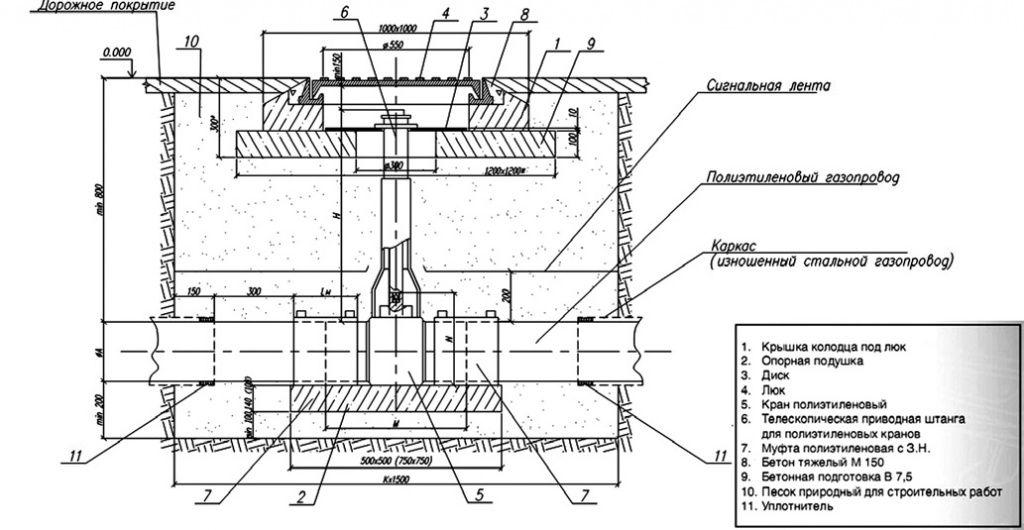 Рисунок 1. Установка полиэтиленового крана под люк на тротуарах и проезжей части городских парков.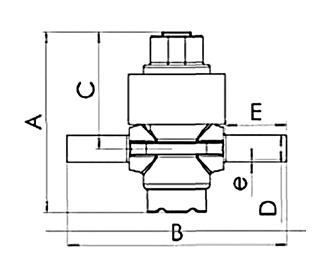 Рисунок 2. Разрез шарового крана. Диаметр 50-315 ммТаблица 23. Все габаритные и технологические размеры кранов Отключающие устройства допускается устанавливать как в надземном, так и в подземном исполнении. Надземно запорная арматура устанавливается в соответствии с нормалью 7-13-09 СБ ОАО «Газпром газораспределение Уфа». Подземно краны либо задвижки можно установить, либо в колодце мелкого заложения, либо, без колодца, но с выводом штока крана под ковер или люк.3.6.2 Газорегуляторные пункты Для снижения давления газа с высокого до низкого и поддержания его на заданном уровне предусматривается установка газорегуляторных пунктов на территории д. Дубки,. д. Фомичево, с. Булгаково, д. Камышлы. По давлению газа ГРП, ГРПБ подразделяются на:с входным давлением до 0,6 ΜПа;с входным давлением свыше 0,6 МПа до 1,2 МПа.По давлению газа ШРП подразделяются на:с входным давлением газа до 0,3 МПа;с входным давлением газа свыше 0,3 МПа до 0,6 МПа;с входным давлением газа свыше 0,6 МПа до 1,2 МПа.Размещают ГРП, как правило, в специальных отдельно стоящих зданиях или шкафах на несгораемых опорах. Отдельно стоящие ГРП, ГРПБ и ШРП размещают с учётом исключения их повреждения от наезда транспорта, стихийных бедствий, урагана и др. Рекомендуется в пределах охранной зоны ГРП, ГРПБ и ШРП устанавливать ограждения. В состав оборудования ГРП, ГРУ, ГРПБ и ШРП входят:запорная арматура;регуляторы давления;предохранительно-запорные клапаны (далее – ПЗК);предохранительные сбросные клапаны (далее – ПСК);приборы замера расхода газа;приборы КИП.Основным требованием при подборе регулятора давления является обеспечение устойчивости его работы на всех возможных режимах. Регуляторы давления выбираются по расчётному (максимальному часовому) расходу газа при требуемом перепаде давления. Пропускная способность таких регуляторов определяется по паспортным данным заводов-изготовителей, полученным экспериментальным путём. Её величину рекомендуется принимать на 15-20% больше максимального значения расчётного расхода газа. Тип ГРП принимается исходя из расчетного расхода газа, расчетного давления газа на входе и выходе из ГРП и с учетом максимальной пропускной способности шкафа. Характеристики газорегуляторного пункта приведены в таблице 28. К установке приняты газорегуляторные пункты шкафные с основной и резервной линиями редуцирования, с системой телеметрии, с обогревом. ГРП должен иметь необходимые разрешения и сертификаты. Таблица 24. Характеристики ГРП4 Организация эксплуатации газового хозяйства4.1 Основные положения по эксплуатации газового хозяйстваЭксплуатация газовых сетей будет осуществляться Филиалом ОАО «Газпром газораспределение Уфа» в г. Уфа. В процессе эксплуатации газопроводов необходимо организовать контроль за исправным состоянием газовых сетей и газового оборудования.Для обслуживания системы газопроводов и сооружений на них, для обеспечения надежности и бесперебойности их работы, необходимо укомплектовать филиал высококвалифицированными кадрами и обеспечить доставку аварийной бригады на любой участок газовой сети в максимально короткие сроки. При эксплуатации подземных газопроводов эксплуатирующая организация должна обеспечить мониторинг и устранение: утечек природного газа;повреждений изоляции труб газопроводов и иных повреждений газопроводов;повреждений сооружений, технических и технологических устройств сетей газораспределения и газопотребления;неисправностей в работе средств электрохимической защиты и трубопроводной арматуры.При эксплуатации технологических устройств эксплуатирующая организация должна обеспечить мониторинг и устранение утечек природного газа, проверку срабатывания предохранительных и сбросных клапанов, техническое обслуживание, текущие ремонты и наладку.4.2 Мероприятия по охране труда и технике безопасности Строительство систем газоснабжения должно выполняться при строгом соблюдении требований СП 62.13330.2011 актуализированная редакция СНиП 42-01-2002 «Газораспределительные системы», СП 42-101-2003, СП 42-102-2004, СП 42-103-2003 и действующих «Правил безопасности систем газораспределения и потребления».Испытание газопроводов и газового оборудования следует выполнять в соответствии со СНиП 42-01-2002 «Газораспределительные системы» и «Правила безопасности сетей газораспределения и газопотребления» от 15 ноября 2013 №542. Сварочные, изоляционные и другие строительно-монтажные работы при сооружении систем газоснабжения должны производиться в соответствии с инструкциями по охране труда и технике безопасности для работающих (по соответствующим профессиям) в специализированных строительно-монтажных организациях.В целях предупреждения возникновения заболеваний работники должны проходить предварительный (при поступлении на работу) и периодический профилактический осмотры.Комплекс мероприятий, включающих систему технического обслуживания и ремонта, обеспечивающий содержание газового хозяйства в исправном состоянии, должен выполняться в соответствии с «Правилами безопасности систем газораспределения и потребления». Во время эксплуатации газового хозяйства необходимо организовывать контроль за исправным состоянием газовых сетей и газового оборудования, инструмента, приспособлений, а также за наличием предохранительных устройств и индивидуальных средств, обеспечивающих безопасные условия труда.Не допускать эксплуатацию систем газоснабжения, а также выполнения всякого рода ремонтных газоопасных работ, если дальнейшее производство работ сопряжено с опасностью для жизни работающих.Рабочие, связанные с обслуживанием и ремонтом газового хозяйства и выполнением газоопасных работ, должны быть обучены безопасным методам работы в газовом хозяйстве.Работающие должны обеспечиваться спецодеждой, спецобувью, индивидуальными средствами защиты, а также предоставляются другие льготы в соответствии с действующими нормами.5 Охранная зона газораспределительных сетейСогласно «Правил охраны газораспределительных сетей», утвержденных Постановлением Правительства № 878 от 20.11.2000г., установлены охранные зоны распределительных газопроводов и газорегуляторных пунктов.Для распределительных сетей устанавливаются следующие охранные зоны:вдоль трассы наружных стальных газопроводов – в виде территории, ограниченной условными линиями, проходящими на расстоянии двух метров с каждой стороны газопровода;вдоль трассы наружных полиэтиленовых газопроводов – в виде территории, ограниченной условными линиями, проходящими на расстоянии двух метров с каждой стороны газопровода; для полиэтиленовых газопроводов (при использовании медного провода) – в виде территории, ограниченной условными линиями, проходящими на расстоянии 3,0м от газопровода со стороны провода и 2,0м с противоположной стороны;вокруг отдельно стоящих газорегуляторных пунктов в виде территории, ограниченной замкнутой линией, проведенной на расстоянии 10,0м от границ этих объектов.На земельном участке, входящем в охранную зону газопровода, в целях ограничения, предупреждения повреждения или нарушения условий их нормальной эксплуатации налагаются ограничения, которыми запрещается:перемещать, повреждать, засыпать и уничтожать опознавательные знаки и другие устройства газораспределительных сетей;устраивать свалки, склады, разливать растворы кислот, солей, щелочей и др. химически активных веществ;огораживать и перегораживать охранные зоны, препятствовать доступу персонала эксплуатационных организаций к газораспределительным сетям, проведению обслуживания и устранению повреждений газопроводов;разводить огонь и размещать источники огня;рыть погреба, копать и обрабатывать почву сельскохозяйственными орудиями и механизмами на глубину более 0,3м.Хозяйственная деятельность в охранных зонах газопровода, при которой производится нарушение поверхности земельного участка, обработка почвы на глубину более 0,3м осуществляется на основании письменного разрешения эксплуатационной организации газораспределительных сетей.При производстве работ в охранной зоне газопровода руководствоваться «Правилами охраны газораспределительных сетей», утвержденных Постановлением Правительства № 878 от 20.11.2000г.На земельные участки, входящие в охранные зоны газораспределительных сетей, в целях предупреждения их повреждения или нарушения условий их нормальной эксплуатации, налагаются ограничения (обременения), которыми запрещается юридическим физическим лицам, собственникам, владельцам, пользователям и другим осуществлять хозяйственную деятельность на земельных участках охранных зон, производить действия, нарушающие требования «Правил газораспределительных сетей» п.14.Юридические и физические лица обязаны строго соблюдать требования настоящих правил и в случае нарушения их, а также функционирования газораспределительных сетей, привлекаются к ответственности в порядке, установленном законодательством РФ. 6 Исходная документацияПриложение к заданию на проектирование7 Свидетельство о допуске ООО «СП»Схема газоснабжения сельского поселения Булгаковский сельсовет муниципального района Уфимский район Республики Башкортостан 351/08-П-2016-СГг. Уфа, 2016г.СТАДИЯ: проектная документация.ЗАКАЗЧИК: Администрация сельского поселения Булгаковский сельсовет муниципального района Уфимский район Республики БашкортостанГлавный инженер ООО «СП»П.А.ПаревскийГлавный инженер проектаП.А.ПаревскийИзм.№ док.ПодписьДатаТаблица регистрации измененийТаблица регистрации измененийТаблица регистрации измененийТаблица регистрации измененийТаблица регистрации измененийТаблица регистрации измененийТаблица регистрации измененийТаблица регистрации измененийТаблица регистрации измененийИзм.Номера листов (страниц)Номера листов (страниц)Номера листов (страниц)Номера листов (страниц)Всего листов (страниц) в док.Номер док.ПодписьДатаИзм.измененныхзамененныхновыханнулиро-ванныхВсего листов (страниц) в док.Номер док.ПодписьДата№ томаОбозначениеНаименованиеПримечание351/08-П-2016-СГПояснительная записка351/08-П-2016-СГЧертежиОбозначениеНаименованиеПримечание123351/08-П-2016-СГ (листы №1-4)д. Дубки (М 1:2000)351/08-П-2016-СГ (лист №1)д. Камышлы (М 1:2000)351/08-П-2016-СГ (листы №1-5)д. Песчаный (М 1:2000)351/08-П-2016-СГ (лист №1)д. Стуколкино (М 1:2000)351/08-П-2016-СГ (лист №1)д. Фомичево (М 1:2000). 351/08-П-2016-СГ (листы №1-12)с. Булгаково (М 1:2000)Главный инженер проектаП. А. Паревский123456789101112Год-12,5-12,1-5,45,213,217,919,516,611,23,7-4,8-11,03,4123456789101112Год-48.5-44,0-34.4-29.7-9.5-1.23.2-0.6-6.8-25.6-35.1-45.0-48.5123456789101112Год5.89.213.730.936.436.939.235.733.423.812.55.039.2123456789101112Год3,23,02,72,93,02,52,12,22,43,03,03,02,8СезонРумбыРумбыРумбыРумбыРумбыРумбыРумбыРумбыШтильСезонссввювююззсзШтильЗима (12,1,2)811756138614Весна(3,4,5)144453317131015Лето(6,7,8)205552017151320Осень(9,10,11)10137381715914Год133363716121016Наименование и критерий ОЯСреднегодовое число дней(периодов) с ОЯМаксимальное расчетное число дней(периодов) с ОЯ, возможное 1 раз в 100 летДополнительные характеристикиШквал при скорости более25м/с в течение не менее 1мин0,06 дня1 деньНетОчень сильный дождь сколичеством осадков неменее 50мм за период неболее 12ч0,03 дня1 деньНетСильный ливень сколичеством осадков неменее 30мм за период неболее 1ч0,03 дняI деньНетОчень сильный снег приколичестве осадков неменее 20мм за период неболее 12ч0,03 дня1 деньНетСильный мороз -минимальная температуравоздуха не выше минус35°С в течение не менее 5суток0,09 периода2 периодаНетОчень сильный ветер - присредней скорости не менее20м/с или порывах не менее25м/с0,03 дня1 деньРасчетная скорость ветра, возможная 1 раз в 5 лет - 19м/с; Расчетная скорость ветра, возможная 1 раз в 100 лет - 26м/с.Населённый пункт1989 г. 2002 г. 2009г.2013 г.с.Булгаково2216280138743950д.Дубки142188234246д.Камышлы539669815799д.Песчаный200174229228д.Стуколкино379406546548п.Уршак23000д.Фомичёво--252260Численность населения, всего чел.3499423859606031Возрастные группыСуществующее положение %%Прогноз расч.срок 2033г.Моложе трудоспособного возраста18,519,0В трудоспособном возрасте63,463,0Старше трудоспособного возраста18,118,0Всего100,0100,0№№Населённый пунктНаселение сущ.1 очередь, 2023г.Население проект расч. срок 2033г.123451с.Булгаково3,957,611,352д.Дубки0,240,270,293д.Камышлы0,801,051,294д.Песчаный0,230,140,065д.Стуколкино0,550,410,266д.Фомичёво0,260,610,95Численность населения, всего по с/с, чел.6,0310,0814,2ПотребностьНазначение используемого газаНаселениеПриготовление пищи, горячей воды для хозяйственных и санитарно-гигиенических нужд и отоплениеУчреждения здравоохранения, детские, учебные и коммунально-бытовые предприятия и учрежденияПриготовление пищи, горячей воды для хозяйственных и санитарно-гигиенических нужд и отоплениеМестные котельные, отопительные и районныеОтопление жилого и общественного фондаПромышленные и сельскохозяйственные предприятияОтопление, горячее водоснабжение, вентиляция, технологические нужды№ п/пНаименование потребителейЧисло жителей,тыс. чел.Число жителей,тыс. чел.1 очередь строительства1 очередь строительстваРасчетный срокРасчетный срок№ п/пНаименование потребителей1 очередь строительстваРасчетный срокГодовой расход,тыс. м3/годЧасовой расход,м3/часГодовой расход,тыс. м3/годЧасовой расход,м3/часКатегория 1Категория 1Категория 1Категория 1Категория 1Категория 1Категория 11Хозбытовые нужды секционной застройки при централизованном ГВС (ПГ4), 120 м3/год на 1 чел.3,144,86376,8183,8583,2277,72Хозбытовые нужды при ГВС от газового водонагревателя (ПГ+ВПГ), 300 м3/год на 1 чел.6,949,342082,0991,42802,01273,63Отопление усадебная и блокированная застройка - АОГВ (квартир)290138769099,04438,512453,65930,3Итого11557,85613,815838,87481,6Итого с 5% на неучтенные расходы12135,75894,516630,77855,7Категория 2Категория 2Категория 2Категория 2Категория 2Категория 2Категория 2Коммунально-бытовые нужды, 5% от расходов категории 1606,8294,7831,5392,8Всего с 5% на неучтенные расходы637,1309,5873,1412,4Категория 3Категория 3Категория 3Категория 3Категория 3Категория 3Категория 3Котельные (для нужд соцкульбыта.)25,4Гкал/час 40,5Гкал/час 11545,63557,118196,05668,9Котельные (для нужд соцкульбыта.)11545,63557,118196,05668,9Котельные (для нужд соцкульбыта.)82,5тыс. Гкал/год 130,0тыс. Гкал/год 11545,63557,118196,05668,9Общий расход по 1; 2 и 3 категориям24318,49761,035699,813937,1№Наименование показателяМетод испытанияЗначения макроклиматических районовЗначения макроклиматических районов№Наименование показателяМетод испытанияНорма/диапазон определенийФактически, % мол.1ГелийГОСТ 32371.7-20080,001-0,50,0131ВодородГОСТ 32371.7-20080,001-0,50,0041ЭтанГОСТ 32371.7-20080,001-159,1751АзотГОСТ 32371.7-20080,005-151,131МетанГОСТ 32371.7-200840-99,989,0101ПропанГОСТ 32371.7-20080,001-6,00,1231ИзобутанГОСТ 32371.7-20080,001-40,0191Н-БутанГОСТ 32371.7-20080,001-4<0,0011ИзопентанГОСТ 32371.7-20080,001-2<0,0011Н-ПентанГОСТ 32371.7-20080,001-2<0,0011Гексан+высш.ГОСТ 32371.7-20080,001-1<0,0012Температура точки росы по воде (ТТРв) при Рабс=3,92 МПа (40,0 кгс/см2), 0С на зимний период летний периодГОСТ 53763-2009-20-14-31,193Температура точки росы по воде (ТТРув) при Рабс=2,5-7,5 МПа (40,0 кгс/см2), 0С на зимний период летний периодГОСТ 53762-2009-10-5-24,504Массовая концентрация сероводорода, г/м3ГОСТ Р 53367-20090,007<1,05Массовая концентрация серы меркаптановой, г/м3ГОСТ Р 53367-20090,016<1,06Массовая концентрация общей серы, г/м3ГОСТ Р 53367-20090,03<1,07Теплота сгорания низшая при станд. условиях, МДж/м3, не менееГОСТ 31369-200831,8035,378Молярная доля кислорода, %, не болееГОСТ 31371,7-20080,020,0029Молярная доля диоксида кислорода, %, не болееГОСТ 31371,7-20082,50,52010Массовая концентрация механических примесей, г/м3, не болееГОСТ 22387.4-770,001Отс.11Плотность при стандартных условиях, кг/м3ГОСТ 31369-2008Не нормируют0,73512Содержание целевых компонентов, г/м3ОСТ 153-39.2-028-2007Не нормируют1,98Наименование показателейХарактеристикаПлотность относительная0,712Плотность абсолутная, кг/м30,858Теплота сгорания низшая, МДж/м340,840Число Воббе низшее, МДж/м353,360Возможность использования газаотопление зданий горячее водоснабжение приготовление пищи№ п/пПотребителиНазначение1.Объекты соцкультбыта Отопление, горячее водоснабжение.2.Жилые дома частного сектора Пищеприготовление, отопление, горячее водоснабжение.Тип жилых домов (существующее состояние газоснабжения)д. Дубки, д. Фомичево, с. Булгаково, д. Камышлыд. Дубки, д. Фомичево, с. Булгаково, д. Камышлыд. Дубки, д. Фомичево, с. Булгаково, д. КамышлыМакс. часовой расход газа, м3/часТип жилых домов (существующее состояние газоснабжения)ПищеприготовлениеОтоплениеГорячее водоснабжениеМакс. часовой расход газа, м3/часмалоэтажные неблагоустроенные жилые дома (на одну квартиру)ПГ-4Двухконтурный  газовый котел мощностью 13 кВтДвухконтурный  газовый котел мощностью 13 кВт3,32Начало участкаКонец участкаРасход газа, м3/чДлина L, мУсловный диаметр d, ммРн, ПаΔР, ПаРк, Па12103411300250042496233171611002496262470342781311002470232447451821491002447312415561361391002415532362674318880236228233478201415023345022843940698024709246191033143802461132448101113153802448324454129625190244751239612136313190239622237413165315090237418235616204013380235617233920212014450233952228751346241502415362379614937310023621423481415705480237419235515161712780237442370141713166652374823661518472318023743923341819178950233423231122271717300249632493222342037730024932824642324237112002464224622425168139200246214244825261021212002448524432627382220024431024332728382001502433624272829239115024271024172930171931502417102407243169248100246229243331323319990243311242225337288100244811243733346617890243732240534353699502405272377353618995023773023472637102889024433424093738961549024095323553839301989023559234638404211180235516233940413619880233922231823421501720024641024544243150129200245411244343445414420024431024334345601741002443162427454636235902427152413434736193902443122431444824251100243323241044493021210024332924042246297183100249326246646502676510024132723865051261292100238622236451521531931002364302334525342320100233427230753541819310023076922385155108363100236431233455566025290233438229556572414090229542291526010517290233441229360615745902293622876162512139022872422626263181479022623226063646108902260522556065392748022933422596566242838022591522444957115140100240440236457589877100229129226258648018710022912922626466681751002255202234666753242100224418222567683035410022251022167172426421002500202480727342633210024802124597374386318100245917244374752971491002443222421757625719610024212223997677142182902399242375777899178802375142361787963121802361212340798040908023401223298081201038023291123187482531116524432524188283401635024185323658392017250236561230475844020880242127239484102623980239415237976859611490239939236085861310150236054230585877325190236032232887883618880232859226988117998022691222578789710380232810231888907136802269122257779126189802375342341919275950234113232878931321865236111235079941013550230414229080952016750225716224181961712350231832228610110264377200250019248110210331016215024812024611031042771311002461202441104105250337100244114242710510617717100242719240810610711415810024081623921071088170100239219237310810972446802373192354103110783502461232439104111911250244131241110511227109502427202408112113212235024082423841131146915023842023641061156320650240821238711511424228502387332354115116910150238728236011512418235502387192368107117986802392122380108118910950237330234310211921168802481202461102120312981502481192462120121159171002462162446121122117320100236014234612212399123100234630231612312490256100231616230112412554101100230124227712512639131502277162260121127421780244625242112712842444802421212401126129914065226022223912013014711210024621824441301311231031002444122432131132102101100243226240613213378409802406202386133134363636523862123651301359108502444302414131136981502432222410132137121004024061423921261341526450226016224514114246338025001624841421431375802484152469142144231476524842024641441451010250246433243114214610555024841824661511526942820025008249215215363223802492232469153154369880246911245915415517143502459102449154156131365024592424351521576321302002492172475157158602281502475182457158159595143150245717244015916058929615024402024211601615428615024211524051521624762815024921624761621634673861502476172459163164422171502459824521641652754215024529244316516617891002443424381571673011680247592466167168171915024661324531591697615024401724241611706627650240530237517017145191502375312344171172159650234421232316217310945024763024461631749167502459152444164175147186100245212244017517613221210024401124281761778111210024281824111771785417100241162404178179395810024041323921791801553100239252387176181362406524282524031771821216250241124238717818312130502404192385179184181915023921623761651852581421002443192424185186165531002424112413186187120152100241317239618718899999023962323731881891172839023731223611891909315590236111235019019178178023502223281911927837280232818231019219336356502310212289185194871279024242424001941957221290240026237419519642231902374192355194197912450240034236619618833301902355292326186198391985024132523881981992111850238813237619920021251502376272349187201212291002396292367189202241321002361212340202203992100234011232920220415229100234082332211212150371502500132487212213124431502487102477213214124416150247720245721421588238150245731242621521641259150242692417212217263055024879823902141712021050245775238221521820147100242610241621621915152502417332384221222601841502500182482222223561143100248215246722322441928210024671724502242253331710024501224382252262947910024381924192262279228100241918240122722876256652401122389228229301656523891223772292301042502377142363222231401359024821824642312324023990246432243223223313149902432152417223234122185100246721244623423566111802446212425235236533088024252224032362372022280240324237923423836285024463224142382393612550241414240023924120133502400132388224240209250245033241724024174850240013238722624218522080241922239724224314514180239722237524324413224865237513236224424556182652362252337245176231836523372523122442462314650236220234222724713157502401282373251252455431200250018248225225315859820024822224602531802642820024601224482522542971101002482192462254255461421002462252437254256191162100246217244525625713912210024451824282572582011450242811241725725979123100242819240925926066112502409212388260238462385023882323662542615010165246220244226126240505024421824242622631711750242430239426224123905024241224122562632623250244514243125726420915024283323952542652084652462322431255266171015024372624112712722315515025004224582722739223310024584924082732747352100240833237527427566941002375102365275276403910023659235627627733133652356332323277278135150232344227827227920174502458622395272280119239100245826243128028179888024313823932812825314480239331236228228320925023623323292812842613650239381231328428526204502313322280273286201216524086223462752871311350236520234529129266317150250018248229229344213315024821624662932943232351002466162450294295274661002450142437295296132210024371924172962971097502417312386295298254171002437222414298299248305100241424239029930050851002390172373300301362006523732123523013021062502352202332299303162171002390162374303304763306523741523583043054369652358302328305306361676523281823113063072384502311112299303308869050237427234630830976455023461923273093105917502327132314310311436450231427228731131233138502287132275312313201245022751222633133141083502263272236310315171015023142622883093161730450232721230629431733127802450332417293318109641502466192448318319102341150244829241831932063155150241829238932032133571502389182372321322202055023722023523223231311850235221233132032423145652389202370324325171545023701123593253261023750235925233432132713881002372823632923282211710024821724653283291851351002465132451329330164211100245117243533033138905024353024053313327665024051823873283333664802465202445333334301556524453324123293351511250245125242733133618169502405142391330337111298024356323723373387112880237225234633833932207802346502296339340321678022964122553373414017280237263230934134220173502309622248338343401848023466722793433442015450227955222435135275659300250013248735235375632300248772481353354450143300248112246935435540322300246922467355356403138300246710245735635736911230024577245135735827312130024514244635835927353300244622444359360210113300244432442360361210120300244232439361362602119024393224073533633079120024812724533633643071712002453512402364365287116200240231237236536627733200237282363366367251332200236314235036736811999200235062344368369112792002344423403693701124320023402233837037110613520023386233137137286216200233172324372373401838023242423013663742620580236313235135637535119802457612396375376207750239628236935737796224902451772373377382502409023732623473593786317490244429241637838333173902373462327367379964790235016233337938096489023731723563803816324902356202337381382401019023371723203823833015490234717233038338810160902330102320381384208950237332234138038526189502373152358654365302959023581323453613861508120024391024293863871119520023301123193873887359200233010232038838963352002320102310389390365920023101023003903912672200230010229039139213292002290152275368393712150234410233438639433855023307422563943952085502256302226387396289450231959226039639715945022602122393893982894502310592251398399159450225121223039040010127802300102290391401132428022901022803624013337680240734237339240213162802275152260411412647353002500624944124135053593002494372457413414429853002457724504144158312430024501024404154167669200244012242841641733116200242810241841741817172502418452374413419663239024573424234194204627620024231324104204212017220024101024004184211010650237411236341642233995024282324054124231425715024941724774144243372111502450582392424425241111150239217237542542621536150237523235242642712966150235217233542742886591502335723284294301321211502328322296430431561991502296122284431432172751502284102274424433301548023921223804254342615380237510236542743543177802335262309424436661529023922723654363603315590236542232342643786154902352442308437458461789023081722914284388620690232859226943835740169902308122296430439731879022964022564393563314390230838227043135523202902284292255441442110911300250013248744244358110530024871624714434445818530024711524564444454886830024561224444454464659630024441324314464471722630024311224194424485284043002487452442448449502171502442462396449450139180150239653234345045150117150234362338450452502398023434522984494533632271502396712325453454564490232530229545445510199902295102285454456462209022952122744534572879015023251923064574582158415023061022954584598911615022951622804584604017150229510228545746173187902306402266461462331549022664122254584638618790229553224246346446207902242202222459465531558022803322474654662080502247292218446467228852002431152416467468172962002416102406468469122982002406162390469470839520023901323774704713385200237711236646747243173802416262390468473401698024062223844694744016680239021236847047540162802377212356471476202168023664123244424777374530024871324744444518630515024563824184514593622315023381623224464782117520024311224194784791985920024191824014794801681920024011223894804811557620023891723724814821061382002372162356482483891392002356152341483484631222002341122329484485339020023291023194454861315180244414243047848713162802419152404480488131678023891623744814892616580237252232047949030153802401602342481491231538023723823344824931718680235626233048449413154902329102319447494302959024196623535015023333015025004024605025032287215024601024505035041351101502450312419504505897615024191024095055066681150240916239350650750851502393142379507508368815023791223675085091013815023671123565025101064421502460162444510511561761502444122432511485361541502432102422503512923079024501024405125135914990244022241851348310100902418202398513514331388024181324055045154626180241944237550551623162802409182391506517171718023931523785075181317280237913236650851926175802367112356509520101165023561223445215225948120025001524855225235452372002485392446523524505141200244620242652452522125420024269241752552619121320024176241252252750303150248515247052752820173150247013245752352940174802446632383524530284206150242630239553053121812415023951623795315321911421502379152365530533331828023954823475315341713450237935234553253530193200236582356535536139450235616234053253730176802365392326532538102105200236529233653853953992002336102326538540401768023362323135395414017280232622230337054283191902338302308542543431299023085622523715448614790233125230754454559106902307292278545543331449022783922395435461368502252372215551552436571502500252475552553333120150247532244355355417514015024431224315545555013990243115241555255640169150247510246555655720201150246510245555355853141802443302413558559209250241333238055456040868024311124195605612086502419312389555562171895024154923665525636326690247544243156356433135802431132419564565201685024196023595535661061879024437723665665675618280236643232356756820865023233122925545698616590243147238356957050141802383272357570571208750235731232655557233110802415102405572573201885024056723385815821294172002500132487582583426119200248713247558358441321520024752224535845853891492002453132440585586376289200244025241558658733012320024158240758758826757320024072723805885892673592002380172363589590462709023632623375905911729590233723231459159217255902314202293589593221198150236326233759359416822015023371823195935955327090233733230459459616827015023192222975965971421241502297822895975987311215022891122795975996925690228930225959960040124802259162243600591261655022432622175986017320190227925225360160250149802253282225602592262925022251022155826035151161502487312456603604863641502456462411604605431851502411724046056062322315024047239760360742912315024562424326076083332371502432302403608609284125150240326237760961020128615023773223456076118336590243257237561161240187902375142361612613201449023613235860861426246502403392364609615691301502377112366615616757502366723596156175028615023661423526106171421291502345392306617618125147902306482258618623402668022583422236186197318790225824223461962053193802258412217620621331085022582522326216242019850223210222258762263244902407242383622623333729022583622225826253531581502487342453625626310135150245332242162662723111615024211624046276282316890240415238962862915813690238915237462963076136902374312343625631431988024532924246316322014550242452237262663379251902421372384633634209050238432235262863566220902389232366635636208850236631233462963766220902374232351637638208850235131231963063959779023431223316396405313890233117231564064120885023153122836396422614350233123230964264326231502309372272Начало участкаКонец участкаРасход газа, м3/чДлина L, мУсловный диаметр d, ммРн, ПаΔР, ПаРк, Па1250822100250015248523508156100248514247234389511002472202451452871110024511924325618815710024321624166717527490241624239278112969023922923638969135802363282335910532615023351923173111191980247219245311128966802453222431121383152802431262406131466106802406202386141526116502386202366151635650236652361131717151502406392367141833151502386352350151917151502366392327112030229502453172435421102395902451132438212259383802438122427222310113502427372390724334380239211238124253028550238122235982640176502363572306262740213502306242282528991648024321324202829991918024201524052930205580240522238330311717250238312237129326615802405152390323323438023902323683334131738023683423333335712080236822366353671615023663236332374337780239031235937381054502359172342414222840902500372463424322898902463302433434411914390243343239144454313180239119237145463014380237111236043475618990243326240847485620790240828238048493619880238022235849502016650235859229843515316980243336239751523313680239713238452531717650238446233944546613490239124236754554380802367122355555623136502355642291465613294502360522309Начало участкаКонец участкаРасход газа, м3/чДлина L, мУсловный диаметр d, ммРн, ПаΔР, ПаРк, Па1288921002500172483232416950248391239222464524502483882395111272298150250016248412136871915024842224621314643221502462232439141564330315024391024301516517207150243019241116174238015024111723941718344681502394222372181931624910023721623561920801061002356272329202163334802329112317212218808023172622912223101635022911822741224355565024843224521325442425024622124412526313805024413124101527991638024301324172728908780241729238828298965023882123672830762878023883823503031582678023503823123132241875023122522873133241775023122422883334715450228842285163576103652411252386353670474652386192367363722895023671023571738713968023941723773839373008023771923583840192680237730234740411972502347242323414415595023234022834445152025022834522391842131635023722823444240912150232333229019432062649023562323334344422715023232223024346164330902323262297464712470902297252272474811288902272242248484996319022481122374950531029022371222254951261589022376223150524316690222514221152531016390221102211485417139902248222466162624451502500272473626329728615024732924446364238123150244418242564652087315024256523606566591729023602623346667209250233433230165683013880236011234968693026450234952229862703271321502473252448707130123150244810243871723027515024385243370732381349024484424047374102141902404322372637530132802444102434757613136802434132421707559286802448252424647730264802425212405657811911990236035232578795913990232521230478805917190232526229980812094502299332266737611928890240428237676775912180242132238977795972802405192386798259172802304252279828320955022793422457484892889023725223208485301218023209231185863075502311542256868730132502256262230878813132502230232207919267386200250020248092935841212002480222457939437628820024572524339495257121150243321241295961987515024128240496971391329024048723179798591219023171822999272302751502480124799399891349024574124179974171419024172241494101301388024331124221018417139802422424189910059182902417272389100101201085023893923519585302778024122223909686302868024182223969710259188902418282390102872098502390352355988830290802299232276921035926490239640235693104119138902457692388104105431248023881823709410730139802433112422107108131258024222242095109302628022762022559611030264802404212383971115917190231726229111111220925022913322589811330260502299512248104106591828023884823411061072010850237039233110310530121802356923471051083029080237023234712112286162200250023247712212340949020024774824291231245916990242925240312412520909024031023941221264521802002477212456126127452101200245612244412712841913420024441424301281293701361502430442386129130261121150238621236513013113213815023657235713113211653902357252332127133208850244432241212813433218502430512379129135963049023866223241351364016780232422230313613720167502303602243130138116330902365312334138139592668023342323111381402313650233464227014014123187502270242247132142432338023323522971421431730150229778221913214473396902332502282144145262819022821022721231468912590242938239114614730138902391623851461485916990239125236514814920865023653123351471503013980238511237415015113119502374212353161162113257200250034246616216310232882002466472418163164901134200241830238816416585897200238835235316516648513320023531823351661673801382002335122323167168251138150232323230116816989116150230116228516217010913015024662524411701713615015024414243717017273370902441462394171173363041502437102427164172301171502388102378172173171321502394102384163174893961502418112408165175353481502353152338175176267138150233825231317617721113415023131622971771781291381502297352262178179431181502262422571661762616080233510232516718750160802323302293187177231108022936228716819083220902301352266190178361639022661022561691935026890228529225619317923209902256302226175180861809023383023081801814611080230819229018118220845023253022951761835615490231321229218318440123802325162309184185209950232535229017718683376902287592228178188861809022873022571881894610980225718223918915020105502239372201179191431199022561022461911923088902246202226192151201879022262022061661947914590233536229919419546114802299192280195196208650228031224916719779146902323362287197198461148022871922681981992086502268312237168200791459023013622652002014611480226519224520120220865022453122151692034017490228513227220320420169502272612212Начало участкаКонец участкаРасход газа, м3/чДлина L, мУсловный диаметр d, ммРн, ПаΔР, ПаРк, Па121068380250010923912326205502391632328247933280239185230645402965023061062200Начало участкаКонец участкаРасход газа, м3/чДлина L, мУсловный диаметр d, ммРн, ПаΔР, ПаРк, Па1235317150250014248623320291502486202466341912951502466222444451391609024442324215683114902421192402677634502402152387784311650238717237089139750237017235321033151652486132473101117240652473182455312129859024661124561213122147902456172439131440131902439172421141523431502421542367131666451802439172422417201550244417242817182018750242818241051940199502421262396720332450238723236420161713550236435232920211737502364302334212217105502334272307823234450237022234823241396502348172331232510705023482323253132145171502500524953233102241502495424913334636361502491462444333540329024911224793536203669024794024393537202118024794024383238431780249512248338391318580248317246538403017580248314246940412010380246920244941421318750244933241640431018250246996237238443366802483312452444533409802452382413Начало участкаКонец участкаРасход газа, м3/чДлина L, мУсловный диаметр d, ммРн, ПаΔР, ПаРк, Па12107622200250014248623924662002486182468348785542002468152454457561652002454182436563572212002436172419673573882002419172402783203251502402222380894015280238020236191026341802361222339211152174902486262460111215244390246027243312132320150243325240812141021069024332424091415861469024092523841516531588023843423511617201345023514823031418171405024093623731819171455023733823353204629680246828244120214624480244141239942210921002454524492223746100244952444524380114150243644239224252387915023921323792526201441502379523742627201100150237411236327281787215023636235628291582815023562235429301397015023544235030311164015023502234931329680150234911233832337332150233810232833345077150232812231634352335150231652311243630112100239232389363713915023891623732438991249023924623463839761779023464123063940368780230610229640411767502296172279254236113802379132367424333239502367222345434413855023451523304445710150233052325394313103502306182287404413112502296202276414571255022795227427462328150236313234928472024450235624233329482028150235427232730492327950235013233731502024350234923232532512325750233835230333522325950232835229334532635480231622229335542333480231117229485525412480238022235855562316980235810234756572181458023472023285758165628023281223165859142358023162722885960112258022882322655548133305023585823005661101235023474023075762402348023283022985853202628023162822875954232828022884022486063112778023003422666364501258022662422426365331648022661522506566201368022505224563673025580226620224664682030080224212223064693025580224220222271728683320025001224887273772128200248838244973746011442002449282421747544913920024211624057576376481502405162389767731012915023893123587778191140150235814234478795913615023442234272801313550248824246480811312850246422244172828312815024883248582836625315024854248183844020415024811024718485201691502471524667386158163150244912243786871222209024372324158788769580241538237788895315880237734234389902086502343312312749115219315024211324089192106190902408782330929366216802330682262939420875022623122317595732269024052823779596461568023772623519697309750235170228097982017250228061221976996623890238943234699100432298023463423121001012017150231261225177102119268150235812234610210373116902346252322103104531338023222822931041052086502293312263781061323031502344162328106107591779023282723011071082088502301312270791095930690234246229610911023198502296252271№с.БулгаковоВсегоИз них по диаметрамИз них по диаметрамИз них по диаметрамИз них по диаметрамИз них по диаметрам№с.БулгаковоВсего2001509080501Газопроводы, мГазопроводы, мГазопроводы, мГазопроводы, мГазопроводы, мГазопроводы, мГазопроводы, м1.1низкого давления 438099971911611837799248942Отключающие устройства на газопроводах (шт)Отключающие устройства на газопроводах (шт)Отключающие устройства на газопроводах (шт)Отключающие устройства на газопроводах (шт)Отключающие устройства на газопроводах (шт)Отключающие устройства на газопроводах (шт)Отключающие устройства на газопроводах (шт)низкого давления89818371412№д.ДубкиВсегоИз них по диаметрамИз них по диаметрамИз них по диаметрамИз них по диаметрамИз них по диаметрам№д.ДубкиВсего2001509080501Газопроводы, мГазопроводы, мГазопроводы, мГазопроводы, мГазопроводы, мГазопроводы, мГазопроводы, мнизкого давления (13-19)452----452низкого давления (8,26-27)389----389низкого давления (41-56)2441--811858772ИТОГО:3282--81185816132Отключающие устройства на газопроводах (шт)Отключающие устройства на газопроводах (шт)Отключающие устройства на газопроводах (шт)Отключающие устройства на газопроводах (шт)Отключающие устройства на газопроводах (шт)Отключающие устройства на газопроводах (шт)Отключающие устройства на газопроводах (шт)низкого давления7--421№д.КамышлыВсегоИз них по диаметрамИз них по диаметрамИз них по диаметрамИз них по диаметрамИз них по диаметрам№д.КамышлыВсего2001509080501Газопроводы, мГазопроводы, мГазопроводы, мГазопроводы, мГазопроводы, мГазопроводы, мГазопроводы, мнизкого давления (28,30-34)1072---554518низкого давления (41,44-45)262----262низкого давления (47-54)847--847--низкого давления (61-88)4832-105714511441883низкого давления (91-108)582949547114702637756низкого давления (121-151)552496739520558051302низкого давления (161-204)7856847205631251114714ИТОГО:26222230939798948655144352Отключающие устройства на газопроводах (шт)Отключающие устройства на газопроводах (шт)Отключающие устройства на газопроводах (шт)Отключающие устройства на газопроводах (шт)Отключающие устройства на газопроводах (шт)Отключающие устройства на газопроводах (шт)Отключающие устройства на газопроводах (шт)низкого давления604528194№д.СтуколкиноВсегоИз них по диаметрамИз них по диаметрамИз них по диаметрамИз них по диаметрамИз них по диаметрам№д.СтуколкиноВсего2001509080501Газопроводы, мГазопроводы, мГазопроводы, мГазопроводы, мГазопроводы, мГазопроводы, мГазопроводы, мнизкого давления 431----4312Отключающие устройства на газопроводах (шт)Отключающие устройства на газопроводах (шт)Отключающие устройства на газопроводах (шт)Отключающие устройства на газопроводах (шт)Отключающие устройства на газопроводах (шт)Отключающие устройства на газопроводах (шт)Отключающие устройства на газопроводах (шт)низкого давления ------№д.ФомичевоВсегоИз них по диаметрамИз них по диаметрамИз них по диаметрамИз них по диаметрамИз них по диаметрам№д.ФомичевоВсего2001509080501Газопроводы, мГазопроводы, мГазопроводы, мГазопроводы, мГазопроводы, мГазопроводы, мГазопроводы, мнизкого давления (2, 11-19)1647--869158620низкого давления (3, 20-21)540---540-низкого давления (24, 36-41, 43-45)4832----442низкого давления (55-48)330----330низкого давления (54, 59-60, 63-69)1595---1595-низкого давления (71-110)6281443213314729871246ИТОГО:1083544321332341328026382Отключающие устройства на газопроводах (шт)Отключающие устройства на газопроводах (шт)Отключающие устройства на газопроводах (шт)Отключающие устройства на газопроводах (шт)Отключающие устройства на газопроводах (шт)Отключающие устройства на газопроводах (шт)Отключающие устройства на газопроводах (шт)низкого давления2418843Размер, 
ммВысота 
(А) ммДлина 
(В), ммРазмер 
(С), ммДлина 
патрубка 
(Е), ммТолщина 
стенки 
при SDR 
11, ммТолщина 
стенки 
при SDR 
17, ммВес, 
кг20–20,3 

217 
250 
140 
63 
3–3,4 
2,3–2,7 


0,75 25–25,3

217 
250 
140 
63 
3–3,4 
2,3–2,7 


0,75 32–32,3

217 
263 
140 
73 
3–3,4 
2,3–2,7 


0,75 40–40,4

217 
263 
140 
73 3,7–4,2
2,3–2,7 


0,75 50–50,4

228 326
162 
854,6–5,22,9–3,31,563–63,4

228 348
162 
995,8–6,53,6–4,11,775–75,5

228 
326 
162 
92 6,8–7,64,3–4,91,990–90,6

228 
326 
162 
92 8,2–9,25,2–5,92,0110–110,7277 
397 192 105 10–11,16,3–7,14,0125–125,8277 
397 192 105 11,4–12,77,1–84,3160–161
362 
540 
240 
115 14,6–16,29,1–10,29,6180–181,2
362 
540 
240 
115 16,4–18,210,3–11,510,0200–201,3
362 
540 
240 
115 18,2–20,211,4–12,710,8225–226,4  472,4 877320 24020,5–22,712,8–14,219,3315–316,9787 2127 52876228,6–31,617,9–19,8138Тип ГРПМаксимальная  пропускная способность, м3/часРасчетный расход газа, м3/часДавление газа, МПаДавление газа, МПаТип регуляторТип ГРПМаксимальная  пропускная способность, м3/часРасчетный расход газа, м3/часна входена выходеТип регуляторд.Дубкид.Дубкид.Дубкид.Дубкид.Дубкид.ДубкиПГБ-05-2У1при Рвх=1,2 МПа – 5002280,60,002-0,005РДНК-400Мд.Камышлыд.Камышлыд.Камышлыд.Камышлыд.Камышлыд.КамышлыПГБ-02-2У1при Рвх=1,2 МПа – 9006241,20,0015-0,060РДНК-УПГБ-02-2У1при Рвх=1,2 МПа – 9006731,20,0015-0,060РДНК-УПГБ-03БМ-2У1при Рвх=1,2 МПа – 11008611,20,0015-0,060РДСК-50БМПГБ-13-1Н(В)-У1при Рвх=1,2 МПа – 620011321,20,0015-0,060РДГ-50Н(В)д.Фомичевод.Фомичевод.Фомичевод.Фомичевод.Фомичевод.ФомичевоПГБ-03БМ-2У1при Рвх=1,2 МПа – 11008681,20,0015-0,060РДСК-50БМс.Булгаковос.Булгаковос.Булгаковос.Булгаковос.Булгаковос.БулгаковоПГБ-02-2У1при Рвх=1,2 МПа – 9005941,20,0015-0,060РДНК-УПГБ-03БМ-2У1при Рвх=1,2 МПа – 11004361,20,0015-0,060РДСК-50БМПГБ-13-1Н(В)-У1при Рвх=1,2 МПа – 620012941,20,0015-0,060РДГ-50Н(В)НаименованиеСтраница1. Договор «О выполнении схемы газоснабжения сельского поселения Булгаковский сельсовет муниципального района Уфимский район Республики Башкортостан», заключенный между ООО «СП» и Администрацией сельского поселения Булгаковский сельсовет муниципального района Уфимский район Республики Башкортостан